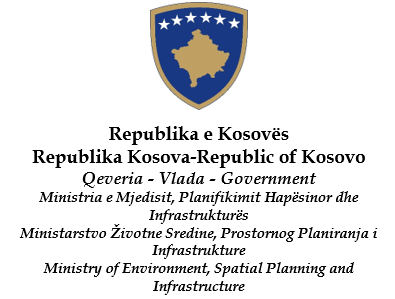 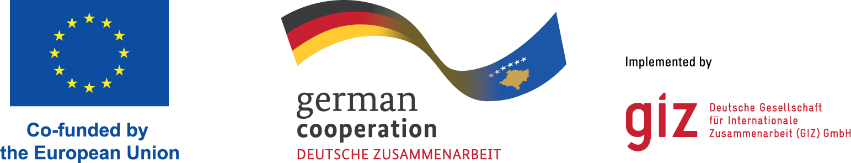 Analizë e mangësive ligjore Shtojcë e: Koncept Dokument për menaxhimin e integruar të mbeturinavePërgatitur nga Ministria e Mjedisit, Planifikimit Hapësinor dhe InfrastrukturësPërmbajtja1.	Përshkrimi i kornizës ekzistuese të politikave dhe asaj ligjore	41.1	Korniza e politikave	41.2	Legjislacioni primar	231.3	Legjislacioni sekondar	282.	Vlerësimi i kornizës rregullatore	352.1	Pasqyrë e rëndësisë së akteve ligjore të BE-së për menaxhimin e mbeturinave	352.2	Transpozimi i kornizës ligjore të BE-së për menaxhimin e mbeturinave në kornizën ligjore të Kosovës	512.3	Niveli i përputhshmërisë së kornizës ligjore ekzistuese	532.4	Mangësitë në kornizën ligjore ekzistuese të menaxhimit të mbeturinave	542.5	Dispozitat ligjore që nuk zbatohen	583.	Mangësitë e tregut dhe të shoqërisë	603.1	Mangësitë e tregut	603.2	Mangësitë  shoqërore	614.	Rekomandime	624.1	ndryshimet në  Ligjin  për Mbeturina	624.	Ndryshimet në legjislacionin sekondar	64Shtojca 1. Niveli i përputhshmërisë	65Lista e tabelaveTabela 1. Transpozimi i kornizës ligjore të BE-së për menaxhimin e mbeturinave në kornizën ligjore të Kosovës	51Tabela 2. Niveli i përputhshmërisë së kornizës ligjore ekzistuese	53Tabela 3. Mangësitë në transpozimin e Direktivës Kornizë të Mbeturinave	54Tabela 4. Dispozitat ligjore që nuk zbatohen	58Tabela 5. Direktiva Kornizë për Mbeturina 2008/98/EC	65AkronimetPërshkrimi i kornizës ekzistuese të politikave dhe asaj ligjoreKorniza e politikaveLegjislacioni primar dhe sekondar i mbeturinave në Kosovë transpozon rregullat evropiane për menaxhimin e mbeturinave dhe ofron një kornizë gjithëpërfshirëse për zhvillimin e sektorit të menaxhimit të mbeturinave, e cila ofron përkufizime, parime, fushëveprimin, kornizën e planifikimit strategjik, përgjegjësitë e aktorëve të ndryshëm dhe kërkesat për secilën fazë të zinxhirit të menaxhimit të mbeturinave për lloje të ndryshme mbeturinash. Në kuadër të legjislacionit qendror dhe lokal janë hartuar strategji të cilat përmes zbatimit të masave të parapara në këto strategji do t’i adresojnë obligimet e Kosovës që dalin nga Marrëveshja e Stabilizim Asociimit (MSA) dhe politikat sektoriale në fushën e menaxhimit të mbeturinave me ato të BE-së, duke përshpejtuar kështu procesin e integrimit evropian.Përveç kësaj, Agjenda e Reformës Evropiane është hartuar për t’i maksimizuar përfitimet ekonomike dhe politike të MSA-së. Shtylla II - Konkurrueshmëria dhe investimet - thekson përmirësimin e mëtejshëm të politikave dhe zbatimin e tyre në fushën e mjedisit, duke u fokusuar veçanërisht në menaxhimin e mbeturinave, parimin "ndotësi paguan" dhe përgjegjësinë mjedisore. Planet strategjike paraqesin qasjen e pushtetit qendror dhe atij lokal ndaj menaxhimit të integruar të mbeturinave të ngurta në Kosovë: përbën hapin e radhës drejt realizimit të këtyre prioriteteve strategjike kombëtare.Ofrimi i shërbimeve për menaxhimin e mbeturinave të ngurta komunale është përgjegjësi parësore dhe funksioni themelor i komunave. Komunat dhe Kompanitë e tyre Rajonale të Mbeturinave (KRM-të) janë ofruesit e shërbimeve të vijës së parë në këtë drejtim. Ekziston dhe do të mbetet një rol për financimin publik të sistemeve të menaxhimit të mbeturinave, ndërkohë që ata që prodhojnë mbeturina duhet të kontribuojnë në mbulimin e këtyre kostove.MSA-ja, e cila ka hyrë në fuqi më 1 prill 2016, ka obliguar Kosovën (neni 115 i Ligjit për Mjedisin) që t’i përmbushë obligimet e saj lidhur me ndalimin e degradimit të mëtejshëm të mjedisit dhe fillimin e përmirësimit të kushteve mjedisore. Si rrjedhojë, përmirësimi i sistemit të menaxhimit të mbeturinave në Kosovë është paraparë në programin kryesor për zbatimin e kësaj marrëveshje, Programin Kombëtar për Zbatimin e MSA-së, përkatësisht në treguesin (pika 3.28) “Miratimi i Strategjisë 2021-2030 dhe Planit të Veprimit 2021-2023 për Menaxhimin e Mbeturinave”.Korniza ligjore për menaxhimin e mbeturinave është e zhvilluar mirë në Kosovë. Ligji nr. 04/L-060 për Mbeturina (Ligji për Mbeturina) është gjithëpërfshirës sa i përket mbulimit të kërkesave brenda të cilave duhet të funksionojë sektori i mbeturinave. Legjislacioni sekondar është miratuar dhe është në fuqi, por mungon zbatimi i kërkesave rregullatore. Zbatimi pengohet nga burimet e pamjaftueshme për monitorim dhe kontroll dhe mungesa e mekanizmave të mirëfilltë për t’i stimuluar prodhuesit e mbeturinave. Kjo është veçanërisht e rëndësishme për zbatimin e Përgjegjësisë së Zgjeruar të Prodhuesit (PZP).Korniza ligjore për menaxhimin e mbeturinave në Kosovë është pjesërisht e harmonizuar me Acquis të Bashkimit Evropian (BE) për sektorin e mbeturinave. Aktualisht, Ministria e Mjedisit dhe Planifikimit Hapësinor dhe Infrastrukturës (MMPHI) po bën përpjekje për përafrim më të madh me acquis të BE-së për menaxhimin e mbeturinave, ku qëllimi kryesor i kornizës aktuale ligjore për menaxhimin e mbeturinave është shmangia dhe reduktimi sa më i madh i gjenerimit të mbeturinave, ripërdorimi i elementeve të ripërdorshme të mbeturinave, parandalimi i ndikimeve negative të mbeturinave në mjedis dhe shëndetin e njeriut, dhe përfundimisht deponimi i mbeturinave në një mënyrë miqësore me mjedisin.Dokumenti kryesor strategjik i hartuar nga MMPHI është Strategjia 2021-2030 dhe Plani i Veprimit 2021-2023 për Menaxhimin e Integruar të Mbeturinave në Kosovë (SMIMK). Përcakton objektiva strategjike, objektiva specifike, caqe dhe tregues për menaxhimin e fraksioneve të ndryshme të mbeturinave. Strategjia synon të çojë përpara përmirësime të mëdha në sektorin e menaxhimit të mbeturinave duke vendosur dhe realizuar katër objektiva strategjike.Edhe pse Ligji për Mbeturina përcakton kornizën për përcaktimin e Përgjegjësisë së Zgjeruar të Prodhuesit (PZP), SMIMK identifikon katër produkte/materiale prioritare për të cilat duhet të organizohen skema të ndryshme të PZP. Në Strategji është vendosur një cak që deri në vitin 2024, mbeturinat nga pajisjet elektrike dhe elektronike (MPEE), bateritë, automjetet mbeturinë (AB) dhe mbeturinat nga vajra të mbulohen nga skemat e PZP.SMIMK është në proces të përditësimit dhe rishikimit, me ndryshimet kryesore që lidhen me bashkëpunimin ndërkomunal (IMC), zhvillimin e planeve rajonale të menaxhimit të mbeturinave dhe përfshirjen e objektivave të riciklimit të përcaktuara në Direktivën Kornizë të Mbeturinave. Aktualisht, komunat janë në proces të zhvillimit të planeve të integruara ndërkomunale për menaxhim të mbeturinave dhe lidhjes së marrëveshjeve për bashkëpunim ndërkomunal në fushën përkatëse të menaxhimit të mbeturinave. Objektivi i bashkëpunimit ndërkomunal është krijimi i bazës për një sistem të integruar të menaxhimit të mbeturinave në fushat e menaxhimit të mbeturinave bazuar në politikën e përgjithshme të përshkruar në SMIMK. Përmbushja e këtyre dinamikave dhe objektivave të reja do të kërkojë harmonizim të mëtejshëm të kuadrit ligjor ekzistues me legjislacionin e BE-së dhe forcimin e kapaciteteve të të gjithë aktorëve kryesorë.Dokumentet përkatëse të politikave, ligjet dhe aktet nënligjoreTabela më poshtë paraqet dokumentet relevante të politikave, ligjet dhe aktet nënligjore që rregullojnë sektorin e menaxhimit të mbeturinave në Kosovë.Tabela 1. Dokumentet përkatëse të politikave, ligjet dhe aktet nënligjoreLegjislacioni primarLigji nr. 04/L-060 për MbeturinaLigji për Mbeturina parashikon dhe përcakton parimet për mbrojtjen e mjedisit dhe përcakton rolet dhe përgjegjësitë e organeve të administratës shtetërore në nivel qendror dhe lokal, si dhe licencimin e operatorëve, personave juridikë dhe fizikë, për menaxhimin e mbeturinave. Ligji përcakton masat për mbrojtjen e mjedisit dhe shëndetit të njerëzve, duke parandaluar ose reduktuar gjenerimin e mbeturinave dhe ndikimet negative të gjenerimit dhe menaxhimit të mbeturinave, duke ulur ndikimet e përgjithshme të burimeve, përdorimit dhe përmirësimin e efikasitetit të përdorimit, të cilat janë thelbësore për kalimin në një ekonomi qarkore dhe për sigurimin e konkurrencës. Ky ligj do të zbatohet për të gjithë personat fizikë dhe juridikë si dhe institucionet që krijojnë dhe merren me menaxhimin e mbeturinave.Ligji për Mbeturina gjithashtu përcakton dhe rregullon parimet dhe objektivat për menaxhimin e mbeturinave, strategjitë, planet dhe programet për menaxhimin e mbeturinave, të drejtat dhe detyrimet e personave juridikë dhe fizikë në lidhje me menaxhimin e mbeturinave, mënyrën dhe kushtet në të cilat mund të bëhet grumbullimi, transporti, ripërdorimi, trajtimi, ruajtja, përpunimi dhe deponimi i mbeturinave, importi, eksporti dhe transiti i mbeturinave, krijimin e sistemit të informacionit, si dhe financimin dhe mbikëqyrjen e menaxhimit të mbeturinave.Ligji për Mbeturina përcakton menaxhimin e mbeturinave nga pajisjet elektrike dhe elektronike, dispozitat për menaxhimin e mbeturinave nga bateritë dhe akumulatorët, si dhe ka dispozita që lidhen me përgjegjësinë e zgjeruar të prodhuesve për menaxhimin e mbeturinave të produkteve të tyre. Ligji për Mbeturina prezanton dispozita për mbeturinat nga vajrat dhe fraksionet tjera të mbeturinave në lidhje me sistemin e përgjegjësisë së zgjeruar të prodhuesit, si dhe zgjidhje të reja ligjore për katër fushat e reja.Megjithatë, kërkesat minimale për skemat e përgjegjësisë së zgjeruar të prodhuesit nuk janë përcaktuar. Gjithashtu, procedura e lejes për organizatat që zbatojnë obligimet e përgjegjësisë së zgjeruar të prodhuesit në emër të prodhuesve të produkteve nuk janë të përcaktuara me ligj.Ligje të tjera që kanë efekt në rregullimin e sektorit të menaxhimit të mbeturinave përfshijnë:Ligji nr. 03/L-025 për Mbrojtjen e MjedisitLigji parasheh që qendrat e trajtimit dhe deponimit të mbeturinave të vendosen në vende që sigurojnë mbrojtje të plotë të mjedisit. Ligji kërkon që funksionimi i impianteve dhe aktiviteteve që mund të kenë ndikim negativ në shëndetin e njeriut dhe mjedisin duhet të kërkojë licencë të integruar. Ligji parashikon gjithashtu kërkesat për lejet mjedisore për të gjitha qendrat, instalimet dhe makineritë e ndërtuara që i janë nënshtruar Vlerësimit të Ndikimit në Mjedis. Komunat janë gjithashtu të autorizuara të lëshojnë leje mjedisore komunale.Ligji nr. 03/L-214 për Vlerësimin e Ndikimit në MjedisLigji përcakton kërkesat për një vlerësim të detyrueshëm të ndikimit mjedisor për llojet e mëposhtme të qendrave të menaxhimit të mbeturinave:Impiante për djegien, rikuperimin, trajtimin kimik ose deponimin e mbeturinave të rrezikshmeQendrat për djegien e mbeturinave komunale, me një input prej 1 ton/orë ose më shumëDeponitë për mbeturinat jo të rrezikshme, me një input prej tridhjetë (30) ton/ditë ose më shumëVende për deponimin e mbeturinave industriale jo të rrezikshmeLigji nr. 03/L-043 për Parandalimin dhe Kontrollin e Integruar të NdotjesQëllimi i këtij ligji është parandalimi dhe kontrolloi i integruar i ndotjes i cili vjen si pasojë e veprimtarive të paraqitura në Shtojcën 1, në veçanti duke parandaluar ose reduktuar mbeturinat dhe emetimet në ajër, ujë dhe tokë.Ligji nr. 08/L-025 për Mbrojtjen e Ajrit nga NdotjaLigji synon të përcaktojë kompetencat dhe përgjegjësitë e institucioneve për të siguruar të drejtën e qytetarëve për të jetuar në një mjedis me ajër të pastër, duke mbrojtur shëndetin e njeriut, faunën, florën dhe vlerat natyrore e kulturore të mjedisit nga ndotja e ajrit.Ligji do të zbatohet gjithashtu për të gjithë personat fizikë ose juridikë, aktivitetet e të cilëve në mënyrë të drejtpërdrejtë ose të tërthortë e ndotin ajrin, si dhe për të gjitha autoritetet publike dhe private që kryejnë veprimtarinë e monitorimit të cilësisë së ajrit, monitorimin e emetimeve të ndotësve nga burimet e palëvizshme dhe verifikimin e sistemit matës për matjen e vazhdueshme të emetimeve të ndotësve nga burimet e palëvizshme.Ligji nr. 03/L–233 për Mbrojtjen e NatyrësLigji përcakton një sistem për mbrojtjen dhe ruajtjen e përgjithshme të natyrës dhe vlerave të saj. Natyra në kuptimin e Ligjit përfaqëson të gjithë larminë biologjike dhe peizazhore. Natyra dhe trashëgimia natyrore janë me interes për Republikën e Kosovës dhe kanë fituar mbrojtje të veçantë.Ligji nr. 03/L-040 për Vetëqeverisjen LokaleLigji themelon bazën ligjore për një sistem të qëndrueshëm të vetëqeverisjes lokale në Kosovë. Ligji gjithashtu përcakton statusin ligjor të komunave, kompetencat dhe parimet e përgjithshme të financave komunale, organizimin dhe funksionimin e organeve komunale, marrëdhëniet brenda komunale dhe bashkëpunim ndërkomunal, duke përfshirë bashkëpunimin ndërkufitar dhe marrëdhëniet ndërmjet komunave dhe pushtetit qendror. Për më tepër, neni 17, kompetencat vetanake, paragrafi 17.1, përcakton se: “Komunat kanë kompetenca të plota dhe eksluzive, për sa i përket interesit lokal, duke i respektuar standardet e përcaktuar në legjislacionin e zbatueshëm, në fushat që vijojnë: ……e) mbrojtjen e mjedisit lokal; f) ofrimin dhe mirëmbajtjen e shërbimeve publike dhe shërbimeve komunale, përfshirë furnizimin me ujë, kanalizimin dhe drenazhin, trajtimin e ujërave të zeza, menaxhimin e mbeturinave, rrugëve lokale, transportit lokal dhe skemave të nxehjes lokale”.Ligji nr. 03/L-087 për Ndërmarrjet PublikeLigji përcakton kornizën ligjore lidhur me pronësinë e Ndërmarrjeve Publike dhe qeverisjen e tyre korporative në përputhje me parimet e njohura ndërkombëtare për qeverisjen korporative të ndërmarrjeve publike. Për sa i përket pronësisë, Ligji bën dallimin ndërmjet NP-ve qendrore (në pronësi të pushtetit qendror) dhe NP-ve lokale (në pronësi të komunave). Nëse një ndërmarrje ofron shërbime të grumbullimit të mbeturinave për më pak se tri komuna, ajo do të jetë NP lokale, përndryshe do të jetë NP qendrore.Komunat, përmes kuvendeve komunale, caktojnë një Komision të Aksionarëve prej 3 anëtarësh, i cili është organ që mbikëqyr ndërmarrjen, zgjedh bordin e drejtorëve dhe i raporton pronarit (në këtë rast, kuvendet komunale përkatëse). Bordi i drejtorëve është organi vendimmarrës që zgjedh kryeshefin ekzekutiv të ndërmarrjes. Anëtarët e bordit zgjidhen në përputhje me asetet që posedon secila komunë.Ligji nr. 04/L-042 për Prokurimin Publik në Republikën e Kosovës Qëllimi i këtij ligji është të sigurojë mënyrën më efikase, më transparente dhe më të drejtë të shfrytëzimit të fondeve publike, burimeve publike si dhe të gjitha fondeve dhe burimeve të tjera të autoriteteve kontraktuese në Kosovë duke përcaktuar kushtet dhe rregullat që do të zbatohen, procedurat që do të ndiqen, të drejtat që do të respektohen dhe detyrimet që do të përmbushen nga personat, operatorët ekonomikë, ndërmarrjet, autoritetet kontraktuese, koncesionerët e punëve dhe organet publike që zhvillojnë, përfshihen, marrin pjesë ose interesohen në aktivitetet e prokurimit ose që përfshihen ose kanë të bëjnë me fondet dhe/ose burimet e tilla. Prandaj, blerja e çdo shërbimi apo malli për menaxhimin e mbeturinave duhet t'i ndjekë procedurat e përcaktuara në këtë ligj.Ligji synon gjithashtu të sigurojë integritetin dhe përgjegjshmërinë e zyrtarëve publikë, nëpunësve civilë dhe personave të tjerë që kryejnë ose përfshihen në një aktivitet prokurimi duke kërkuar që vendimet e këtyre individëve dhe bazat ligjore dhe faktike për vendime të tilla të jenë të lira nga çfarëdolloj interesi personal, të karakterizohen me mosdiskriminim dhe shkallë të lartë të transparencës dhe të jenë në përputhje me kërkesat procedurale dhe materiale të këtij ligji.Për fund, Ligji synon të promovojë krijimin e një kulture institucionale të profesionalizmit të paanshëm, etik dhe pa interes material midis të gjithë zyrtarëve publikë, nëpunësve civilë dhe personave të tjerë që kryejnë ose përfshihen në një aktivitet prokurimi duke u kërkuar individëve të tillë të sillen në atë mënyrë që informohet vetëm nga objektivi i arritjes së përdorimit sa më efikas, me kosto efektive, transparent dhe të drejtë të fondeve publike dhe burimeve publike duke respektuar rreptësisht kërkesat procedurale dhe thelbësore të këtij ligji.Ligji zbatohet për aktivitetet e prokurimit të autoriteteve kontraktuese dhe koncesionarëve të punëve, ashtu siç janë përcaktuar këto shprehje këtu. Autoriteteve të tilla dhe koncesionarëve u kërkohet që, në kryerjen e aktiviteteve të tyre të prokurimit, t’i respektojnë dhe të jenë në përputhje me kërkesat procedurale dhe thelbësore të ligjit në fuqi.Ligji gjithashtu zbatohet për të gjithë personat, operatorët ekonomikë, ndërmarrjet, siç përkufizohen në këto shprehje këtu, të përfshirë, pjesëmarrës ose të interesuar, drejtpërdrejt ose tërthorazi, në një aktivitet të prokurimit të mbuluar me ligj; personat, operatorët, ndërmarrjet e tilla gjithashtu duhet t’i respektojnë dhe të jenë në përputhje me kërkesat procedurale dhe materiale të këtij ligji.Të gjithë operatorët e shërbimeve publike mund t’i përdorin rregullat specifike procedurale të përcaktuara në Titullin V sipas kushteve të përcaktuara në atë titull.Ligji nr. 04/L-045 për Partneritetin Publiko-PrivatQëllimi i ligjit është të krijojë kornizën ligjore për Partneritetet Publiko-Private, duke përfshirë procedurat për dhënien e Partneritetit Publiko-Privat, përmbajtjen dhe strukturën e një Marrëveshjeje të Partneritetit Publik-Privat dhe kornizën institucionale përgjegjëse për menaxhimin dhe zhvillimin e Partneriteteve Publiko-Private në Republikën e Kosovës.Dispozitat në ligj rregullojnë Partneritetin Publiko-Privat për ofrimin e shërbimeve publike dhe/ose infrastrukturës publike në të gjithë sektorët ekonomikë dhe socialë, duke përfshirë, por pa u kufizuar, në: “...mbledhje, deponim, riciklim dhe menaxhim të mbeturinave“.Ligji nr. 04/L-174 për Planifikimin HapësinorLigji përcakton gjithashtu parimet themelore të planifikimit hapësinor, metodologjinë e zhvillimit hapësinor dhe rregulloret, llojet, procedurat, përmbajtjen si dhe përgjegjësitë e organeve administrative në nivel qendror dhe lokal për hartimin dhe zbatimin e dokumenteve të planifikimit hapësinor, mbikëqyrjen administrative për zbatimin e ligjit dhe aktivitetet e ndërlidhura të ndërmarra në planifikimin hapësinor dhe rregullimin e territorit në Republikën e Kosovës. Planifikimi dhe ngritja e infrastrukturës së mbeturinave, si infrastrukturë teknike, duhet të bëhet në përputhje me dispozitat e këtij ligji.Ligji nr. 05/L-100 për Ndihmën ShtetëroreLigji përcakton parimet dhe procedurat, kushtet e përgjithshme dhe rregullat e autorizimit, monitorimin dhe revokimin e ndihmës shtetërore. Dispozitat e Ligjit janë të detyrueshme për të gjithë sektorët e prodhimit dhe shërbimeve që operojnë në Republikën e Kosovës, me përjashtim të sektorit të bujqësisë dhe peshkimit, duke përfshirë edhe produktet bujqësore të përpunuara. Ligji rregullon çështjet që lidhen me rastet e monopoleve të mundshme ligjore që nuk sjellin shtrembërim të mundshëm të konkurrencës për ndërtimin dhe/ose funksionimin e infrastrukturës së menaxhimit të mbeturinave.Ligji nr. 04/L-147 për Ujërat e KosovësResurset ujore janë pasuri me interes të përgjithshëm dhe pronë e Republikës së Kosovës që ruhen dhe mbrohen me ligj.Qëllimi i ligjit është: të sigurojë zhvillim të qëndrueshëm dhe shfrytëzim të burimeve ujore të nevojshme për shëndetin publik, mbrojtjen e mjedisit dhe zhvillimin social-ekonomik të Republikës së Kosovës; të vendosë procedura dhe parime udhëzuese për shpërndarjen optimale të resurseve ujore, bazuar në përdorimin dhe qëllimin; të sigurojë mbrojtjen e resurseve ujore nga ndotja, mbipërdorimi dhe keqpërdorimi; t’i përcaktojë strukturat institucionale për administrimin e resurseve ujore.Me ligj rregullohen të gjitha çështjet që kanë të bëjnë me: ujërat sipërfaqësore, liqenet, depozitat, rezervuarët, burimet natyrore, ujërat nëntokësore, tokat e lagështa, tokat afër brigjeve të lumenjve, çështjet që kanë të bëjnë me menaxhimin e tyre, shfrytëzimin dhe shpërndarjen e ujit, mbrojtjen dhe ruajtjen e ujit, mbrojtjen nga veprimet e dëmshme të ujit, duke përfshirë zhytjen, përmbytjet, thatësirat, erozionin; objektet dhe infrastrukturën ujore, financimin e ujit si dhe kushtet, metodat dhe aktivitetet me të cilat mund të shfrytëzohen apo çlirohen ujërat.Me ligj rregullohen çështjet që kanë të bëjnë me: qasjen në informacione lidhur me ujërat, pjesëmarrjen e publikut në procesin e vendimmarrjes lidhur me menaxhimin e ujërave, vlerësimin e ndikimit të strategjive, planeve dhe programeve të ndryshme në mjedis, vlerësimin e ndikimit të projekteve të caktuara, parandalimin dhe kontrollin e defekteve me prani të materialeve të rrezikshme, lejet ekologjike të integruara për instalimet që ndikojnë në mjedisin ujor.Ligji nr. 04/L-197 për Kimikatet Qëllimi i ligjit është të përcaktojë kushtet për vendosjen në treg të substancave të rrezikshme, procedurën për marrjen e lejes së kimikateve, kushtet për klasifikimin, etiketimin, ambalazhimin, importin e kimikateve të rrezikshme, përgjegjësitë e autoritetit kompetent për zbatimin, kontrollin, raportimin dhe monitorimin e ligjit si dhe administrimin, mbikëqyrjen dhe kontrollin e detergjenteve.Dispozitat e ligjit janë të detyrueshme për të gjithë personat fizikë ose juridikë që merren me përdorimin, menaxhimin e kimikateve si dhe të gjitha autoritetet publike dhe private që ushtrojnë veprimtarinë e zbatimit, kontrollit dhe monitorimit të kimikateve. Ligji përcakton kërkesat për menaxhimin e sigurisë së mbeturinave nga kimikatet e përdorura. Ligji gjithashtu sqaron rastet kur substancat kimike dhe përzierjet që plotësojnë kushtet për t'u vlerësuar si mbeturina do të trajtohen sipas Ligjit për Mbeturina.Ligji nr. 08/L-065 për Produktet BiocideLigji synon rregullimin dhe funksionimin e tregut të brendshëm përmes harmonizimit të rregullave për vendosjen në treg dhe përdorimin e produkteve biocide, duke garantuar një nivel të lartë të mbrojtjes së shëndetit të njerëzve, kafshëve dhe mjedisit.Dispozitat e Ligjit bazohen në parimin e kujdesit, qëllimi i të cilit është mbrojtja e shëndetit të njeriut, kafshëve dhe mjedisit. Ligji parashikon që eliminimi i substancave aktive dhe produkteve biocide do të bëhet në përputhje me legjislacionin përkatës për mbeturinat.Ligji përcakton rregullat për: vendosjen në treg të substancave aktive biocide, produkteve biocide; prodhimin e substancave aktive biocide, produkteve biocide dhe importin dhe eksportin e substancave aktive biocide dhe produkteve biocide; organizimin dhe funksionimin e kontrollit të organizmave të dëmshëm për mjedisin, shëndetin publik në hapësirat publike dhe private, nëpërmjet veprimit me produkte biocide; përdorimin e substancave aktive biocide, sipas listës së Bashkimit Evropian të cilat mund të përdoren për produkte biocide; lejimin e produkteve biocide dhe artikujve të trajtuar. Ligji parashikon gjithashtu se inspektoriatet mund të vendosin largimin nga tregu dhe asgjësimin e produktit biocid sipas legjislacionit në fuqi për mbeturinat, nëse konstatohet se produkti biocid është hedhur në treg në mënyrë të paautorizuar ose është jashtë periudhës së përdorimit.Legjislacioni sekondarUdhëzimi Administrativ (QRK) nr. 08/2017 për menaxhimin e deponive të mbeturinaveBaza ligjore: neni 33, paragrafi 4 i Ligjit për Mbeturina nr. 04/L-060/2012Akti legjislativ i BE-së: UA transpozon kërkesat e përcaktuara në Direktivën 1999/31/EC për deponinë e mbeturinaveDispozitat kryesore: UA rregullon llojin e mbeturinave të pranuara në deponi dhe menaxhimin e tyre. Ndër dispozitat e tjera, ai gjithashtu përcakton:Klasat e ndryshme të deponiveDetyrimet e operatorit të deponisëKushtin që deponitë duhet të operohen në bazë të planeve të menaxhimit të deponive dhe dispozitave se çfarë duhet të përfshijë një impiant i menaxhimit të deponiveProcedurat e pranimit të mbeturinave në deponi	Masat e kontrollit të mjedisitMasat për mbylljen e deponisë dhe kujdesin pasuesUdhëzimi Administrativ (QRK) nr. 06/2016 mbi kushtet për zgjedhjen e lokacionit dhe ndërtimit të deponisë së mbeturinaveBaza ligjore: neni 33, paragrafi 5 i Ligjit nr. 04/L-060/2012 për Mbeturina.Akti legjislativ i BE-së: Udhëzimi Administrativ transpozon pjesërisht kërkesat e Direktivës së Këshillit 1999/31/EC të datës 26 prill 1999 për deponinë e mbeturinave.Dispozitat kryesore: Qëllimi i këtij Udhëzimi Administrativ është t’i përcaktojë kushtet dhe kriteret për përzgjedhjen e lokacionit dhe ndërtimin e deponisë së mbeturinave, me qëllim të parandalimit dhe zvogëlimit të ndotjes së ujërave, ajrit dhe tokës, si dhe rregullon të drejtat dhe detyrimet e personave fizikë dhe juridikë, të cilët janë të angazhuar për të zgjedhur lokacionin e ndërtimit të deponisë.Udhëzimi Administrativ (QRK) nr. 07/2023 për ambalazhin dhe mbeturinat e ambalazhitBaza ligjore: neni 11 paragrafi 2 i Ligjit nr. 08/L-071 për Ndryshimin dhe Plotësimin e Ligjit nr. 04/L-060 për Mbeturinat (Gazeta Zyrtare nr. 29, datë 1 shtator 2022).Akti legjislativ i BE-së: UA është pjesërisht në përputhje me: Direktivën nr. 1994/62 të Parlamentit Evropian dhe të Këshillit, të datës 20 dhjetor 1994 e konsoliduar për ambalazhin dhe mbeturinat e ambalazhit; dhe Direktivën nr. 2019/904 të Parlamentit Evropian dhe të Këshillit të datës 5 qershor 2019 për reduktimin e ndikimit të produkteve të caktuara plastike në mjedis.Dispozitat kryesore: Ky Udhëzim Administrativ synon t’i përcaktojë kushtet, procedurat, përgjegjësitë dhe detyrimet për prodhuesit, importuesit, shitësit dhe palët e tjera, për menaxhimin e ambalazhit dhe mbeturinave të ambalazhit.Udhëzimi Administrativ (MEA) nr. 11/2020 për përcaktimin e kërkesave teknike dhe kërkesave tjera për qeset e plastikësBaza ligjore: neni 17, paragrafi 3 i Ligjit nr. 04/L-060/2012 për Mbeturina, neni 6 dhe 9 i Ligjit nr. 06/L-041 për Kërkesat Teknike për Produkte dhe Vlerësim të Konformitetit (GZRK nr. 8 / 15 maj 2018).Akti legjislativ i BE-së: UA është pjesërisht në përputhje me Direktivën (EU) 2015/720 të Parlamentit Evropian dhe të Këshillit të 29 prillit 2015 që ndryshon direktivën 94/62/EC në lidhje me reduktimin e konsumit të qeseve plastike transportuese të lehta.Dispozitat kryesore: Ky Udhëzim Administrativ do t’i përcaktojë kërkesat teknike dhe kushtet e tjera që kanë të bëjnë me qeset plastike të polietilenit dhe polipropilenit (në tekstin e mëtejmë: qeset plastike), të cilat janë të destinuara për qarkullim të përgjithshëm të lirë me aditivë biodegradues dhe qeseve plastike që përdoren për nevojat e industrisë, vlerësimin e izolimit të qeseve plastike dhe kushtet që duhen plotësuar nga organi i caktuar për vlerësimin e konformitetit.Udhëzimi Administrativ MMPH - nr. 07/2015 për menaxhimin e mbeturinave nga ndërtimi dhe demolimi i objekteve ndërtimoreBaza ligjore: neni 40, paragrafi 3 i Ligjit nr. 04/L-060/2012 për Mbeturina.Akti legjislativ i BE-së: Udhëzimi Administrativ transpozon pjesërisht kërkesat e Direktivës Kornizë për MbeturinaDispozitat kryesore: Udhëzimi Administrativ përcakton kushtet dhe masat për mbrojtjen e mjedisit nga ndotja, nga mbeturinat ndërtimore dhe demolimi i objekteve ndërtimore, si dhe përcakton kushtet dhe mënyrën e largimit të tyre brenda territorit të komunës.Udhëzimi Administrativ nr. 01/2020 për menaxhimin e mbeturinave që përmbajnë asbestBaza ligjore: neni 47, paragrafi 5 i Ligjit nr. 04/L-060/2012 për Mbeturina.Akti legjislativ i BE-së: Udhëzimi Administrativ transpozon pjesërisht kërkesat e përcaktuara në Direktivën e Këshillit 87/2017/ECC për parandalimin dhe reduktimin e ndotjes së mjedisit me asbest.Dispozitat kryesore: Udhëzimi Administrativ përcakton masat e nevojshme për menaxhimin dhe zvogëlimin e ndikimit negativ të mbeturinave që përmbajnë asbest, duke përfshirë: grumbullimin, ambalazhimin, grumbullimin, ruajtjen, transportimin, përpunimin, trajtimin dhe deponimin e mbeturinave që përmbajnë asbest.Udhëzimi Administrativ MMPH - nr. 15/2015 për menaxhimin e mbeturinave nga gypat fluoreshent që përmbajnë merkurBaza ligjore: neni 44, paragrafi 6 i Ligjit nr. 04/L-060/2012 për Mbeturina.Akti legjislativ i BE-së: Udhëzimi Administrativ transpozon pjesërisht kërkesat e Direktivës 2011/65/EE për kufizimin e përdorimit të substancave të caktuara të rrezikshme në pajisjet elektrike dhe elektronike.Dispozitat kryesore: Udhëzimi Administrativ përcakton kushtet dhe masat për mbrojtjen e mjedisit dhe shëndetit të njerëzve nga ndotja me mbeturinat e tubacioneve fluoreshente, si dhe zbatimin dhe funksionimin e një sistemi mjedisor të përshtatshëm dhe të qëndrueshëm për parandalimin dhe kufizimin e ndikimeve negative në mjedis dhe jetën e njeriut në përgjithësi nga gypat fluoreshent që përmbajnë merkur. Gjithashtu, ky Udhëzim Administrativ përcakton rregullat, kushtet dhe kërkesat për menaxhimin dhe kontrollin e aktiviteteve që kanë të bëjnë me grumbullimin, trajtimin, ruajtjen dhe transportimin e gypave fluoreshent që përmbajnë merkur.Udhëzimi Administrativ MMPH – nr. 25/2014 për menaxhimin e mbeturinave nga pajisjet elektrike dhe elektronike dhe kufizimin e përdorimit të substancave të rrezikshme në pajisjet elektrike dhe elektronikeBaza ligjore: neni 43, paragrafi 8 i Ligjit nr. 04/L-060/2012 për Mbeturina.Akti legjislativ i BE-së: Udhëzimi Administrativ transpozon pjesërisht kërkesat e Direktivës 2012/19/EU të Parlamentit Evropian dhe Këshillit të datës 4 korrik 2012 për mbeturinat nga pajisjet elektrike dhe elektronike (MPEE) të ndryshuar me Direktivën (EU) 2018/849 të Parlamentit Evropian dhe të Këshillit.Dispozitat kryesore: Udhëzimi Administrativ synon t’i përcaktojë detyrimet dhe kushtet për grumbullimin, grumbullimin, ruajtjen, përpunimin, transportimin, ripërdorimin, trajtimin, ruajtjen dhe mënyrën e menaxhimit të mbeturinave nga pajisjet elektrike dhe elektronike, listën e pajisjeve elektrike dhe elektronike (Shtojca I, II, III dhe IV). Gjithashtu, ky UA përcakton masat për ndalimin ose kufizimin e përdorimit të produkteve që përmbajnë përbërës të dëmshëm për t’i parandaluar ose reduktuar efektet negative në mjedis dhe shëndetin e njeriut nga mbeturinat nga pajisjet elektrike dhe elektronike, si dhe kufizimin e përdorimit të substancave të rrezikshme në pajisje elektrike dhe elektronike.Udhëzimi Administrativ MMPH -nr. 26/2014 për menaxhimin e mbeturinave nga bateritë dhe akumulatorëtBaza ligjore:neni 41, paragrafi 7 i Ligjit nr. 04/L-060/2012 për Mbeturina.Akti legjislativ i BE-së: Udhëzimi Administrativ transpozon pjesërisht kërkesat e DIREKTIVËS 2006/66/EC e datës 6 shtator 2006 për bateritë dhe akumulatorët dhe mbeturinat nga bateritë dhe akumulatorët dhe që shfuqizon Direktivën 91/157/EEC, të ndryshuar me Direktivat 2008/12/EC, 2008/12/EC, 1103/20, 56/EU dhe (EU) 2018/849Dispozitat kryesore: Udhëzimi Administrativ synon t’i përcaktojë rregullat, detyrimet dhe kushtet për parandalimin ose zvogëlimin e efekteve negative në mjedis dhe shëndetin e njeriut, mënyrën dhe kërkesën mjedisore për prodhimin, vendosjen në treg, grumbullimin, ruajtjen, përpunimin, riciklimin, trajtimin dhe deponimin e mbeturinave nga bateritë dhe akumulatorët. Gjithashtu, ky UA përcakton masat për ndalimin ose kufizimin e përdorimit të produkteve që përmbajnë përbërës të dëmshëm, si dhe kufizimin e vendosjes në treg të baterive dhe akumulatorëve që përmbajnë lëndë të rrezikshme.Udhëzimi Administrativ nr. 05/2013 për menaxhimin e vajrave të përdorura dhe mbeturinave me vajraBaza ligjore: neni 39, paragrafi 6 i Ligjit nr. 04/L-060/2012 për Mbeturina.Akti legjislativ i BE-së: Udhëzimi Administrativ transpozon pjesërisht kërkesat e Direktivës Kornizë për MbeturinaDispozitat kryesore: Udhëzimi Administrativ synon të mbrojë mjedisin dhe shëndetin e njerëzve nga ndotja nga vajrat e përdorura dhe mbeturinat me vajra, si dhe të mundësojë ngritjen dhe funksionimin e sistemit të përshtatshëm dhe të sigurt për mjedisin për menaxhimin dhe kontrollin e vajrave të përdorura dhe mbeturinat me vajra, duke parandaluar, reduktuar dhe kufizuar ndotjen e ujit, tokës dhe ajrit, nëpërmjet përcaktimit të kushteve për grumbullimin, transportimin, ripërdorimin dhe ruajtjen e vajrave të përdorura dhe mbeturinave me vajra.Udhëzimi Administrativ nr. 19/2012 për menaxhimin e automjeteve mbeturinë dhe komponentët e tyreBaza ligjore: neni 48, paragrafi 6 i Ligjit nr. 04/L-060/2012 për Mbeturina.Akti legjislativ i BE-së: Udhëzimi Administrativ transpozon pjesërisht kërkesat e DIREKTIVËS 2000/53/EC të Parlamentit Evropian dhe të Këshillit të datës 18 shtator 2000 për automjetet mbeturinë, të ndryshuar me Direktivat e Parlamentit Evropian dhe të Këshillit 2008/33/EC dhe (EU) 2018/849.Dispozitat kryesore: Udhëzimi Administrativ synon parandalimin dhe uljen e ndotjes së mjedisit nga automjetet mbeturinë dhe komponentët e tyre, duke arritur një nivel të lartë përdorimi, riciklimi, duke përcaktuar kushte të përshtatshme për ruajtjen, grumbullimin, klasifikimin, trajtimin dhe forma të tjera të përpunimit të automjeteve mbeturinë dhe komponentëve të tyre. Gjithashtu, ky UA krijon sistemin e grumbullimit, transportit dhe trajtimit të automjeteve mbeturinë, si dhe operatorëve ekonomikë që merren me këtë aktivitet me qëllim mbrojtjen e mjedisit.Udhëzimi Administrativ nr. 23/2012 për menaxhimin e gomave jashtë përdorimit dhe mbeturinat e gomësBaza ligjore: neni 42, paragrafi 6 i Ligjit nr. 04/L-060/2012 për Mbeturina.Akti legjislativ i BE-së: Udhëzimi Administrativ transpozon pjesërisht kërkesat e Direktivës 2000/53/EC për automjetet mbeturinëDispozitat kryesore: Udhëzimi Administrativ ka për qëllim:• parandalimin dhe reduktimin e ndotjes së mjedisit nga gomat e përdorura dhe mbeturinat e gomës;• rritjen e nivelit të ripërdorimit të gomave të vjetruara dhe mbeturinave të gomës; riciklimin e gomave të përdorura dhe mbeturinave të gomës;• krijimin e sistemit të informacionit për grumbullimin, transportimin dhe trajtimin e gomave jashtë përdorimit dhe mbeturinave të gomës.Gjithashtu, ky Udhëzim Administrativ rregullon detyrimet e prodhuesit, importuesit, ofruesit të shërbimeve, grumbulluesit dhe mbajtësit të gomave jashtë përdorimit dhe mbeturinave të gomës, si dhe informacionin e prodhuesit dhe konsumatorit për gomat jashtë përdorimit dhe mbeturinat e gomës, dhe gjithashtu rregullon grumbullimin dhe trajtimin e gomave jashtë përdorimit dhe mbeturinave të gomës.Udhëzimi Administrativ MMPH - nr. 20/2014 për menaxhimin e mbeturinave biodegradueseBaza ligjore: neni 52, paragrafi 4 i Ligjit nr. 04/L-060/2012 për Mbeturina.Akti legjislativ i BE-së: Udhëzimi Administrativ transpozon pjesërisht kërkesat e Direktivës 1999/31/EC për deponinë e mbeturinave, Direktivës Kornizë të Mbeturinave, Direktivës për Emetimet Industriale dhe Rregullores për Nënproduktet e Kafshëve.Dispozitat kryesore: Udhëzimi Administrativ synon të merret me mbrojtjen e mjedisit nga mbeturinat e biodegradueshme, të krijojë një sistem për grumbullimin dhe trajtimin e mbeturinave të biodegradueshme, si dhe t’i përcaktojë të drejtat dhe detyrimet e operatorëve dhe personave që merren me trajtimin e këtyre mbeturinave.Udhëzimi Administrativ (QRK) - nr. 03/2021 për menaxhimin e mbeturinave të rrezikshmeBaza ligjore: neni 35, paragrafi 2 dhe 5 i Ligjit nr. 04/L-060/2012 për Mbeturina.Akti legjislativ i BE-së: Udhëzimi Administrativ transpozon pjesërisht kërkesat e përcaktuara në Direktivën e Parlamentit Evropian dhe Këshillit 2008/98/EC të datës 19 nëntor 2008 për mbeturinat.Dispozitat kryesore: Udhëzimi Administrativ përcakton rregullat për grumbullimin, klasifikimin, ruajtjen, transportimin, ruajtjen dhe ambalazhimin e mbeturinave të rrezikshme.Udhëzimi Administrativ MMPH - nr. 10/2015 për trajtimin e mbeturinave nga produktet medicinaleBaza ligjore: neni 49 i Ligjit nr. 04/L-060/2012 për Mbeturina.Akti legjislativ i BE-së: nuk ka asnjë politikë mbizotëruese dhe legjislacion specifik për mbeturinat e kujdesit shëndetësorDispozitat kryesore: Udhëzimi Administrativ përcakton kushtet dhe masat për mbrojtjen e mjedisit dhe shëndetit të njerëzve nga ndotja me mbeturinat nga produktet medicinale, si dhe përcakton kushtet për dhënien e këshillave dhe udhëzimeve për trajtimin e sigurt të mbeturinave nga produktet medicinale, si dhe përcakton kompetencat dhe përgjegjësitë për menaxhimin e tyre.Udhëzimi Administrativ nr. 07/2014 për kompetencat e zotëruesit të mbeturinave, prodhuesit dhe importuesit të produktitBaza ligjore: neni 16, paragrafi 7 dhe neni 17, paragrafi 3 i Ligjit nr. 04/L-060/2012 për Mbeturina.Akti legjislativ i BE-së: Udhëzimi Administrativ transpozon pjesërisht kërkesat e Direktivës Kornizë për MbeturinaDispozitat kryesore: Udhëzimi Administrativ përcakton detyrimet, kushtet dhe masat për trajtimin e mbeturinave dhe shfrytëzimin sa më të mirë të lëndëve të para, zvogëlimin e sasisë së mbeturinave, kursimin e burimeve natyrore dhe shfrytëzimin e energjisë. Gjithashtu, ky Udhëzim Administrativ përcakton të drejtat dhe detyrimet e të gjithë aktorëve që merren me trajtimin e mbeturinave, qofshin prodhues, importues, operatorë ekonomikë, persona fizikë apo juridikë, si dhe mbikëqyrjen dhe monitorimin e trajtimit të mbeturinave.Udhëzimi Administrativ MMPH - nr. 21/2014 për menaxhimin e mbeturinave nga industria ekstraktive dhe minerareBaza ligjore: neni 54, paragrafi 8 i Ligjit nr. 04/L-060/2012 për Mbeturina.Akti legjislativ i BE-së: Udhëzimi Administrativ transpozon pjesërisht kërkesat e Direktivës 2006/21/EC për menaxhimin e mbeturinave nga industritë ekstraktive.Dispozitat kryesore: Udhëzimi Administrativ synon t’i përcaktojë masat, procedurat dhe udhëzimet, si dhe menaxhimin e mbeturinave që rrjedhin nga eksplorimi, shfrytëzimi, trajtimi, ruajtja e burimeve minerale të krijuara nga puna në grup në objekte dhe pajisje dhe t’i parandalojë ose reduktojë efektet negative në mjedisin, veçanërisht mbi ujin, ajrin, tokën, florën, faunën dhe peizazhin, si dhe çdo gjë që rrezikon shëndetin e njeriut, si rezultat i menaxhimit të mbeturinave nga industria ekstraktive dhe minerare.Udhëzimi Administrativ MMPH - nr. 29/2014 për menaxhimin e lymit nga trajtimi i ujërave të ndoturaBaza ligjore: neni 53, paragrafi 5 i Ligjit nr. 04/L-060/2012 për Mbeturina.Akti legjislativ i BE-së: Udhëzimi Administrativ transpozon pjesërisht kërkesat e Direktivës së Këshillit 86/278/EEC të datës 12 qershor 1986 për mbrojtjen e mjedisit, dhe në veçanti të tokës, kur lymi i ujërave të zeza përdoret në bujqësi dhe Direktiva e Këshillit 91/271/EEC e datës 21 maj 1991 në lidhje me trajtimin e ujërave të zeza urbaneDispozitat kryesore: Udhëzimi Administrativ ka për qëllim menaxhimin e mbeturinave të lymit nga trajtimi i ujërave, duke përcaktuar kushtet dhe kriteret për përdorimin e mbeturinave nga lymi i ujit të trajtuar, metodat e shqyrtimit të tyre, kushtet për lejimin e përdorimit të tyre, kushtet që duhen përmbushur për t’u kompletuar toka në të cilët përdoret uji (vetëm në bujqësi brenda vlerave të caktuara), si dhe kushtet në të cilat duhet të trajtohen dhe deponohen këto mbeturina. Gjithashtu, ky UA përcakton masat për ndalimin ose kufizimin e përdorimit të lymit përtej kufijve të caktuar, për të parandaluar ose reduktuar efektet negative në mjedis dhe shëndetin e njeriut nga mbeturinat e lymit gjatë përdorimit bujqësor.Udhëzimi Administrativ nr. 02/2019 për eksport, import dhe transit të mbeturinaveBaza ligjore: neni 56, paragrafi 10 i Ligjit nr. 04/L-060/2012 për Mbeturina.Akti legjislativ i BE-së: Udhëzimi Administrativ transpozon pjesërisht kërkesat e Rregullores nr. 1013/2006 të Parlamentit Evropian dhe Këshillit të datës 14 qershor 2006 për lëvizjen ndërkufitare të mbeturinave. Gjithashtu, dispozitat e këtij Udhëzimi Administrativ marrin parasysh respektimin e listës së mbeturinave të OECD-së, si dhe Listës së mbeturinave sipas Konventës së Bazelit.Dispozitat kryesore: Udhëzimi Administrativ përcakton kushtet dhe procedurat për dhënien e lejeve për import, eksport dhe transit të mbeturinave në Republikën e Kosovës. Gjithashtu, ky Udhëzim Administrativ rregullon procedurat për mbikëqyrjen e lëvizjes ndërkufitare të mbeturinave në vendkalimet kufitare që kanë të bëjnë me lëvizjen e mbeturinave në Republikën e Kosovës.Udhëzimi Administrativ (MMPH) - nr. 02/2017 për listën e kategorive të mbeturinave të rrezikshme sipas origjinësBaza ligjore: neni 7, paragrafi 6 i Ligjit nr. 04/L-060/2012 për Mbeturina.Akti legjislativ i BE-së: Udhëzimi Administrativ transpozon pjesërisht kërkesat e Konventës së Bazelit për kontrollin e lëvizjes ndërkufitare të mbeturinave të rrezikshme dhe deponimin e tyre, si dhe listën e mbeturinave sipas Konventës së Bazelit të miratuar më 21 mars 1989, e cila ka hyrë në fuqi në muajin maj 1992.Dispozitat kryesore: Udhëzimi Administrativ përcakton dhe udhëzon personat juridikë dhe fizikë për mënyrën e Listës së kategorisë së mbeturinave të rrezikshme sipas origjinës, e cila është pjesë përbërëse e Konventës së Bazelit dhe Ligjit për Mbeturina të Republikës së Kosovës.Udhëzimi Administrativ (MMPH) - nr. 14/2017 për mbeturinat që përmbajnë ndotës organik të ngurtëBaza ligjore: neni 46, paragrafi 3 i Ligjit nr. 04/L-060/2012 për Mbeturina.Akti legjislativ i BE-së: Udhëzimi Administrativ transpozon pjesërisht kërkesat e Direktivës 96/59/EC për deponimin e bifenileve të polikloruara dhe terfenileve të polikloruara (PCB/PCTs)Dispozitat kryesore: Udhëzimi Administrativ synon të mbrojë mjedisin dhe shëndetin e njerëzve nga mbeturinat që përmbajnë Ndotës Organikë Qëndrueshëm (POP), duke kufizuar dhe ndaluar prodhimin, vendosjen në treg dhe përdorimin e materialeve që përmbajnë POP me qëllim minimizimin dhe eliminimin e këtyre materieve. Gjithashtu, ky Udhëzim Administrativ rregullon mënyrat dhe procedurat e menaxhimit të mbeturinave me POP, vlerat kufitare dhe përqendrimet e POP-ve, në lidhje me mbeturinat që përmbajnë ose janë të kontaminuara me POP, si më poshtë:Mbeturinat nga pajisjet elektrike dhe elektronike që përmbajnë bifenile të polikloruara që përmbajnë NOQ dhe mbeturinat nga vajrat që përmbajnë PCB;Mbeturinat e ndërtimit që përmbajnë POP dhe PCB, duke përfshirë materialet e kontaminuara me POP ose PCB;Mbeturinat nga pesticidet që përmbajnë substanca POP;Mbeturinat e kontaminuara gjatë prodhimit të materialeve që përmbajnë NOK.Udhëzimi Administrativ MMPH - nr. 01/2015 për listën e OECD-së për mbeturinaBaza ligjore: neni 7, paragrafi 6, nënseksioni 6.2 i Ligjit nr. 04/L-060/2012 për Mbeturina.Akti legjislativ i BE-së: Listat e OECD, listat e BE-së dhe listat e mbeturinave sipas Konventës së Bazelit.Dispozitat kryesore: Udhëzimi Administrativ merr parasysh dhe udhëzon përdorimin e Listës së OECD-së për Mbeturina, Listave të Legjislacionit të BE-së për Mbeturinat, si dhe Listës së Mbeturinave të Konventës së Bazelit, të cilat janë pjesë përbërëse e Ligjit për Mbeturinat dhe akteve nënligjore të nxjerra në zbatim të tij.Udhëzimi Administrativ MMPH - nr. 05/2015 për menaxhimin e bifenileve dhe trefenileve të polikloruara dhe mbeturinave me PCB dhe PCTBaza ligjore:neni 45, paragrafi 6 i Ligjit nr. 04/L-060/2012 për Mbeturina.Akti legjislativ i BE-së: Udhëzimi Administrativ transpozon pjesërisht kërkesat e Direktivës 96/59/EC - deponimi i bifenileve të polikloruara dhe terfenileve të polikloruara (PCB/PCTs).Dispozitat kryesore: Udhëzimi Administrativ përcakton kushtet e nevojshme për grumbullimin, ruajtjen, trajtimin dhe kontrollin e bifenileve të polikloruara (PCB) dhe trifenileve të polikloruara (PCT) në materialet dhe mbeturinat e pajisjeve, në mënyrë që të mos rrezikohet shëndeti i njeriut dhe mjedisi.Udhëzimi Administrativ nr. 13/2013 për Katalogun Shtetëror të MbeturinaveBaza ligjore: neni 7, paragrafi 6, nënseksioni 6.1 i Ligjit nr. 04/L-060/2012 për Mbeturina.Akti legjislativ i BE-së: Udhëzimi Administrativ transpozon pjesërisht kërkesat e Direktivës 91/689/EEC për mbeturinat e rrezikshme.Dispozitat kryesore: Udhëzimi Administrativ synon të udhëzojë personat fizikë dhe juridikë për përdorimin e Katalogut Shtetëror të Mbeturinave, harmonizimin e Katalogut Shtetëror të Mbeturinave me Katalogun Evropian të Mbeturinave dhe kategorizimin e mbeturinave sipas llojeve në Shtojcën I të këtij UA. Katalogu i mbeturinave është një listë që përfshin të gjitha mbeturinat e rrezikshme, jo të rrezikshme dhe inerte, sipas të cilave mbeturinat klasifikohen duke i shënuar me numra të caktuar.Udhëzimi Administrativ nr. 16/2013 për vlerat kufitare të përqendrimeve për komponentët e rrezikshëm në mbeturinaBaza ligjore: neni 7, paragrafi 6, nënseksioni 6.6 i Ligjit nr. 04/L-060/2012 për Mbeturina.Akti legjislativ i BE-së: Udhëzimi Administrativ transpozon pjesërisht kërkesat e Direktivës Kornizë të Mbeturinave, Direktivës për Emetimet Industriale.Dispozitat kryesore: Udhëzimi Administrativ synon klasifikimin e mbeturinave dhe vlerat kufitare të përqendrimit për komponentët e rrezikshëm në mbeturina, në bazë të të cilave përcaktohen karakteristikat e mbeturinave, sipas shtojcave të përcaktuara në këtë UA.Udhëzimi Administrativ (MMPH) nr. 22/2013 për menaxhimin e mbeturinave medicinale humane dhe veterinareBaza ligjore: neni 49, paragrafi 6, i Ligjit nr. 04/L-060/2012 për Mbeturina.Akti legjislativ i BE: Udhëzimi Administrativ transpozon pjesërisht kërkesat e Direktivës 2001/82/EC mbi kodin e Komunitetit në lidhje me produktet medicinale veterinareDispozitat kryesore: Udhëzimi Administrativ synon mbrojtjen e mjedisit dhe shëndetit të njerëzve nga kontaminimi me mbeturinat mjekësore humane dhe veterinare, si dhe t’i përcaktojë kompetencat dhe përgjegjësitë si dhe ngritjen e sistemit të duhur për grumbullimin, trajtimin, ambalazhimin, ruajtjen, deponimin dhe transportin e mbeturinave mjekësore humane dhe veterinare me qëllim të mbrojtjes së shëndetit publik dhe mjedisit.Rregulloret komunale për menaxhimin e mbeturinaveBaza ligjore: neni 15, paragrafi 7, i Ligjit nr. 04/L-060/2012 për Mbeturina.Dispozitat kryesore: Rregulloret komunale për menaxhimin e mbeturinave përcaktojnë mënyrën se si do të ofrohen shërbimet e menaxhimit të mbeturinave në territorin e komunës përkatëse. Ato përcaktojnë edhe tarifat e mbeturinave për amvisëritë, institucionet dhe subjektet afariste. Në rast se një komunë menaxhon deponinë e saj, rregullorja përcakton edhe tarifën e deponimit të mbeturinave.Planet komunale për menaxhimin e mbeturinave Baza ligjore: neni 8, paragrafi 1, nënparagrafi 1.3; neni 10, paragrafi 2; neni 15, paragrafi 1, nënparagrafi 1.2 i Ligjit nr. 04/L-060/2012 për Mbeturina.Dispozitat kryesore: Planet komunale të menaxhimit të mbeturinave përcaktojnë politikën në nivel lokal. Në përputhje me Ligjin për Mbeturina, planet komunale përcaktojnë masa në nivel lokal për të adresuar hierarkinë e aktiviteteve të menaxhimit të mbeturinave. Planet komunale për menaxhimin e mbeturinave zhvillohen në përputhje me politikën e zhvilluar në nivel kombëtar përmes Strategjisë për Menaxhimin e Integruar të Mbeturinave në Kosovë.Vlerësimi i kornizës rregullatorePasqyrë e rëndësisë së akteve ligjore të BE-së për menaxhimin e mbeturinaveLegjislacioni i BE-së për menaxhimin e mbeturinave përbëhet nga aktet kryesore të mëposhtme:Direktiva Kornizë për Mbeturinat (Direktiva 2008/98/EC)Direktiva 94/62/EC për ambalazhin dhe mbeturinat e ambalazhitDirektiva 1999/31/EC për deponinë e mbeturinaveDirektiva (EU) 2019/904 për reduktimin e ndikimit të produkteve të caktuara plastike në mjedisDirektiva 2012/19/EU për mbeturinat nga pajisjet elektrike dhe elektronike (MPEE)Direktiva 2011/65/EU për kufizimin e përdorimit të disa substancave të rrezikshme në pajisjet elektrike dhe elektronikeDirektiva 2006/66/EC për bateritë dhe akumulatorët dhe mbeturinat nga bateritë dhe akumulatorëtDirektiva 2000/53/EC për automjetet e mbeturinëDirektiva 2010/75/EU për emetimet industrialeDirektiva 96/59/EC deponimi i bifenileve të polikloruara dhe terfenileve të polikloruara (PCB/PCTs)Rregullorja (EC) nr. 2150/2002 për statistikat e mbeturinave të BE-sëRregullorja nr. 1013/2006 për dërgesat e mbeturinaveKy seksion përshkruan rëndësinë e këtyre akteve legjislative.Direktiva 2008/98/EC për mbeturinat (Direktiva Kornizë për Mbeturinat)Ajo vendos kornizën ligjore për menaxhimin e mbeturinave në Bashkimin Evropian. Direktiva vendos një hierarki të mbeturinave:parandalimi;përgatitja për ripërdorim;riciklimi;rikuperim tjetër (p.sh. rikuperimi i energjisë); dhedeponimi.Ajo konfirmon parimin 'ndotësi paguan' sipas të cilit prodhuesi fillestar i mbeturinave duhet të paguajë për kostot e menaxhimit të mbeturinave. Ajo prezanton konceptin e 'përgjegjësisë së zgjeruar të prodhuesit' ku prodhuesit e produkteve mbajnë përgjegjësi financiare ose përgjegjësi financiare dhe organizative për menaxhimin e fazës së mbeturinave të ciklit jetësor të një produkti.Direktiva përmban gjithashtu dispozitat kryesore të mëposhtme:Menaxhimi i mbeturinave duhet të kryhet pa asnjë rrezik për ujin, ajrin, tokën, bimët ose kafshët, pa shkaktuar shqetësime nga zhurma ose aromat, ose pa dëmtuar fshatrat ose vendet me interes të veçantë.Prodhuesit ose mbajtësit e mbeturinave duhet t'i trajtojnë ato vetë ose t'i trajtojnë ato nga një operator i njohur zyrtarisht. Të dyja kërkojnë leje dhe inspektohen periodikisht.Autoritetet kombëtare kompetente duhet të krijojnë plane për menaxhimin e mbeturinave dhe programe për parandalimin e mbeturinave.Kushte të veçanta vlejnë për mbeturinat e rrezikshme, mbeturinat e vajrave dhe mbeturinat biologjike.Ajo prezanton caqet e riciklimit dhe rikuperimit që duhet të arrihen deri në vitin 2020 për mbeturinat e amvisërisë (50%) dhe mbeturinat e ndërtimit dhe rrënimit (70%).Legjislacioni nuk mbulon lloje të caktuara të mbeturinave si elementet radioaktive, eksplozivët e dekomisionuar, materia fekale, ujërat e zeza dhe kufomat e kafshëve.Si pjesë e një pakoje masash për ekonominë qarkore, Direktiva (EU) 2018/851 ndryshon Direktivën 2008/98/EC. Ajo përcakton kërkesat minimale të funksionimit për skemat e përgjegjësisë së zgjeruar të prodhuesit. Këto mund të përfshijnë gjithashtu përgjegjësinë organizative dhe përgjegjësinë për të kontribuar në parandalimin e mbeturinave dhe në ripërdorimin dhe riciklimin e produkteve. Ajo forcon rregullat për parandalimin e mbeturinave.Për prodhimin e mbeturinave, Shtetet Anëtare të BE-së duhet të marrin masa që:t’i mbështesin modelet e qëndrueshme të prodhimit dhe konsumit;të inkurajojnë projektimin, prodhimin dhe përdorimin e produkteve që janë efikase në burime, të qëndrueshme, të riparueshme, të ripërdorshme dhe të afta për t'u përmirësuar;t’i synojnë produktet që përmbajnë lëndë të para kritike për të parandaluar që këto materiale të kthehen në mbeturina;të inkurajojnë disponueshmërinë e pjesëve rezervë, manualeve të udhëzimeve, informacionit teknik ose mjeteve të tjera që mundësojnë riparimin dhe ripërdorimin e produkteve pa cenuar cilësinë dhe sigurinë e tyre;të reduktojnë gjenerimin e mbeturinave ushqimore si një kontribut në Objektivin e Zhvillimit të Qëndrueshëm të Kombeve të Bashkuara për të reduktuar për 50% mbeturinat globale të ushqimit për kokë banori në nivelet e shitjes me pakicë dhe të konsumit dhe për të reduktuar humbjet e ushqimit përgjatë zinxhirëve të prodhimit dhe furnizimit deri në vitin 2030;të promovojnë reduktimin e përmbajtjes së substancave të rrezikshme në materiale dhe produkte;të ndalojnë gjenerimin e mbeturinave detare.Ajo gjithashtu vendos caqe të reja për riciklimin e mbeturinave komunale:deri në vitin 2025, të paktën 55% e mbeturinave komunale sipas peshës do të duhet të riciklohen. Ky cak do të rritet në 60% deri në vitin 2030 dhe 65% deri në vitin 2035.Shtetet Anëtare duhet:të vendosin, deri më 1 janar 2025, një grumbullim të veçantë të tekstileve dhe mbeturinave të rrezikshme të krijuara nga amvisëritë;të sigurojnë që, deri më 31 dhjetor 2023, mbeturinat biologjike të grumbullohen veçmas ose të riciklohen në burim (për shembull, përmes kompostimit).Direktiva thekson gjithashtu shembuj të stimujve për të aplikuar hierarkinë e mbeturinave, të tilla si tarifat e deponisë dhe djegies dhe skemat “paguaj teksa hedh” (pay-as-you-throw).Direktiva 94/62/EC për ambalazhin dhe mbeturinat e ambalazhitAjo përcakton rregullat e BE-së për menaxhimin e ambalazhit dhe mbeturinave të ambalazhit. Ajo synon harmonizimin e masave kombëtare në lidhje me menaxhimin e ambalazhit dhe mbeturinave të ambalazhit dhe përmirësimin e cilësisë së mjedisit duke parandaluar dhe reduktuar ndikimin e ambalazhit dhe mbeturinave të ambalazhit në mjedis.Direktiva (EU) 2018/852 është amendamenti i fundit i Direktivës 94/62/EC dhe përmban masa të përditësuara të dizajnuara për të parandaluar prodhimin e mbeturinave të ambalazhit dhe për të promovuar ripërdorimin, riciklimin dhe forma të tjera të rikuperimit të mbeturinave të ambalazhit, në vend të deponimit të tyre përfundimtar, duke kontribuar kështu në kalimin drejt një ekonomie qarkore.Direktiva 94/62/EC përmban pikat kryesore të mëposhtme:Ajo mbulon të gjitha ambalazhet e vendosura në tregun evropian dhe të gjitha mbeturinat e ambalazhimit, pavarësisht nëse ato përdoren ose lëshohen në nivel industrial, tregtar, zyrash, dyqanesh, shërbimesh, amvisërie ose në çdo nivel tjetër, pavarësisht nga materiali i përdorur.Direktiva e ndryshuar kërkon që vendet e BE-së të marrin masa, të tilla si programe kombëtare, stimuj nëpërmjet skemave të përgjegjësisë së zgjeruar të prodhuesit dhe instrumenteve të tjera ekonomike, për të parandaluar gjenerimin e mbeturinave të ambalazhit dhe për të minimizuar ndikimin mjedisor të ambalazhimit.Vendet e BE-së duhet të inkurajojnë rritjen e pjesës së ambalazheve të ripërdorshme të vendosura në treg dhe të sistemeve për ripërdorimin e ambalazheve në një mënyrë të shëndoshë mjedisore pa rrezikuar sigurinë ushqimore ose sigurinë e konsumatorëve. Kjo mund të përfshijë:skemat e rikthimit të depozitavecaqetstimujt ekonomikëpërqindjet minimale të ambalazheve të ripërdorshme të vendosura në treg për çdo lloj ambalazhi, etj.Vendet e BE-së duhet gjithashtu të marrin masat e nevojshme për t’i përmbushur caqet e riciklimit, të cilat ndryshojnë në varësi të materialit të ambalazhit. Për këtë qëllim, ato duhet të zbatojnë rregullat e reja të llogaritjes për raportimin mbi caqet e reja të riciklimit që duhet të arrihen deri në vitin 2025 dhe 2030.Deri më 31 dhjetor 2025, të paktën 65%, sipas peshës, e të gjitha mbeturinave të ambalazhit duhet të riciklohen. Caqet e riciklimit për secilin material janë:50% e plastikës25% e drurit70% e metaleve me ngjyra50% e aluminit70% e qelqit, dhe75% e letrës dhe kartonit.Deri më 31 dhjetor 2030, të paktën 70%, sipas peshës, e të gjitha mbeturinave të ambalazhit duhet të riciklohen. Kjo përfshin:55% e plastikës30% e drurit80% e metaleve me ngjyra60% e aluminit75% e qelqit dhe85% e letrës dhe kartonit.Vendet e BE-së duhet të sigurojnë që ambalazhi i vendosur në treg t’i plotësojë kërkesat thelbësore të përfshira në Shtojcën II të Direktivës:të kufizojnë peshën dhe vëllimin e ambalazhit në një sasi minimale të përshtatshme në mënyrë që ende të përmbushë nivelin e kërkuar të sigurisë, higjienës dhe pranueshmërisë për produktin e ambalazhuar dhe për konsumatorët;të minimizojnë përmbajtjen e substancave dhe materialeve të rrezikshme në materialin e ambalazhit dhe përbërësit e tij;të dizajnojnë ambalazh të ripërdorshëm ose të rikuperueshëm, i cili mund të përfshijë dizajn për riciklimin e materialit ose organik, si dhe dizajn për rikuperimin e energjisë.Direktiva e ndryshuar sqaroi ndryshimin midis ambalazheve të rikuperueshme në formën e kompostimit dhe mbeturinave të ambalazhit të biodegradueshme dhe specifikoi se ambalazhet plastike të degradueshme okso (ambalazhi plastik me aditivë që e bëjnë atë të shpërbëhet në grimca mikroskopike dhe kontribuon në praninë e mikroplastikës në mjedis) nuk konsiderohet si ambalazh i biodegradueshëm.Komisioni Evropian aktualisht po shqyrton se si t’i përforcojë kërkesat thelbësore me synimin për të përmirësuar dizajnin e ambalazhit për ripërdorim dhe promovuar riciklimin e cilësisë së lartë, si dhe forcimin e zbatimit të kërkesave thelbësore.Vendet e BE-së duhet të sigurojnë që janë ngritur sisteme për të siguruar kthimin dhe/ose grumbullimin e ambalazhit të përdorur dhe/ose mbeturinave të ambalazhit, si dhe ripërdorimin ose rikuperimin, duke përfshirë riciklimin e ambalazhit dhe/ose mbeturinave të ambalazhit të grumbulluara.Deri në fund të vitit 2024, vendet e BE-së duhet të sigurojnë që të krijohen skema të përgjegjësisë së prodhuesit për të gjitha ambalazhet. Skemat e përgjegjësisë së prodhuesit parashikojnë financimin ose financimin dhe organizimin e kthimit dhe/ose grumbullimit të ambalazhit dhe/ose mbeturinave të ambalazhit të përdorura dhe kanalizimin e tyre në opsionin më të përshtatshëm të menaxhimit të mbeturinave, si dhe ripërdorimin ose riciklimin e ambalazhit dhe mbeturinave të ambalazhit të grumbulluara.Këto skema do të duhet të jenë në përputhje me kërkesat minimale të përcaktuara sipas Direktivës Kornizë të Mbeturinave 2008/98/EC (shih përmbledhjen). Skemat duhet të ndihmojnë në stimulimin e ambalazhit që është i dizajnuar, prodhuar dhe komercializuar në një mënyrë që promovon ripërdorimin e ambalazhit ose riciklimin e cilësisë së lartë dhe minimizon ndikimin e ambalazhit dhe mbeturinave të ambalazhit në mjedis.Vendimi (EU) 2019/665 ndryshon Vendimin 2005/270/EC duke futur rregulla të reja për ta sjellë atë në përputhje me rregullat e reja në Direktivën 94/62/EC në lidhje me llogaritjen e arritjes së caqeve të riciklimit në lidhje me:mundësinë e marrjes parasysh — deri në maksimum 5% të cakut të riciklimit — të ambalazhit të ripërdorshëm të shitjes (neni 5(2)),mundësinë e marrjes parasysh të ambalazhit prej druri të riparuar për ripërdorim (në nenin 5(3)),llogaritjen e sasisë së metaleve në mbeturinat e ambalazhit të ndara nga hiri i fundit i djegies pas djegies (neni 6a),ambalazhin e përbërë, i cili nuk duhet të raportohet më për materialin mbizotërues, por më tepër për materialin që përmban ambalazhi, me një shmangie të mundshme për materialet që përbëjnë më pak se 5% të masës totale të njësisë së ambalazhit.Rregullat e reja të llogaritjes synojnë të sigurohet që vetëm mbeturinat që hyjnë në një operacion riciklimi ose mbeturinat që kanë arritur statusin e fundit të mbeturinave duhet të përdoren për llogaritjen e cakut të riciklimit dhe, si rregull i përgjithshëm, matja e mbeturinave duhet të jetë në të dhëna për operacionin e riciklimit.Vendimi parashikon një sistem të përmirësuar të kontrollit të cilësisë për të dhënat e raportuara (të dhëna direkt nga operatorët ekonomikë, përdorimi i regjistrave elektronikë), duke siguruar kështu një gjurmueshmëri më të mirë të të dhënave të raportuara, përfshirë mbeturinat e eksportuara për riciklim në vendet e treta joanëtare të BE-së.Vendimi (EU) 2019/665 gjithashtu paraqet ndryshime në formatet për raportimin e të dhënave në përputhje me nenin 12 të Direktivës 94/62/EC. Formatet duhet të marrin parasysh informacionin mbi ambalazhin e ripërdorshëm të vendosur në treg për herë të parë dhe për numrin e rrotullimeve që ambalazhi kryen në vit — thelbësor për përcaktimin e pjesës së ambalazhit të ripërdorshëm krahasuar me ambalazhin njëpërdorimsh. Meqenëse ambalazhet e ripërdorshme të shitjeve mund të merren parasysh në kontekstin e caqeve të riciklimit, duhet bërë një dallim midis ambalazheve të ripërdorshme të shitjes dhe ambalazheve të tjera të ripërdorshme.Direktiva 1999/31/EC për deponinë e mbeturinaveDirektiva synon të parandalojë, ose të zvogëlojë sa më shumë që të jetë e mundur, çdo ndikim negativ nga deponia në ujërat sipërfaqësore, ujërat nëntokësore, tokën, ajrin ose shëndetin e njerëzve. Ajo e bën këtë duke futur kërkesa të rrepta teknike.Lokacionet e deponive ndahen në 3 kategori:deponitë për mbeturina të rrezikshme;deponitë për mbeturina jo të rrezikshme; dhedeponitë për mbeturinat inerte (mbeturinat që nuk dekompozohen apo digjen, si zhavorri, rëra dhe gurët).Vendet e BE-së duhet të zbatojnë strategji kombëtare për të reduktuar në mënyrë progresive sasinë e mbeturinave të biodegradueshme të dërguara në deponi.Qendrat e deponisë nuk mund të pranojnë goma të përdorura ose mbeturina të lëngshme, të ndezshme, shpërthyese ose gërryese, ose nga spitalet dhe praktikat mjekësore dhe veterinare.Vetëm mbeturinat që janë trajtuar mund të deponohen.Mbeturinat komunale mund të shkojnë në deponi vetëm për mbeturinat jo të rrezikshme.Autoritetet kombëtare duhet të sigurojnë që çmimi që e vendosin operatorët për deponimin e mbeturinave t’i mbulojë të gjitha kostot e përfshira nga hapja deri në mbylljen përfundimtare të lokacionit.Operatorët e lokacioneve të deponisë duhet të aplikojnë për leje dhe të japin informacionin e mëposhtëm:identitetin e aplikantit dhe, në disa raste, të operatorit;një përshkrim të llojit dhe sasisë së mbeturinave që do të deponohen;kapacitetin dhe një përshkrim të lokacionit, duke përfshirë planet e operimit, monitorimit dhe kontrollit;mënyrat e parandalimit dhe reduktimit të ndotjes; dhedetajet e procedurave të mbylljes dhe të kujdesit pasues.Në vitin 2014, u miratua ndryshimi i Direktivës 2014/52/EU për të forcuar cilësinë e procedurës për vlerësimin e efekteve të projekteve në mjedis, të përcaktuara në Direktivën 2011/92/EU. Kjo ishte e nevojshme për të siguruar konsistencë dhe sinergji me fushat e tjera të legjislacionit dhe politikave të BE-së.Vendimi 2003/33/EC përcakton kriteret dhe procedurat për pranimin e mbeturinave në deponi.Për të mbështetur tranzicionin e BE-së në një ekonomi qarkore, Direktiva (EU) 2018/850 ndryshon Direktivën 1999/31/EC. Direktiva (EU) 2018/850:prezanton kufizime për deponimin në deponi nga viti 2030 të të gjitha mbeturinave që janë të përshtatshme për riciklim ose rikuperim të materialeve ose energjisë;synon të kufizojë pjesën e mbeturinave komunale të depozituara në 10% deri në vitin 2035;prezanton rregulla për llogaritjen e arritjes së caqeve të mbeturinave komunale dhe kërkon që vendet e BE-së të vendosin një sistem efektiv të kontrollit të cilësisë dhe gjurmueshmërisë për mbeturinat komunale të deponuara në deponi;kërkon nga Komisioni Evropian, me Agjencinë Evropiane të Mjedisit, 3 vjet përpara çdo afati, të hartojë raporte të paralajmërimit të hershëm për t’i identifikuar mangësitë në arritjen e caqeve dhe duke rekomanduar veprimet që duhen ndërmarrë;i lejon vendet e BE-së të përdorin instrumente ekonomike dhe masa të tjera për të inkurajuar zbatimin e hierarkisë së mbeturinave të prezantuar sipas Direktivës 2008/98/EC, Direktiva Kornizë për Mbeturinat.Direktiva (EU) 2019/904 për reduktimin e ndikimit të produkteve të caktuara plastike në mjedisDirektiva synon të parandalojë dhe zvogëlojë ndikimin e produkteve të caktuara plastike në mjedis dhe të promovojë një tranzicion drejt një ekonomie qarkore në të gjithë Bashkimin Evropian (BE) duke futur një kombinim masash të përshtatura për produktet e mbuluara nga direktiva, në veçanti , duke siguruar që produktet plastike me përdorim të vetëm (SUP), për të cilat ekzistojnë alternativa më të qëndrueshme dhe të përballueshme, nuk mund të vendosen në treg.Ajo ofron strategjinë e BE-së për plastikën, një element i rëndësishëm në lëvizjen e BE-së drejt një ekonomie qarkore.Direktiva zbatohet për produkte të caktuara SUP, produkte të bëra nga plastika e degradueshme okso dhe pajisje peshkimi që përmbajnë plastikë. Produktet SUP janë tërësisht ose pjesërisht prej plastike dhe zakonisht synohen të përdoren vetëm një herë ose për një periudhë të shkurtër kohe përpara se të hidhen.Ekzistojnë disa kufizime në treg:Produktet e mëposhtme SUP nuk mund të vendosen në treg:takëm (pirunë, thika, lugë dhe shkopinj);pjata;pipa (fyshta) dhe shkopinj pambuku (përveç atyre që përdoren me pajisje aktive të implantueshme ose pajisje të tjera mjekësore);trazues pijesh;shkopinj për t'u ngjitur dhe për të mbështetur balonat dhe mekanizmat e tyre, përveç balonave për përdorime industriale ose të tjera profesionale dhe aplikime që nuk u shpërndahen konsumatorëve;enë ushqimore të bëra nga polistiren i zgjeruar (d.m.th. kuti, me ose pa mbulesë) për konsum të menjëhershëm pa ndonjë përgatitje të mëtejshme, zakonisht të konsumuara nga ena ose gati për t'u konsumuar pa përgatitje të mëtejshme;produkte të bëra nga plastika e degradueshme okso;shishe pijesh të bëra nga polistiren i zgjeruar, duke përfshirë kapakët e tyre; dhegota për pije të bëra nga polistiren i zgjeruar, duke përfshirë kapakët e tyre.Ulja e konsumit:Në përputhje me politikën e BE-së për mbeturinat, shteteve anëtare të BE-së u kërkohet të:marrin masa për të reduktuar konsumin e disa SUP-ve për të cilat nuk ka alternativë (gotat e pijes duke përfshirë kapakët, dhe enët me ushqim të përgatitur për konsum të menjëhershëm); dhemonitorojnë konsumin e këtyre produkteve njëpërdorimshe, së bashku me masat e marra, dhe të raportojnë progresin e bërë në Komisionin Evropian.Direktiva kërkon një reduktim sasior ambicioz dhe të qëndrueshëm të konsumit të këtyre produkteve deri në vitin 2026 (krahasuar me gjendjen fillestare të vitit 2022).Në lidhje me reduktimet e konsumit, Komisioni ka miratuar një akt zbatues, Vendimin Zbatues (EU) 2022/162 për llogaritjen, verifikimin dhe raportimin e reduktimit të konsumit të produkteve të caktuara SUP dhe masat e marra nga Shtetet Anëtare për të arritur këtë reduktim.Kërkesat e veçanta të grumbullimit dhe projektimit për shishet SUP:Direktiva përcakton një cak grumbullimi prej 90% riciklim për shishet plastike SUP deri në vitin 2029 (me një cak të ndërmjetëm prej 77% deri në 2025).Këto shishe duhet të përmbajnë të paktën 25% plastikë të ricikluar në prodhimin e tyre deri në vitin 2025 (për shishet PET) dhe 30% deri në vitin 2030 (për të gjitha shishet).Ato me kapak të bërë nga plastika mund të vendosen në treg vetëm nëse kapakët mbeten të ngjitur në shihe gjatë fazës së përdorimit të synuar të produkteve.Vendimi zbatues (EU) 2021/1752 përcakton rregullat për llogaritjen, verifikimin dhe raportimin e të dhënave për grumbullimin e ndarë të mbeturinave të shisheve të pijeve SUP.Disa produkte plastike të disponueshme të vendosura në treg duhet të kenë një shenjë të dukshme, të lexueshme dhe të pashlyeshme të vendosur në ambalazhin e tyre ose në vetë produktin. Këto produkte përfshijnë:sende sanitare;peceta të lagura;produktet e duhanit me filtra dhe filtrat e tregtuar për përdorim në kombinim me produktet e duhanit; dhegota për pije.Këto etiketa duhet të informojnë konsumatorët për:opsionet e përshtatshme të deponimit të mbeturinave për produktin ose çfarë lloj deponimi i mbeturinave duhet të shmanget për produktin; dhepraninë e plastikës në produkt, së bashku me ndikimin negativ mjedisor të mbeturinave.Mbi përgjegjësinë e zgjeruar të prodhuesit, direktiva përfshin parimin 'ndotësi paguan'. Prodhuesit do të duhet të mbulojnë kostot e:grumbullimit të mbeturinave dhe pastrimit të mbeturinave;mbledhjes së të dhënave në lidhje me pecetat e lagura, balonat dhe produktet e duhanit me filtra dhe filtrat e tregtuar për përdorim në kombinim me produktet e duhanit; dhendërgjegjësimin për produktet e mëposhtme SUP:enë për ushqim dhe pije,enë për pije,gota,pako dhe mbështjellës,çanta transportuese të lehta dheproduktet e duhanit me filtra dhe filtrat e tregtuar për përdorim në kombinim me produktet e duhanit.Për pecetat e lagura dhe balonat, këto detyrime do të vlejnë, përveç shpenzimeve të grumbullimit.Shteteve Anëtare u kërkohet gjithashtu:të sigurojnë se ekzistojnë rregulla për përgjegjësinë e zgjeruar të prodhuesit për pajisjet e peshkimit që përmbajnë plastikë; dhetë monitorojnë dhe vlerësojnë pajisjet e tilla të peshkimit me synimin për të vendosur caqe grumbullimi në mbarë BE-në.Për rritjen e ndërgjegjësimit, Shtetet Anëtare duhet gjithashtu të marrin masa për:t’i informuar konsumatorët dhe inkurajuar sjelljen e përgjegjshme të konsumatorëve në mënyrë që t’i reduktojnë mbeturinat nga produktet e listuara më sipër; dhendërgjegjësimin e konsumatorëve për produktet alternative të ripërdorshme dhe ndikimin e deponimit të papërshtatshëm të mbeturinave SUP në sistemin e ujërave të zeza.Në qershor 2021, Komisioni lëshoi ​​udhëzime për produktet SUP për të siguruar që kërkesat e direktivës të zbatohen në mënyrë korrekte dhe uniforme në të gjithë BE-në. Udhëzimet sqarojnë termat kryesorë të përdorur në direktivë dhe ofrojnë shembuj të produkteve SUP që bien brenda ose jashtë fushës së saj.Direktiva 2012/19/EU për mbeturinat nga pajisjet elektrike dhe elektronike (MPEE)Direktiva synon të mbrojë mjedisin dhe shëndetin e njeriut duke inkurajuar prodhimin dhe konsumin e qëndrueshëm. Ajo e bën këtë duke parandaluar krijimin e mbeturinave të pajisjeve elektrike dhe elektronike (MPEE), duke promovuar ripërdorimin, riciklimin dhe mënyra të tjera të rikuperimit të mbeturinave nga pajisjet elektrike dhe elektronike (PEE), dhe duke mbështetur përdorimin efikas të burimeve dhe rikuperimin e lëndëve të para sekondare të çmueshme.Legjislacioni:riformulon dhe shfuqizon direktivën fillestare për MPEE (Direktiva 2002/96/EC) e cila ishte ndryshuar në thelb që nga miratimi i saj;kategorizon MPEE në kategori të ndryshme, si pajisje të vogla dhe të mëdha, pajisje për shkëmbimin e temperaturës, ekranet, llambat dhe pajisjet e vogla të TI-së dhe telekomunikacionit;nuk zbatohet për lloje të caktuara të pajisjeve elektrike dhe elektronike, veçanërisht materiale për qëllime ushtarake ose hapësinore, llamba me fije, pajisje mjekësore aktive të implantueshme ose mjete transporti.Vendet e BE-së duhet:të inkurajojnë bashkëpunimin ndërmjet prodhuesve dhe ricikluesve për të projektuar pajisje elektrike të cilat mund të ripërdoren, çmontohen ose rikuperohen në përputhje me direktivën e projektimit ekologjik (Direktiva 2009/125/EC);të minimizojnë deponimin e MPEE në mbeturinat komunale të paklasifikuara;t’ua lejojnë amvisërive private dhe shpërndarësve të kthejnë MPEE pa pagesë;të ndalojnë deponimin e MPEE-ve të grumbulluara veçmas që nuk janë trajtuar siç duhet;të sigurojnë një normë minimale vjetore të grumbullimit të MPEE. Nga viti 2016, kjo është 45% e peshës totale të pajisjeve elektrike dhe elektronike që janë shitur në 3 vitet e fundit dhe, nga viti 2019, ky cak rritet në 65%, që është ekuivalente me një cak për grumbullimin e 85% të totalit të MPEE-ve të gjeneruara. Ato mund të vendosin caqe më ambicioze.Bullgaria, Çekia, Letonia, Lituania, Hungaria, Malta, Polonia, Rumania, Sllovenia dhe Sllovakia lejohen të shtyjnë arritjen e shkallës së grumbullimit të vitit 2019 deri në vitin 2021 për shkak të mungesës së infrastrukturës së nevojshme dhe niveleve të tyre të ulëta të përdorimit të PEE.Vendet e BE-së gjithashtu duhet:t’i kontrollojnë nëse të gjitha impiantet që trajtojnë MPEE janë zyrtarisht të licencuara;të krijojnë një regjistër të të gjitha kompanive që prodhojnë ose importojnë pajisje elektrike dhe elektronike;të kryejnë inspektime për të siguruar respektimin e legjislacionit dhe të vendosin dënime për shkelje të ligjit;të kërkojnë nga prodhuesit që:t’i përmbushin caqet minimale të trajtimit për kategori të ndryshme të MPEE-ve;të financojnë koston e grumbullimit, trajtimit, rikuperimit dhe deponimit të shëndoshë mjedisor nga të gjithë përdoruesit, përveç amvisërive private, të produkteve në shitje nga 13 gushti 2005;t'i sigurojnë publikut informacion se si mund të kthehen dhe grumbullohen MPEE-të.Në prill 2017, Komisioni Evropian miratoi Rregulloren Zbatuese (EU) 2017/699. Kjo përcakton metodat për të llogaritur:peshën e PEE-ve të shitura në tregun e çdo vendi të BE-së;sasinë e MPEE-ve të gjeneruara sipas peshës në çdo vend të BE-së.Në shkurt 2019, Komisioni miratoi Rregulloren Zbatuese (EU) 2019/290 e cila përcakton formatin për regjistrimin dhe raportimin e prodhuesve të pajisjeve elektrike dhe elektronike në regjistër.Direktiva 2011/65/EU - kufizimi i përdorimit të disa substancave të rrezikshme në pajisjet elektrike dhe elektronikeDirektiva forcon rregullat ekzistuese për përdorimin e substancave të rrezikshme, si plumbi, zhiva dhe kadmiumi, në pajisjet elektrike dhe elektronike (PEE) për të mbrojtur shëndetin e njeriut dhe mjedisin, në veçanti duke mundësuar rikuperimin dhe trajtimin e shëndoshë mjedisor të mbeturinave të PEE-ve. Ajo përditëson Direktivën 2002/95/EC e cila kufizoi përdorimin e substancave të caktuara të rrezikshme në PEE, ndër të tjera, duke zgjeruar kufizimet në përdorimin e substancave të rrezikshme në një gamë më të gjerë të PEE-ve.Një shtojcë e  direktivës përcakton kategoritë e PEE-ve që mbulohen nga legjislacioni. Këto variojnë nga pajisjet shtëpiake te pajisjet e teknologjisë së informacionit (TI), plus një kategori e hapur për të gjitha (relevante nga korriku 2019).Ndalimi tani zbatohet për të gjitha PEE-të dhe për kabllot dhe pjesët rezervë. Një listë e shkurtër e përjashtimeve është dhënë për disa raste të veçanta.Ndalimi u fut gradualisht për produkte të caktuara. Ai hyn në fuqi më:22 korrik 2014 për instrumentet e monitorimit dhe kontrollit dhe pajisjet mjekësore;22 korrik 2016 për pajisjet mjekësore in vitro;22 korrik 2017 për instrumentet e monitorimit dhe kontrollit industrial; dhe22 korrik 2019 për grupet e produkteve të mbetura.Direktiva (EU) 2017/2102 ndryshon Direktivën 2011/65/EU për të adresuar një sërë çështjesh, për të shmangur pasojat e padëshiruara të legjislacionit për shkak të fushëveprimit të hapur të prezantuar në vitin 2011.Ajo gjithashtu synon të nxisë ekonominë qarkore duke hequr ndalimin e operacioneve të tregut sekondar (që përfshijnë riparimin, zëvendësimin e pjesëve rezervë, rinovimin dhe ripërdorimin dhe ripërtëritjen) për PEE që binin jashtë fushëveprimit të Direktivës së mëparshme 2002/95/EC , por që nuk do të ishin në përputhje me Direktivën 2011/65/EU.Pjesët rezervë të ripërdorura, të rikuperuara nga PEE, mund të përjashtohen me kusht që ripërdorimi të bëhet në sistemet e kthimit biznes-biznes të kontrollueshëm me qark të mbyllur dhe që ripërdorimi i pjesëve rezervë t'i njoftohet konsumatorit.Detyrimet:Direktiva vendos një detyrim për prodhuesit që të sigurojnë që çdo PEE që ata vendosin në treg është projektuar dhe prodhuar në përputhje me kërkesat e përcaktuara në legjislacion.Importuesit duhet të kontrollojnë nëse pajisjet janë miratuar duke përmbushur standardet e kërkuara.Shpërndarësit duhet gjithashtu të sigurojnë përmbushjen e standardeve.Përshtatja dhe rishikimiShtojcat e ndryshme, duke përfshirë listën e substancave të kufizuara dhe vlerat e tyre të toleruara të përqendrimit, rishikohen rregullisht. Ato do të përditësohen në përputhje me progresin shkencor dhe teknik dhe për të marrë parasysh rreziqet për shëndetin e njeriut dhe mjedisin. Komisioni Evropian nisi një rishikim të direktivës në vitin 2020 për ta vlerësuar atë dhe për ta përshtatur nëse është e nevojshme.Direktiva 2006/66/EC për bateritë dhe akumulatorët dhe mbeturinat nga bateritë dhe akumulatorëtDirektiva ndalon vendosjen në treg të disa baterive (ose akumulatorëve) me përmbajtje merkur ose kadmium mbi një prag fiks. Ajo promovon një shkallë të lartë të grumbullimit dhe riciklimit të mbeturinave nga bateritë dhe përmirësimin e performancës mjedisore të të gjithë të përfshirëve në ciklin e jetës së baterive, duke përfshirë riciklimin dhe deponimin e tyre.Qëllimi është të zvogëlohet sasia e substancave të rrezikshme – në veçanti, merkurit, kadmiumit dhe plumbit – të hedhura në mjedis; kjo duhet të bëhet duke reduktuar përdorimin e këtyre substancave në bateri dhe duke trajtuar dhe ripërdorur sasitë që përdoren.Direktiva zbatohet për të gjitha llojet e baterive, përveç atyre që përdoren në pajisje për të mbrojtur sigurinë e vendeve të BE-së ose për qëllime ushtarake, ose në pajisjet e projektuara për t'u dërguar në hapësirë. Prandaj, ajo mbulon një gamë më të gjerë produktesh sesa Direktiva 91/157/EEC, e cila zbatohet vetëm për bateritë që përmbajnë merkur, plumb ose kadmium, dhe përjashton bateritë e sheshta 'button cells', dhe të cilën ajo e shfuqizon.Për sa i përket pranisë së merkurit, direktiva ndalon bateritë, të inkorporuara ose jo në pajisje, që përmbajnë më shumë se 0.0005% të peshës merkur. Bateritë e sheshta me një përmbajtje merkuri jo më shumë se 2% sipas peshës u përjashtuan nga ky ndalim deri në tetor 2015 (në rastin e baterive të sheshta për aparatet e dëgjimit, ky përjashtim do të mbetej megjithatë nën shqyrtim nga Komisioni Evropian).Për sa i përket kadmiumit, bateritë portative, duke përfshirë ato të inkorporuara në pajisje, me një përmbajtje kadmiumi sipas peshës më shumë se 0.002% janë të ndaluara (përveç baterive portative për përdorim në sistemet e urgjencës dhe alarmit ose pajisjet mjekësore). Ka pasur një përjashtim nga ky ndalim për bateritë portative për veglat elektrike pa tela deri më 31 dhjetor 2016, duke i mundësuar industrisë së riciklimit dhe konsumatorëve përgjatë gjithë zinxhirit të vlerës që të përshtaten më tej me teknologjitë përkatëse zëvendësuese.Për të siguruar që një përqindje e lartë e baterive të shpenzuara të riciklohen, vendet e BE-së duhet të marrin të gjitha masat e nevojshme (përfshirë instrumentet ekonomike) për të promovuar dhe maksimizuar grumbullimet e veçanta të mbeturinave dhe për të parandaluar hedhjen e baterive si mbeturina komunale të paklasifikuara. Ato duhet të bëjnë aranzhime që t'ua mundësojnë përdoruesve fundorë t’i hedhin bateritë e harxhuara në pikat e grumbullimit në afërsi të tyre dhe t'i marrin ato pa pagesë nga prodhuesit. Normat e grumbullimit prej të paktën 25% duhej të arriheshin deri më 26 shtator 2012 dhe 45% deri më 26 shtator 2016 respektivisht.Sipas Direktivës 2006/66/EC, të ndryshuar nga Direktiva 2013/56/EU, duhet të jetë e mundur që bateritë të hiqen lehtësisht dhe në mënyrë të sigurt. Kështu, pajisjet që përmbajnë bateri duhet të shoqërohen me udhëzime se si ato mund të hiqen në mënyrë të sigurt ose nga përdoruesi fundor ose nga profesionistë të pavarur të kualifikuar.Vendet e BE-së gjithashtu duhet të sigurojnë që bateritë që janë grumbulluar të trajtohen dhe riciklohen duke përdorur teknikat më të mira të disponueshme. Rikuperimi i energjisë nuk konsiderohet një proces riciklimi. Si minimum, trajtimi duhet të përfshijë heqjen e të gjitha lëngjeve dhe acideve. Bateritë duhet të trajtohen dhe ruhen (edhe nëse vetëm përkohësisht) në vende me sipërfaqe të papërshkueshme dhe mbulesë të papërshkueshme nga moti, ose në kontejnerë të përshtatshëm. Direktiva përcakton gjithashtu detyrime në lidhje me efikasitetin e proceseve të riciklimit të cilave u nënshtrohen bateritë, në varësi të përbërjes së tyre kimike.Vendet e BE-së mund t'i hedhin mbeturinat e baterive portative që përmbajnë kadmium, merkur ose plumb në deponi ose magazinime nëntokësore nëse nuk ka treg përfundimtar të zbatueshëm për produktet e riciklimit, ose nëse një vlerësim i detajuar i ndikimit mjedisor, ekonomik dhe social arrin në përfundimin se riciklimi nuk është zgjidhja më e mirë. Gjithashtu, ndalohet vendosja e mbeturinave të baterive industriale dhe të automobilave në deponi ose djegia e tyre. Megjithatë, mbetjet e çdo baterie që i janë nënshtruar trajtimit dhe riciklimit mund të hidhen në deponi ose të digjen.Trajtimi dhe riciklimi mund të bëhet jashtë vendit të BE-së në fjalë apo edhe jashtë BE-së, me kusht që të respektohet Rregullorja (EC) nr. 1013/2006 për dërgimin e mbeturinave (shih përmbledhjen).Prodhuesit (ose palët e treta që veprojnë në emër të tyre) duhet të mbulojnë koston neto të grumbullimit, trajtimit dhe riciklimit të baterive industriale, të automobilave dhe atyre portative. Prodhuesit e baterive portative duhet të financojnë koston që rrjedh nga fushatat e informimit të publikut për grumbullimin, trajtimin dhe riciklimin e të gjitha mbeturinave nga bateritë portative. Prodhuesit e vegjël mund të përjashtohen nga ky detyrim nëse kjo nuk pengon funksionimin e duhur të skemave të grumbullimit dhe riciklimit. Të gjithë prodhuesit e baterive duhet të regjistrohen.Përdoruesit fundorë duhet të marrin informacion për disa tema dhe përmes kanaleve të ndryshme:mbi efektet e mundshme në mjedis dhe shëndetin e njeriut të substancave të përdorura në bateri, dhe në aranzhimet e grumbullimit dhe riciklimit në dispozicion të tyre, nëpërmjet fushatave ose drejtpërdrejt nga shpërndarësit;mbi kapacitetin e baterisë portative ose mbi praninë e kimikateve mbi një prag të caktuar, informacioni do të jepet duke përdorur shenja të dukshme, të lexueshme dhe të pashlyeshme në bateritë, akumulatorët dhe paketat e baterive;mbi nevojën për të siguruar grumbullim të ndarë për bateritë, duhet të përdoret simboli i shportës me rrota, me shenjën “X” mbi të.Vendet e BE-së duhet t'i raportojnë Komisionit për zbatimin e direktivës dhe masat që po marrin për të inkurajuar zhvillimet që prekin ndikimin e baterive në mjedis (duke përfshirë teknikat e reja të riciklimit dhe trajtimit).Direktiva 2000/53/EC për automjetet mbeturinëDirektiva përcakton masat për të parandaluar dhe kufizuar mbeturinat nga automjetet mbeturinë dhe përbërësit e tyre duke siguruar ripërdorimin, riciklimin dhe rikuperimin e tyre. Ajo synon gjithashtu të përmirësojë performancën mjedisore të të gjithë operatorëve ekonomikë të përfshirë në ciklin e jetës së automjeteve.Prodhuesit e automjeteve dhe pajisjeve duhet të marrin parasysh çmontimin, ripërdorimin dhe rikuperimin e automjeteve gjatë projektimit dhe prodhimit të produkteve të tyre. Ata duhet të sigurojnë që automjetet e reja janë:të ripërdorshme dhe/ose të riciklueshme në një minimum prej 85% të peshës për automjettë ripërdorshme dhe/ose të rikuperueshme në një minimum prej 95% të peshës për automjet.Ata nuk mund të përdorin substanca të rrezikshme si plumbi, merkuri, kadmiumi dhe kromi gjashtëvalent.Prodhuesit, importuesit dhe shpërndarësit duhet të sigurojnë sisteme për grumbullimin e AV-ve dhe, kur është teknikisht e mundur, pjesë të përdorura nga veturat e riparuara të pasagjerëve.Pronarët e AV-ve të dorëzuara për trajtimin e mbeturinave duhet të marrin një certifikatë shkatërrimi. Kjo është e nevojshme për të çregjistruar automjetin.Prodhuesit duhet të mbulojnë të gjitha, ose një pjesë të konsiderueshme, të kostove të përfshira në dorëzimin e një AV-je në një qendër të trajtimit të mbeturinave. Për pronarët e automjeteve, ata nuk duhet të bëjnë asnjë shpenzim kur dorëzojnë një AV në një qendër të autorizuar për trajtimin e mbeturinave, me përjashtim të rasteve të rralla kur motori mungon ose AV është plot me mbeturina.Qendrat e trajtimit të mbeturinave duhet të aplikojnë për leje ose të regjistrohen pranë autoriteteve kompetente të vendit të BE-së ku ndodhen.AV-ve së pari hiqen gjërat e çmueshme përpara se të bëhet trajtimi i mëtejshëm. Substancat dhe përbërësit e rrezikshëm hiqen dhe ndahen. Vëmendje i kushtohet ripërdorimit, rikuperimit ose riciklimit të mundshëm të mbeturinave.Ekzistojnë caqe të qarta sasiore për raportimin vjetor në Komisionin Evropian për ripërdorimin, riciklimin dhe rikuperimin e AV-ve dhe pjesëve të tyre përkatëse. Këto janë bërë gjithnjë e më kërkuese.Ky legjislacion zbatohet për automjetet e pasagjerëve dhe kamionët e vegjël, por jo për kamionët e mëdhenj, automjetet e vjetra “vintage”, automjetet për përdorim të veçantë dhe motoçikletat.Direktiva (EU) 2018/849 ndryshon Direktivën 2000/53/EC duke i dhënë Komisionit kompetencën për të miratuar:aktet zbatuese në lidhje me rregullat e detajuara të nevojshme për të kontrolluar përputhshmërinë e vendeve të BE-së me caqet e AV-ve dhe eksportet dhe importet e AV-ve;aktet e deleguara për të plotësuar direktivën duke:përjashtuar disa materiale dhe përbërës që përmbajnë plumb, merkur, kadmium ose krom gjashtëvalent, nëse përdorimi i tyre është i pashmangshëm dhe duke vendosur nivele maksimale të përqendrimit të lejuara, si dhe duke fshirë materiale dhe përbërës të automjeteve nga Shtojca II, nëse përdorimi i tyre është i shmangshëm,futur standarde të kodimit për të lehtësuar komponentët e përshtatshëm për ripërdorim dhe rikuperim,vendosur kërkesa minimale për certifikatat e shkatërrimit,vendosur kërkesa minimale për trajtimin e AV-ve.Direktiva 2010/75/EU për emetimet industrialeDirektiva përcakton rregulla për të parandaluar ose, kur kjo nuk është praktike, për të reduktuar emetimet industriale në ajër, ujë dhe tokë dhe për të parandaluar gjenerimin e mbeturinave, në mënyrë që të arrihet një nivel i lartë i mbrojtjes së mjedisit. Ajo mbulon pikat kryesore të mëposhtme:Legjislacioni mbulon aktivitetet industriale në sektorët e mëposhtëm:energjia;prodhimi dhe përpunimi i metaleve;mineralet;kimikatet;menaxhimi i mbeturinave;dhe sektorë të tjerë si prodhimi i pulpës dhe letrës, thertoret dhe rritja intensive e shpendëve dhe derrave.Të gjitha instalimet e mbuluara nga direktiva duhet të parandalojnë dhe zvogëlojnë ndotjen duke aplikuar teknikat më të mira të disponueshme (BAT) dhe të adresojnë përdorimin efikas të energjisë, parandalimin dhe menaxhimin e mbeturinave dhe masat për të parandaluar aksidentet dhe për të kufizuar pasojat e tyre.Lejet:Instalimet mund të funksionojnë vetëm nëse posedojnë një leje dhe duhet të përmbushin kushtet e përcaktuara në të.Kushtet e lejes bazohen në konkluzionet e BAT të miratuara nga Komisioni Evropian. Vlerat kufitare të emetimeve duhet të vendosen në një nivel që siguron që emetimet e ndotësve të mos kalojnë nivelet e lidhura me përdorimin e BAT-ve, përveç rastit kur vërtetohet se kjo do të çonte në kosto joproporcionale në krahasim me përfitimet mjedisore.Autoriteteve kombëtare u kërkohet të kryejnë inspektime të rregullta të instalimeve.Direktiva përcakton kërkesat minimale për sektorë të veçantë në kapituj të veçantë. Ajo përfshin rregulla specifike në lidhje me:impiantet e djegies — aspektet e funksionimit, kufijtë e emetimeve, rregullat e monitorimit dhe përputhshmërisë;impiantet e djegies së mbeturinave dhe impiantet e bashkëdjegjes së mbeturinave — kërkesat e funksionimit, kufijtë e emetimeve, rregullat e monitorimit dhe përputhshmërisë;instalimet dhe aktivitetet që përdorin tretës organikë — përfshin kufijtë e emetimeve, skemat e reduktimit dhe kërkesat për zëvendësimin e substancave të rrezikshme;instalimet që prodhojnë dioksid titani - vendos kufijtë e emetimeve, rregullat e monitorimit dhe ndalon deponimin e formave të caktuara të mbeturinave në çdo trup ujor.Direktiva 96/59/EC - deponimi i bifenileve të polikloruara dhe terfenileve të polikloruara (PCB/PCTs)Direktiva harmonizon ligjin për deponimin e bifenileve të polikloruara dhe terfenileve të polikloruara (PCB/PCTs) dhe dekontaminimin ose deponimin e pajisjeve që i përmbajnë ato.Ajo përmban dispozitat kryesore të mëposhtme:Vendet e BE-së duhet të sigurojnë që:PCB-të dhe PCT-të e përdorura dhe pajisjet që i përmbajnë ato deponohen sa më shpejt që të jetë e mundur;përpilohen inventarët e pajisjeve që përmbajnë më shumë se 5 litra PCB dhe PCT, dhe përmbledhjet e tyre i dërgohen Komisionit Evropian brenda 3 viteve nga miratimi i legjislacionit;kompanitë që deponojnë PCB-të dhe PCT-të janë të licencuara dhe mbajnë regjistra të sasisë, origjinës dhe natyrës së PCB-ve dhe PCT-ve të përdorura që marrin;masat paraprake të sigurisë janë vendosur për të parandaluar çdo rrezik zjarri ndaj PCB-ve dhe PCT-ve ose pajisjeve që i përmbajnë ato;PCB-të ose PCT-të nuk digjen në anije;transformatorët nuk mbushen me PCB ose PCT;transformatorët që përmbajnë më shumë se 0.05 % sipas peshës së PCB ose PCT dekontaminohen sipas kushteve të përcaktuara në legjislacion;pajisjet që përmbajnë më shumë se 5 litra PCB dhe PCT dekontaminohen dhe/ose deponohen më së voni deri në fund të vitit 2010, me përjashtim të transformatorëve që përmbajnë ndërmjet 0.05 % dhe 0.005 % sipas peshës PCB ose PCT, të cilët mund të deponohen në fund të jetës së tyre të dobishme.Inventarët përmbajnë:emrin dhe adresën e mbajtësit të pajisjes;vendndodhjen dhe përshkrimin e pajisjes;sasinë e PCB-ve ose PCT-ve që përmban pajisja;datat dhe llojet e trajtimit ose zëvendësimit të kryer ose të parashikuar;datën e deklaratës.Komisioni:rregullon metodat e referencës për matjen e përmbajtjes së PCB dhe PCT të materialeve të kontaminuara;përcakton standardet teknike për mënyrat e tjera të deponimit të PCB-ve dhe PCT-ve;vë në dispozicion një listë të emrave të prodhimit të pajisjeve elektrike, përkatësisht kondensatorëve, rezistorëve dhe bobinave të induktivitetit, që përmbajnë PCB dhe PCT;përcakton, nëse është e nevojshme, zëvendësues më pak të rrezikshëm për PCB-të dhe PCT-të.Rregullorja (EC) nr. 850/2004 për ndotësit organikë të qëndrueshëm (POP) ofron kornizën ligjore për POP-të. Është gjithashtu e zbatueshme për PCB, i cili është klasifikuar si POP.Rregullorja (EC) nr. 2150/2002 për statistikat e mbeturinave të BE-sëKy ligj i Bashkimit Evropian (BE) lejon mbledhjen e të dhënave të rregullta dhe të krahasueshme për mbeturinat në vendet e BE-së dhe transmetimin e tyre në Eurostat, zyrën e statistikave të BE-së. Statistikat e mbledhura lejojnë që zbatimi i politikës së BE-së për mbeturinat të monitorohet dhe vlerësohet.Ligji mbulon prodhimin e statistikave nga vendet e BE-së dhe Komisioni Evropian në fushat e tyre përkatëse të kompetencës:gjenerimi i mbeturinave (Shtojca I e rregullores);rikuperimi dhe deponimi i mbeturinave (Shtojca II e rregullores).Vendeve të BE-së dhe Komisionit u kërkohet të përdorin nomenklaturat (kategoritë) e përcaktuara në shtojcat I deri në III për t’i prodhuar statistikat e tyre. Këto nomenklatura u referohenkategorive të mbeturinave (p.sh. tretës të shpenzuar, mbetje minerale dhe metalike),aktiviteteve ekonomike (duke filluar nga minierat e deri te prodhimi i ushqimit apo tekstilit) dheoperacioneve të menaxhimit të mbeturinave (p.sh. trajtimi i mbeturinave industriale ose rikuperimi i materialeve).Të dhënat e përdorura për prodhimin e statistikave duhet të mblidhen me anë të anketave, procedurave të vlerësimit statistikor ose referimit në burime administrative ose burime të tjera. Nëse nuk gjenerojnë sasi të mëdha mbeturinash, firmat me më pak se 10 punonjës përjashtohen nga anketat.Vendet e BE-së duhet t'i transmetojnë rezultatet statistikore (përfshirë të dhënat konfidenciale) në Eurostat brenda 18 muajve nga përfundimi i periudhave të referencës të përcaktuara në shtojcat I dhe II. Frekuenca është dyvjeçare.Çdo 3 vjet, Komisioni i raporton Parlamentit dhe Këshillit Evropian mbi statistikat e përgatitura sipas kësaj rregulloreje.Rregullorja (EC) nr. 1013/2006 e Parlamentit Evropian dhe e Këshillit e datës 14 qershor 2006 mbi dërgesat e mbeturinaveRregullorja përcakton rregullat për kontrollin e dërgesave të mbeturinave në mënyrë që të përmirësohet mbrojtja e mjedisit. Ajo gjithashtu përfshin dispozitat e Konventës së Bazelit dhe rishikimin e vendimit të OECD-së të vitit 2001 mbi kontrollin e lëvizjeve ndërkufitare të mbeturinave të destinuara për operacione rikuperimi (d.m.th. kur një mbeturinë përpunohet për të rikuperuar një produkt të përdorshëm ose konvertohet në lëndë djegëse) në ligjin e BE-së.Rregullorja zbatohet për dërgesat e mbeturinave:ndërmjet vendeve të BE-së brenda BE-së ose që kalojnë transit nëpërmjet vendeve joanëtare të BE-sëtë importuara në BE-ja nga vende joanëtare të BE-sëtë eksportuara nga BE-ja në vendet joanëtare të BE-sënë transit përmes BE-së, gjatë rrugës nga ose drejt vendeve jashtë BE-sëAjo mbulon pothuajse të gjitha llojet e mbeturinave, me përjashtim të mbeturinave radioaktive, mbeturinave të krijuara në bordin e anijeve, dërgesave që i nënshtrohen kërkesave të miratimit të rregullores së nënprodukteve të kafshëve, dërgesave të caktuara të mbeturinave nga Antarktiku, importeve në BE të mbeturinave të caktuara të krijuara nga forcat e armatosura ose organizatat e ndihmës në situata krize, etj.Ekzistojnë dy procedura kontrolli për dërgimin e mbeturinave, përkatësisht:kërkesat e përgjithshme të informacionit të nenit 18, të cilat zakonisht zbatohen për dërgesat për rikuperimin e mbeturinave, të listuara në Shtojcën III (mbeturinat e listuara 'të gjelbra' - jo të rrezikshme, si letra ose plastika) ose IIIA; dheprocedurën e njoftimit paraprak me shkrim dhe pëlqimit për llojet e tjera të dërgesave të mbeturinave, duke përfshirë:dërgesat e mbeturinave të listuara në Shtojcën IV (mbeturinat e listuara 'qelibar' që përmbajnë pjesë të rrezikshme dhe jo të rrezikshme) ose në Pjesën 2 të Shtojcës V (p.sh. mbeturina nga miniera, gurore dhe trajtimi fizik dhe kimik i mineraleve); dhedërgesat për deponimin e mbeturinave të listuara në Shtojcën III (mbeturinat e listuara "të gjelbra")Procedura e njoftimit kërkon që të jepet pëlqimi paraprak me shkrim i autoriteteve kompetente të vendeve të përfshira nga dërgesa (vendi i dërgimit, vendi i transitit dhe vendi i destinacionit) brenda 30 ditëve. Njoftuesi ka për detyrë të marrë mbrapsht dërgesat e mbeturinave që konstatohen se janë të paligjshme ose që nuk mund të sigurohen sipas qëllimit (përfshirë rikuperimin ose deponimin e mbeturinave).Ndalohen eksportet në vendet joanëtare të BE-së të mbeturinave për deponim, me përjashtim të vendeve nga Shoqata Evropiane e Tregtisë së Lirë që janë palë në Konventën e Bazelit.Eksportet për rikuperimin e mbeturinave të rrezikshme (d.m.th. që përbëjnë rrezik për shëndetin e njeriut dhe mjedisin) janë të ndaluara, me përjashtim të atyre që drejtohen në vendet për të cilat zbatohet vendimi i OECD.Importet nga vendet joanëtare të BE-së të mbeturinave për deponim ose rikuperim janë të ndaluara, me përjashtim të importeve:nga vendet për të cilat zbatohet vendimi i OECDvendet joanëtare të BE-së që janë palë në Konventën e Bazelitvendet që kanë lidhur një marrëveshje dypalëshe me BE-në ose vendet e BE-së; osezonave të tjera gjatë situatave të krizësTranspozimi i kornizës ligjore të BE-së për menaxhimin e mbeturinave në kornizën ligjore të KosovësTabela e mëposhtme tregon direktivat kryesore për menaxhimin e mbeturinave në nivel të BE-së dhe aktet përkatëse legjislative parësore dhe dytësore të miratuara në nivel kombëtar.Tabela 2. Transpozimi i kornizës ligjore të BE-së për menaxhimin e mbeturinave në kornizën ligjore të KosovësNiveli i përputhshmërisë së kornizës ligjore ekzistueseNë vitin 2021 është lëshuar Raporti i Monitorimit të Progresit për transpozimin dhe zbatimin e legjislacionit mjedisor të Bashkimit Evropian në Kosovë që mbulon periudhën prill 2016 – prill 2021.. Konkluzioni kryesor i Raportit ishte se nuk ka pasur progres të konsiderueshëm në transpozimin e acquis në sektorin e menaxhimit të mbeturinave, veçanërisht në lidhje me legjislacionin për fraksionet specifike të mbeturinave. Megjithatë, duhet theksuar se Ligji № 08/L-071 për ndryshimin dhe plotësimin e Ligjit № 04/L-060 për mbeturinat është miratuar tek në shtator 2022 dhe nuk ishte pjesë e Raportit të Monitorimit të Progresit.Tabela e mëposhtme tregon rezultatet e monitorimit të progresit në lidhje me transpozimin e legjislacionit të BE-së për menaxhimin e mbeturinave.Tabela 3. Niveli i përputhshmërisë së kornizës ligjore ekzistueseSa i përket Rregullores për Dërgesat e Mbeturinave (EC) 1013/2006, Kosova ende nuk është palë në Konventën e Bazelit. Raporti i Monitorimit të Progresit thekson se transpozimi është planifikuar për vitin 2030. Megjithatë, Udhëzimi Administrativ i miratuar nr. 02/2019 për eksport, import dhe transit të mbeturinave përcakton kushtet dhe procedurat për dhënien e lejeve për import, eksport dhe transit të mbeturinave në Republikën e Kosovës. Gjithashtu, ky Udhëzim Administrativ rregullon procedurat për mbikëqyrjen e lëvizjes ndërkufitare të mbeturinave në vendkalimet kufitare që kanë të bëjnë me lëvizjen e mbeturinave në Republikën e Kosovës.Kosova e konsideron të pazbatueshme Rregulloren (EU) nr. 1257/2013 për riciklimin e anijeve dhe për këtë arsye nuk ka plane aktuale për zbatimin e saj.Tabela 5 nga Shtojca 1 tregon nivelin e përputhshmërisë së kornizës ligjore kombëtare në lidhje me Direktivën Kornizë të Mbeturinave 2008/98/EC, duke marrë parasysh Ligjin e sapomiratuar № 08/L-071 për ndryshimin dhe plotësimin e Ligjit № 04/L-060 për mbeturinat.Mangësitë në kornizën ligjore ekzistuese të menaxhimit të mbeturinaveTabela e mëposhtme tregon disa nga mangësitë kryesore në transpozimin e legjislacionit të BE-së për menaxhimin e mbeturinave.Tabela 4. Mangësitë në transpozimin e Direktivës Kornizë të MbeturinaveLidhur me zbatimin e mekanizmit të PZP-së, seksioni më poshtë identifikon disa boshllëqe kryesore në kornizën ligjore ekzistuese.WFD e ndryshuar vendos kërkesat minimale për skemat e përgjegjësisë së zgjeruar të prodhuesit, të cilat aktualisht mungojnë në kornizën ligjore kombëtare. Disa nga kërkesat kryesore që mungojnë përfshijnë:Rolet dhe përgjegjësitë e përcaktuara qartë të të gjithë aktorëve, duke përfshirë prodhuesit e produkteve që vendosin produkte në treg, organizatat që zbatojnë detyrime të përgjegjësisë së zgjeruar të prodhuesit në emër të tyre, operatorët privatë dhe publikë të mbeturinave dhe autoritetet kombëtare dhe lokaleCaqet sasiore të menaxhimit të mbeturinave, relevante për skemën përkatëse të PZP-sëKontributet financiare të paguara nga prodhuesit, të cilat duhet të mbulojnë kostot neto të grumbullimit të ndarë të mbeturinave, transportit dhe trajtimitNë rastin e organizatave të përgjegjësisë së prodhuesve (PPO), këto të fundit duhet të kenë një mbulim të qartë gjeografik, produkti dhe material, si dhe mjete financiare dhe organizative për të përmbushur përgjegjësinë e tyre.Mungesa e sanksioneve për procese specifike si PZP dhe sistemet e rikthimit të depozitaveMekanizmat e përcaktuar të raportimit dhe kontrollitVlen të theksohet se kërkesat e mësipërme mungojnë aktualisht në legjislacionet kombëtare, por këto pritet të adresohen me një Udhëzim të ri Administrativ (MMPHI) për përcaktimin e përgjegjësisë së zgjeruar të prodhuesit dhe importuesit të produktit sipas parimit "ndotësi paguan" (neni 11 paragrafi 1 i Ligjit nr. 08/L-071 për Ndryshimin dhe Plotësimin e Ligjit Nr. 04/L -060 për Mbeturinat).Sa i përket zbatimit, duhet theksuar se pas hyrjes në fuqi të Ligjit nr. 05/L-087 për kundërvajtje, asnjë prej gjobave mandatore dhe kundërvajtjeve të përcaktuara me akte nënligjore nuk prodhon efekt juridik, pasi që sipas Ligjit për kundërvajtje, gjoba mund të përcaktohet vetëm me ligj ose me rregullore komunale, dhe në asnjë rrethanë me rregullore qeveritare apo udhëzime administrative.Si pasojë e kësaj, nga viti 2017, të gjitha aktet nënligjore që parashikojnë gjoba dhe kundërvajtje nuk mund të zbatohen dhe nuk prodhojnë asnjë efekt juridik, sepse ex lege janë shfuqizuar. Edhe udhëzimet administrative të Ministrisë së Punëve të Brendshme që parashikojnë gjoba të detyrueshme nuk mund të kenë realisht fuqi ligjore dhe rrjedhimisht kjo fushë nuk mbulohet dhe inspektorët që zbatojnë udhëzimet administrative për gjobat, nëse kundërshtohen në gjykatë, atëherë asnjë gjobë e përcaktuar nga aktet nënligjore nuk mund të zbatohet.Ligji për Plotësimin dhe Ndryshimin e Ligjit për Mbeturina i vitit 2022 nuk është harmonizuar siç duhet me Ligjin për Kundërvajtje.Neni 29, paragrafi 2.2 i Ligjit për Kundërvajtje parasheh se kundërvajtje e sanksionuar me gjobë mund të parashkruhet edhe për personat fizikë që kryejnë afarizëm individual. Kjo kategori nuk është fare e sanksionuar me Ligjin për Mbeturina si kategori e veçantë, e cila paraqet zbrazëti të madhe juridike.Neni 3, paragrafi 1 i Ligjit për Kundërvajtje përcakton se asnjë person nuk mund të dënohet për kundërvajtje dhe as të shqiptohet sanksion kundërvajtës për kundërvajtje e cila nuk është përcaktuar si kundërvajtje me ligj apo akte (rregullore komunale) të Kuvendit të Komunës para lëshimit dhe për të cilin nuk është caktuar sanksion kundërvajtës. Kjo normë juridike ka dy aspekte - parashikimin e normës juridike (rregullat për mënyrën e veprimit, të cilat duhet të jenë në dispozitat materialo-juridike në pjesën e përgjithshme të ligjit) dhe sanksionin (masën ndëshkuese, e cila është në pjesën përmbyllëse të ligjit). Dispozitat ndëshkuese duhet t'i referohen dispozitave materiale (p.sh. mospërmbushja e detyrimeve të përcaktuara në nenin XXX). Aktualisht, kjo mungon në shumicën e dispozitave të Ligjit për Mbeturina. Prandaj, dispozitat detyruese duhet të përfshihen plotësisht në pjesën e normave juridike materiale ku përcaktohen të drejtat dhe detyrimet. Më pas në dispozitat penale caktohet sanksioni për shkeljen e tyre.Për fund, neni 3, paragrafi 3 i Ligjit për Kundërvajtje përcakton se përkufizimi i kundërvajtjes duhet të përcaktohet saktë dhe nuk lejohet interpretimi me analogji. Kjo është diçka që i mungon edhe Ligjit aktual për Mbeturina.Sa i përket bashkëpunimit ndërkomunal, Ligji për Mbeturina parasheh që (neni 10) Plani i Republikës së Kosovës dhe Komunave për menaxhimin e mbeturinave duhet të parashikojë mundësi për bashkëpunimin e komunave. Megjithatë, Ligji nuk përshkruan kornizën për planifikimin ndërkomunal, i cili është një gurthemel i Strategjisë për Menaxhimin e Integruar të Mbeturinave në Kosovë.Fondi për Mbrojtjen e MjedisitNeni 77 i Ligjit për Mbrojtjen e Mjedisit parasheh themelimin e Fondit për Mbrojtjen e Mjedisit. Në paragrafin 2 të të njëjtit nen përcaktohet se MMPHI “me ligj të veçantë do të rregullojë kompetencat, administrimin, burimet financiare dhe mjetet e përdorura nga Fondi për Mbrojtjen e Mjedisit”. Një fond i tillë ende nuk është krijuar, gjë që do të kërkojë miratimin e një ligji të ri.Dhënia e licencave dhe lejeveLëshimi i licencave për operatorët e mbeturinave dhe i lejeve për qendrat e menaxhimit të mbeturinave është përgjegjësi e AMMK-së. Neni 60 i Ligjit nr. 03/L-025 për Mbrojtjen e Mjedisit duhet të ndryshohet dhe kjo përgjegjësi e AMMK-së të pasqyrohet në nen.Gjithashtu, Ligji nr. 04/L-202 për Lejet dhe Licencat, përmban dispozita, ku duhet të parashikohen masa për reduktimin e barrierave,, si parimi i zhvillimit të procedurës sipas detyrës zyrtare dhe grumbullimi i dokumenteve dhe fakteve, zhvillimi i procedurës në mënyrë elektronike dhe përmes pikës së vetme të kontaktit. Megjithatë, në realitet procedura është e pavolitshme me kosto të larta administrative pa arsyetim. Në këtë drejtim, legjislacioni në fuqi në fushën e mjedisit, i cili rregullon dhënien e lejeve dhe licencave, duhet të ndryshohet në mënyrë që të ulet barra administrative për bizneset dhe personat fizik dhe të harmonizohet me kërkesat e Ligjit për Lejet dhe Licencat.Dispozitat ligjore që nuk zbatohenTabela e mëposhtme tregon mangësitë në zbatimin e dispozitave ligjore ekzistuese.Tabela 5. Dispozitat ligjore që nuk zbatohenMangësitë e tregut dhe të shoqërisëMangësitë e tregutÇmimet nuk pasqyrojnë kostot realeNë përputhje me Ligjin për Mbeturina, tarifa tek porta e deponisë caktohet nga Ministria e Ekonomisë. Kjo tarifë e portës aplikohet për deponitë e menaxhuara nga Kompania për Menaxhimin e Deponive në Kosovë (KMDK). Aktualisht, tarifa tek porta e deponisë është caktuar 6 euro/ton për mbeturinat e ngurta komunale. Kjo tarifë nuk llogarit koston e plotë të shërbimeve, as kostot e plota operacionale dhe as dispozitat për mbylljen dhe kujdesin pas mbylljes. Kjo në fakt nuk është në përputhje me një nga parimet kryesore për menaxhimin e mbeturinave të përcaktuara me Ligjin për Mbeturina – përgjegjësia e prodhuesit (neni 5, paragrafi 4).E ngjashme është situata me deponitë në pronësi dhe operim të komunave. Në përgjithësi, komunat hezitojnë t’i rrisin tarifat tek porta, gjë që do të sjellë barrë më të madhe financiare për operatorët e grumbullimit të mbeturinave, duke pasur parasysh gjendjen e rënduar financiare të këtyre të fundit.Për grumbullimin e mbeturinave aplikohen tarifa fikse prej 4.5 - 5€/amvisëri/muaj. Tarifat vendosen pavarësisht nga madhësia e amvisërive dhe sasitë e parashikuara të mbeturinave të gjeneruara. Në shumicën e rasteve, këto tarifa u mundësojnë operatorëve të shërbimeve që t’i mbulojnë kostot e tyre operative, por nuk e mundësojnë zëvendësimin e pajisjeve dhe përmirësimin e cilësisë së shërbimit.Mungesa e mbulueshmërisë së plotë të kostove paraqet një pengesë për pjesëmarrjen e sektorit privat, i cili përndryshe do të ishte i interesuar të investonte në shërbimet dhe infrastrukturën e mbeturinave.Mungesa e konkurrencës Shumica e deponive në Kosovë janë në pronësi të shtetit dhe operohen nga një kompani shtetërore – KMDK. Kjo e kufizon sektorin privat që të përfshihet në ofrimin e shërbimeve të mbeturinave. Përfundimisht, kjo çon në mungesën e investimeve në infrastrukturën e deponimit të mbeturinave dhe përmirësimeve në shërbimin e deponimit të mbeturinave. Kjo mungesë e konkurrencës në fakt është konstatuar në kornizën ligjore, përmes përcaktimeve në Ligjin aktual për Mbeturina dhe Ligjin për Ndërmarrjet Publike.Me rajonalizimin e menaxhimit të mbeturinave komunale në vend që do të ndodhë së shpejti, do të krijohen mundësi më të mëdha për pjesëmarrjen e sektorit privat. Këto mundësi lidhen me grumbullimin e zgjeruar të mbeturinave, grumbullimin e veçantë të materialeve të riciklueshme dhe menaxhimin e objekteve rajonale të rikuperimit të mbeturinave.Mungesa e stimujve të tregutNë ditët e sotme, përgjegjësia e zgjeruar e prodhuesit (PZP) zbatohet globalisht për t’i menaxhuar mbeturinat nga lloje të ndryshme produktesh. PZP-ja u kërkon prodhuesve që nxjerrin produkte në treg të marrin përgjegjësinë për produktet e tyre përtej jetëgjatësisë së tyre të dobishme dhe në veçanti për trajtimin dhe rikuperimin e tyre në fund të jetës. Arsyeja pas kësaj është se, kur të përballen me detyrimin për t’i grumbulluar dhe trajtuar produktet e tyre në fazën e paskonsumit, prodhuesit do ta kenë stimulin ekonomik për ta rishqyrtuar dizajnin e produkteve të tyre, gjë që e bën menaxhimin e produkteve shumë më efikas në aspektin e burimeve për një periudhë afatgjate.Zbatimi i PZP-së shpesh përfshin një kërkesë për prodhuesit që të krijojnë sisteme për grumbullimin dhe riciklimin e mbeturinave të tyre. Për qëllime praktike, prodhuesit zakonisht krijojnë ose i bashkohen një OPP-je për ta përmbushur këtë kërkesë.OPP-të veprojnë si ndërmjetës midis palëve të ndryshme të interesit duke vendosur stimuj për palët e ndryshme të interesit të përfshira. Për shembull:Bashkëpunojnë me autoritetet publike në nivel rajonal/vendor për grumbullimin dhe riciklimin e produkteve të ndryshme në territorin e komunës/rajonit përkatës duke mbuluar kostot publike për këto aktivitete.Përdorin burimet financiare për t’i motivuar qytetarët që t’i ndajnë mbeturinat e tyre përmes aksioneve komunikuese.Edhe pse Ligji i ndryshuar për Mbeturina parasheh zbatimin e skemave të PZP-së në vend, mekanizmat e zbatimit ende nuk janë krijuar. Një nga rezultatet nga kjo është se mbledhja e ndarë dhe riciklimi i mbeturinave kanë ngecur për shkak të kostove më të larta që do të mbuloheshin nga komunat në mungesë të OPP-ve.Mangësitë shoqëroreFaturimi dhe të ardhurat nga tarifat për mbeturinaSkema e ndihmës sociale në Kosovë ofron ndihmë të përkohshme financiare për familjet që janë nën kufirin e varfërisë dhe përzgjidhen në përputhje me kriteret e parashikuara në ligj dhe në bazë të fondeve të ndara për këtë qëllim nga buxheti i qeverisë. Në vitin 2021, ishin rreth 25 mijë familje që përfituan nga skema e ndihmës sociale. Duhet pranuar që ofruesit e shërbimeve përballen me vështirësi përkatësisht në faturimin e këtyre familjeve dhe mbledhjen e tarifave për mbeturina, rrethanë kjo e cila nuk ndihmon në rritjen e qëndrueshmërisë së operacioneve. Prandaj, rekomandohet që në legjislacionin për skemat e asistencës sociale të përcaktohet në dispozita konkrete që për kategoritë e përfituesve të skemave të asistencës sociale dhe ata me aftësi të kufizuara, si dhe kategoritë e tjera në nevojë sociale, shteti është i detyruar të subvencionon shpenzimet për shërbimet e ofruara në fushën e menaxhimit të mbeturinave.RekomandimePërafrimi më i ngushtë i kornizës ligjore me direktivat e BE-së për mbeturinaJanë bërë përpjekje të mëdha për ta harmonizuar legjislacionin e Kosovës me direktivat e BE-së për mbeturinat. Megjithatë, legjislacioni primar dhe ai sekondar ende nuk janë në përputhje të plotë me direktivat e BE-së. Në një masë të madhe autoritetet kompetente kanë transpozuar detyrimet e direktivave përkatëse, por në mungesë të mekanizmave për zbatimin e tyre nuk janë arritur përmirësime të dukshme në sektorin e mbeturinave. Krahas kësaj analize ligjore, është përgatitur edhe një analizë e boshllëqeve institucionale dhe i është bashkangjitur Koncept Dokumentit. Kjo analizë identifikon mangësitë në mekanizmat e implementimit dhe të zbatimit.Miratimi i një Ligji të ri për MbeturinaLigji Nr. 08/L-071 për ndryshimin dhe plotësimin e Ligjit Nr. 04/L-060 për Mbeturina ka futur qartësi shtesë dhe përafrim me Direktivën Kornizë për Mbeturina. Megjithatë, ka ende boshllëqe domethënëse në Ligjin për Mbeturina, të cilat duhet të adresohen për zbatimin e politikës kombëtare të menaxhimit të mbeturinave, siç është përshkruar në SMIMK-në e rishikuar. Ndryshimet janë tejet gjithëpërfshirëse që Ligji për Mbeturina të ndryshohet.Nevojitet një ligj i ri për mbeturina, i cili duhet t’i mbulojë dispozitat e mëposhtme:Hierarkia e mbeturinave që do të zbatohet në përputhje me formulimin e nenit 4 të Direktivës Kornizë për MbeturinaKuptimi i parimit ndotësi paguan që do të përafrohet me dispozitën e nenit 14 të Direktivës Kornizë për MbeturinaPërkufizimet në lidhje me krijimin e PZP-së: “Operatori Ekonomik”, “Organizata e Përgjegjësisë së Prodhuesit”, “mbeturina historike”, “prodhuesi”, “Shpërndarësi”, “vendosja në treg”, “vënia në dispozicion në treg” dhe “administratori” (clearing house)Caqet e menaxhimit të mbeturinave, siç përcaktohet në Direktivën Kornizë për Mbeturina dhe siç përcaktohet në SMIMK:deri në vitin 2035, përgatitja për ripërdorim dhe riciklimi i materialeve të mbeturinave si, të paktën, letra, metali, plastika dhe qelqi nga amvisëritë dhe nga burime të ngjashme me amvisëritë, do të rritet në një minimum prej 50% sipas peshës.deri në vitin 2035, përgatitja për ripërdorim, riciklimi dhe rikuperimi i materialeve të tjera, duke përfshirë operacionet e mbushjes së hapësirave të gërmuara (backfilling) duke përdorur mbeturinat për t’i zëvendësuar materialet e tjera, të mbeturinave jo të rrezikshme të ndërtimit dhe rrënimit do të rritet minimum prej 70% sipas peshës.deri në vitin 2035, përgatitja për ripërdorim dhe riciklimi i mbeturinave komunale do të rritet minimum prej 55% sipas peshësderi në vitin 2040, përgatitja për ripërdorim dhe riciklimi i mbeturinave komunale do të rritet minimum prej 60% sipas peshës.deri në vitin 2045, përgatitja për ripërdorim dhe riciklimi i mbeturinave komunale do të rritet minimum prej 65% sipas peshësderi në vitin 2045, limitimi i pjesës së mbeturinave komunale të asgjësuara në 10%Caqet sasiore për përgatitjen për ripërdorim dhe riciklim të mbeturinave nga paketimi, MPEE-të, AV-të, bateritë dhe akumulatorët të menaxhuara përmes përgjegjësisë së zgjeruar të prodhuesit, do të përcaktohen përmes akteve nënligjore.Përgjegjësia e komunave për ta organizuar grumbullimin e veçantë të, së paku, letrës dhe kartonit, metaleve, plastikës dhe qelqit në territorin e komunës.Përgjegjësia e komunave për të bashkëpunuar me skemat e përgjegjësisë së zgjeruar në ngritjen e sistemeve për grumbullimin e veçantë të mbeturinave nga paketimiPërgjegjësia e komunave për organizimin e grumbullimit të veçantë të mbeturinave biologjike në territorin e komunës pas vitit 2030Përgjegjësia e komunave për ta organizuar grumbullimin e veçantë të tekstileve në territorin e komunës pas vitit 2032Kërkesat për skemat e përgjegjësisë së zgjeruar të prodhuesit, duke përfshirë:Rolet dhe përgjegjësitë e përcaktuara qartë të të gjithë akterëve, duke përfshirë prodhuesit e produkteve që vendosin produkte në treg, organizatat që zbatojnë detyrime të përgjegjësisë së zgjeruar të prodhuesit në emër të tyre, operatorët privatë dhe publikë të mbeturinave dhe autoritetet kombëtare dhe lokaleKontributet financiare të paguara nga prodhuesit e mbeturinavePërcaktimin e mbulueshmërisë gjeografike, të produktit dhe të materialit të OPP-veKërkesat financiare dhe organizative të OPP-ve për t’i përmbushur përgjegjësinë e tyreMekanizmat e raportimit dhe kontrollitInstrumentet ekonomike që mund të prezantohen nga qeveria për të dhënë stimuj për zbatimin e hierarkisë së mbeturinave, si p.sh:Tarifat dhe kufizimet për deponimin dhe djegien e mbeturinave, të cilat stimulojnë parandalimin dhe riciklimin e mbeturinave, duke e mbajtur deponimin si opsionin më pak të preferuar të menaxhimit të mbeturinave.Skemat "Paguaj-aq sa hedh" që tarifojnë prodhuesit e mbeturinave në bazë të sasisë aktuale të mbeturinave të krijuara.Prokurimi publik i qëndrueshëm për të inkurajuar menaxhimin më të mirë të mbeturinave dhe përdorimin e produkteve dhe materialeve të ricikluara.Përfundimi i fazës së subvencioneve që nuk janë në përputhje me hierarkinë e mbeturinave.Përdorimi i masave fiskale ose mjeteve të tjera për të nxitur marrjen e produkteve dhe materialeve që përgatiten për ripërdorim ose riciklim.Mbështetje për kërkimin dhe inovacionin në teknologjitë e avancuara të riciklimit dhe riprodhim.Inkurajimi i marrëveshjeve vullnetare për menaxhimin e mbeturinave.Ligji për mbeturina duhet të ndryshohet dhe harmonizohet me Ligjin Nr. 05/L – 087 për Kundërvajtje në këto fusha:T’i përfshijë personat fizikë si kategori më vete, të cilët mund të sanksionohen për kundërvajtjeT’i përfshijë dispozitat materiale të detyrueshme në pjesën e përgjithshme të Ligjit për Mbeturina, të cilave do t'u referohen dispozitat ndëshkuese.Të përfshijë përkufizime të qarta të kundërvajtjeveKushtet për mbeturinat të cilat i janë nënshtruar një riciklimi ose operacioni tjetër rikuperimi konsiderohen se kanë pushuar së qeni mbeturinë.Natyrisht, në Ligjin e ri për Mbeturinat duhet të përcaktohen qartë kompetencat dhe përgjegjësitë e institucioneve publike dhe aktorëve të tjerë të përfshirë në menaxhimin e mbetrinave, duke hapur mundësi të reja bashkëkohore sipas modeleve të vendeve të zhvilluara, si për PZP-të, ashtu edhe për segmentet tjera të menaxhimit të mbeturinave. Natyrisht, ndryshimi i kompetencave dhe përgjegjësive të mekanizmave të ndryshëm të përfshirë në fushën e menaxhimit të mbeturinave mund të bëhet vetëm me ndryshimin dhe plotësimin e legjislacionit përkatës ku janë përcaktuar kompetencat dhe përgjegjësitë e atyre mekanizmave, pasi që Ligji për Mbeturinat nuk mund të shtohet dhe as nuk mund të minimizojë kompetencat e përcaktuara me ligje të tjera si Ligji për Vetëqeverisjen Lokale, Ligji për Mbrojtjen e Mjedisit, Ligji për Bashkëpunim Ndërkomunal etj.Në ligjin e ri për mbeturinat rekomandohet të rregullohen çështjet e dhënies së stimulit ekonomik, përfshirë procesin e bashkëpunimit ndërkomunal dhe nxitjen gjithnjë e më shumë të thellimit të bashkëpunimit ndërkomunal.Për të përfituar nga këto stimuj ekonomikë, duhet të bëhet matja e performancës, e cila ka të bëjë me nxjerrjen e konkluzioneve ose opinioneve për të kuptuar se si një sistem i përgjithshëm i menaxhimit të mbeturinave ndihmon në identifikimin dhe parandalimin e menaxhimit të pasuksesshëm, duke ndihmuar komunën të konfirmojë arritjet e synuara në ofrimin e cilësisë së shërbimeve të integruara të menaxhimit të mbeturinave sipas kërkesave të qytetarëve të saj. Gjithashtu, ka të bëjë edhe me rritjen e optimizmit për punë më efikase dhe efektive në procesin e ofrimit të shërbimeve cilësore në fushën e menaxhimit të mbeturinave. Këto veprime ndodhin në një cikël të vazhdueshëm, i cili krijon mundësi për zgjerimin dhe përmirësimin e proceseve të punës së operatorëve që merren me menaxhimin e mbeturinave bazuar në metodologji standarde. Qëllimi kryesor është krijimi i një baze profesionale përkatëse për vendimmarrje praktike dhe strategjike, e cila ndikon në cilësinë e punës në menaxhimin më të mirë të mbeturinave të komunës për ofrimin e shërbimeve cilësore nga operatorët e mbeturinave.Gjithashtu, po aq i rëndësishëm në fushën e menaxhimit të mbeturinave është edhe Granti i Performancës Komunale, i cili ofrohet në formë të mbështetjes financiare për komunat dhe synon t'i stimulojë ato që të përmirësojnë më tej performancën e tyre në fusha të caktuara, siç është menaxhimi i mbeturinave, përkatësisht në qeverisjen e mirë dhe menaxhimin cilësor të mbeturinave komunale dhe ofrimin e shërbimeve më të mira për qytetarët në këtë fushë.Ndryshimet në legjislacionin tjetër parësor dhe miratimi i ligjeve të rejaFondi për Mbrojtjen e MjedisitNeni 77 i Ligjit për Mbrojtjen e Mjedisit parasheh themelimin e Fondit për Mbrojtjen e Mjedisit. Në paragrafin 2 të të njëjtit nen përcaktohet se MMPHI-ja “me ligj të veçantë do të rregullojë kompetencat, administrimin, burimet e financimit dhe mënyrën e shfrytëzimit të mjeteve nga Fondi për Mbrojtjen e Mjedisit”. Një fond i tillë ende nuk është krijuar, gjë që do të kërkojë miratimin e një ligji të ri.Dhënia e licencave dhe lejeveLëshimi i licencave për operatorët e mbeturinave dhe i lejeve për qendrat e menaxhimit të mbeturinave është përgjegjësi e AKMM-së. Neni 60 i Ligjit Nr. 03/L-025 për Mbrojtjen e Mjedisit duhet të ndryshohet dhe kjo përgjegjësi e AKMM-së të pasqyrohet në nen.Gjithashtu, Ligji Nr. 04/L-202 për Lejet dhe Licencat, nxjerr në pah disa mangësi, ku nuk zbatohen instrumentet e zvogëlimit të barrierave, si parimi i zhvillimit të procedurës sipas detyrës zyrtare dhe grumbullimi i dokumenteve dhe fakteve, zhvillimi i procedurës në mënyrë elektronike dhe përmes një pike të vetme kontakti, pagesa të larta administrative dhe taksa pa asnjë arsyetim prapa tyre.Ligjet e veçanta që rregullojnë disa aspekte të lejeve dhe licencave, duke përfshirë legjislacionin për mbeturina dhe ligjet tjera për mbrojtjen e mjedisit, duhet të ndryshohen dhe plotësohen në mënyrë që të thjeshtohen procedurat në lidhje me lejet dhe licencat dhe të ulet barra administrative për operatorë të ndryshëm ekonomikë që ushtrojnë aktivitet biznesi, personat juridikë të së drejtës publike dhe private, personat fizikë që ushtrojnë biznes individual dhe personat fizikë.4.3 Zëvendësimi i akteve nënligjore nëpërmjet hartimit të akteve të reja nënligjorePas miratimit të ligjit të ri për mbeturina, duhet të hartohen aktet e reja nënligjore që rrjedhin nga ligji i ri, duke përfshirë edhe direktivën e re administrative për PZP-në. Hartimi i akteve të reja nënligjore justifikohet edhe me faktin se edhe kështu, udhëzimet administrative të mëposhtme që janë aktualisht në fuqi nuk i trajtojnë të gjitha çështjet që lidhen me PZP-në; prandaj, ka shumë kërkesa të reja për skemat e përgjegjësisë së zgjeruar të prodhuesit, të cilat duhet të përcaktohen nga Ligji i ri për Mbeturinat. Të gjitha aktet nënligjore që janë aktualisht në fuqi duhet të zëvendësohen me hartimin e akteve krejtësisht të reja, ndërsa në fushën e PZP-së duhet të zëvendësohen me akte të reja:Udhëzimi Administrativ (QRK) Nr. 07/2023 për ambalazhin dhe mbeturinat e ambalazhit;Udhëzimi Administrativ i MMPH-së nr. 25/2014 për menaxhimin e mbeturinave nga pajisjet elektrike dhe elektronike dhe kufizimin e përdorimit të substancave të rrezikshme në pajisjet elektrike dhe elektronike.Udhëzimi Administrativ MMPH, Nr. 26/2014, për menaxhimin e mbeturinave nga bateritë dhe akumulatorët;Udhëzimi Administrativ Nr. 05/2013 për menaxhimin e vajrave të përdorura dhe mbeturinave me vajra;Udhëzimi Administrativ Nr. 19/2012 për menaxhimin e automjeteve mbeturinë dhe komponentët e tyre.Grumbullimi i ndarë i mbeturinave biologjikePërqindja prej 50% e mbeturinave komunale të përgatitura për ripërdorim dhe të ricikluara deri në vitin 2035 nuk mund të arrihet pa grumbullimin e ndarë dhe riciklimin e mbeturinave biologjike komunale. Qëllimi i Udhëzimit Administrativ ekzistues të MMPH-së nr. 20/2014 për menaxhimin e mbeturinave biodegraduese ishte që t'u ofrojë udhëzime komunave se si t'i organizojnë sistemet për menaxhimin e mbeturinave biologjike. Megjithatë, edhe ky udhëzim administrativ, me hyrjen në fuqi të ligjit të ri për mbeturinat, duhet të ndryshohet tërësisht, duke hartuar një udhëzim të ri administrativ (duke shfuqizuar atë ekzistues) për të përfshirë dispozitat që rregullojnë aspektet e mëposhtme:Kërkesat për aktivitetet që lidhen me grumbullimin e ndarë të mbeturinave biologjike;Listën e mbeturinave biologjike dhe mbeturinave të tjera të biodegradueshme të përshtatshme për grumbullimin e ndarë dhe prodhimin e mëpasshëm të kompostit.Kërkesat ndaj cilësisë së prodhimit.Kërkesat për përdorimin e mëvonshëm të produkteve të prodhuara nga kompostimi, tretja anaerobe dhe trajtimi mekanik-biologjik.Duhet theksuar se ky ndryshim ligjor nuk është një prioritet afatshkurtër, por do të bëhet i nevojshëm me vendosjen e kërkesave për grumbullimin e ndarë të mbeturinave biologjike, që parashikohet të fillojë pas vitit 2030, megjithatë, dispozitat ligjore për këtë fushë duhet të jenë të rregulluara në ligj duke krijuar bazën ligjore për nxjerrjen e aktit të ri nënligjor.Shtojca 1. Niveli i përputhshmërisëTabela 6. Direktiva Kornizë për Mbeturina 2008/98/EC UAUdhëzimi AdministrativBATTeknikat më të mira të mundshmeDIMNUNIDepartamenti për Inspektim të Mjedisit, Natyrës, Ujërave, Ndërtimit dhe InfrastrukturësPEEPajisje Elektrike dhe ElektronikeABAutomjetet MbeturinëPZPPërgjegjësia e Zgjeruar e ProdhuesitBEBashkimi EvropianAMMKAgjencia për Mbrojtjen e Mjedisit të KosovësSMIMKStrategjia 2021-2030 dhe Plani i Veprimit 2021-2023 për Menaxhimin e Integruar të Mbeturinave në Kosovë KMDKKompania për Menaxhimin e Deponive në KosovëLigji për MbeturinaLigji nr. 04/L-060 për Mbeturina, i ndryshuar me Ligjin nr. 08/L-071MZHEMinistria e Zhvillimit EkonomikMMPHIMinistria e Mjedisit, Planifikimit Hapësinor dhe InfrastrukturësOECDOrganizata për Bashkëpunim dhe Zhvillim EkonomikPCBbifenilet e poliklorinuaraPCTterfenilet e poliklorinuaraNPNdërmarrjet PublikePOPNdotës Organikë të QëndrueshëmOPPOrganizata e Përgjegjësisë së ProdhuesitKRMKompania Rajonale e MbeturinaveMSAMarrëveshja e Stabilizim AsociimitSUPPlastikë njëpërdorimshmeMPEEMbeturinat nga Pajisjet Elektrike dhe ElektronikeWFDDirektiva 2008/98/EC për Mbeturinat (Direktiva Kornizë për Mbeturinat)Dokumenti i politikave, ligji ose akti nënligjorLidhja me dokumentin e politikave ose planifikimit në internet dhe me aktet ligjore në Gazetën ZyrtareInstitucioni/-et shtetëror/-e përgjegjës/-e për zbatiminRoli dhe detyrat e institucionit/-eveStrategjia 2021- 2030 dhe Plani i Veprimit 2021-2023 për Menaxhimin e Integruar të Mbeturinave në Kosovë https://gzk.rks-gov.net/ActDocumentDetail.aspx?ActID=42930 MMPHIKomunatKRM dhe kompanitë e menaxhimit të mbeturinaveMinistria e EkonomisëMinistria e ShëndetësisëAgjencia e Ushqimit dhe VeterinarisëMinistria e Pushtetit LokalAMMKKMDKPërgjegjëse për zbatimin e strategjisëPërgjegjës për zbatimin e strategjisë, realizimin e investimeve në sektor, vendosjen e tarifave, mënyrën e arkëtimit të mjeteve për shërbimet komunale, etj.Përgjegjëse për ofrimin e shërbimeve publike, grumbullimin dhe deponimin e mbeturinave siç kërkohet me Ligjin për MbeturinaPërgjegjëse për mbikëqyrjen e Ndërmarrjeve PublikePërgjegjëse për hartimin e një plani të dedikuar dhe krijimin e një sistemi për mbeturinat e kujdesit shëndetësor.Përgjegjëse për hartimin e një plani të dedikuar dhe krijimin e një sistemi për menaxhimin e nënprodukteve shtazoreMPL, e cila koordinon zhvillimin dhe mbështetjen e Qeverisë për komunat, veçanërisht duke forcuar aftësinë e tyre për të ofruar shërbime efektive;AMMK në rolin e saj si rregullatore e mjedisit dhe e ngarkuar me detyrën për të raportuar mbi statusin e MMN në Kosovë.Përgjegjëse për menaxhimin e qendrave shtetërore për deponimin e mbeturinave.Ligji nr. 04/L-060 për Mbeturinahttps://gzk.rks-gov.net/ActDetail.aspx?ActID=2829MMPHIKomunatDogana e Republikës së KosovësDIMNUNI dhe inspektorati komunalMMPHI përcakton politikën e përgjithshme, harton strategjinë, ligjet që rregullojnë menaxhimin e mbeturinave dhe rregullimin e sektorit të mbeturinave në Republikën e Kosovës.Komunat krijojnë sisteme të menaxhimit të mbeturinave në përputhje me hierarkinë e menaxhimit të mbeturinave dhe zhvillojnë plane lokale të menaxhimit të mbeturinave.Kryen kontrollin, regjistrimin dhe mbikëqyrjen e importit, eksportit dhe transitit të mbeturinave dhe mban shënime për shkeljet doganore dhe bashkëpunon me MMPHI.Mbikëqyrja inspektive për zbatimin e aktiviteteve për menaxhimin e mbeturinaveLigji nr. 03/L-025 për Mbrojtjen e Mjedisithttps://gzk.rks-gov.net/ActDocumentDetail.aspx?ActID=2631MMPHIKomunatAMMKDIMNUNIMMPHII përcakton politikën e përgjithshme, harton strategjinë, ligjet që rregullojnë menaxhimin mjedisor në Republikën e Kosovës.Komunat krijojnë rregullore komunale për mbrojtjen e mjedisit në përputhje me kompetencat e deleguara me ligj, gjithashtu përmes Udhëzimit Administrativ 01/2017 lëshojnë leje mjedisore komunale dhe hartojnë plane lokale për veprim në mjedis.AMMK ushtron kompetencat dhe përgjegjësitë e veta ligjore dhe i raporton Ministrisë dhe Qeverisë.Mbikëqyrja inspektuese për zbatimin e këtij ligji dhe akteve të tjera të nxjerra nga ky ligj, kushteve dhe mënyrave të veprimtarisë së subjekteve të mbikëqyrura dhe masave për mbrojtjen e mjedisit të përcaktuara me këtë ligj do të bëhet nga Inspektorati për Mbrojtjen e Mjedisit.Ligji nr. 08/L-145 për Parandalimin dhe Kontrollin e Integruar të Ndotjeshttps://gzk.rks-gov.net/ActDetail.aspx?ActID=71734MMPHIKomunatDIMNUNI dhe inspektorët komunalëMMPHI është autoriteti kompetent për shqyrtimin e kërkesës së operatorëve, marrjen e vendimeve për marrjen e lejes dhe monitorimin e zbatimit të detyrimeve të përcaktuara me leje për nivelin qendror.Komunat janë kompetente për dhënien e lejeve dhe mbikëqyrjen e zbatimit të tyre në nivel lokal sipas kompetencave ligjore.Inspektorët e nivelit qendror dhe atij lokal janë përgjegjës për zbatimin e dispozitave të këtij ligji, si dhe për respektimin e detyrimeve që rrjedhin nga ligji, sipas kompetencave të tyre ligjore.Ligji nr. 08/L-025 për Mbrojtjen e Ajrit nga Ndotja https://gzk.rks-gov.net/ActDetail.aspx?ActID=60330&langid=2MMPHIKomunatMMPHII është autoriteti kompetent për Vlerësimin e Cilësisë së Ajrit dhe menaxhimin e Sistemit Informativ të Ajrit.Komunat do të krijojnë stacione për monitorimin e cilësisë së ajrit në territorin e tyre kur konsiderojnë se niveli i ndotjes është më i madh se vlerat kufitare të përcaktuara për shkak të rritjes së zhvillimit të industrisë apo zgjerimit të zonave të punës, si dhe raporton për AMMK.Ligji nr. 03/L–233 për Mbrojtjen e Natyrështtps://gzk.rks-gov.net/ActDetail.aspx?ActID=2716MMPHIKomunatDIMNUNIZonat e mbrojtura të cilat ndodhen në territorin e dy (2) ose më shumë komunave shpallen nga Qeveria me propozim të Ministrisë.Komunat caktojnë zonat e mbrojtura dhe i administrojnë ato në bashkëpunim me MMPHI.Mbikëqyrja e zbatimit të dispozitave të këtij ligji dhe akteve nënligjore të nxjerra për zbatimin e tij kryhet nga DIMNUNI.Ligji nr. 03/L-040 për Vetëqeverisjen Lokalehttps://gzk.rks-gov.net/ActDetail.aspx?ActID=2530&langid=2KomunatPërcakton statusin juridik të komunave, kompetencat e tyre dhe parimet e përgjithshme të financave komunale, organizimin dhe funksionimin e organeve komunale, aranzhimet ndërkomunale dhe bashkëpunimin ndërkomunal, duke përfshirë bashkëpunimin ndërkufitar dhe marrëdhëniet ndërmjet komunave dhe pushtetit qendror.Ligji nr. 03/L-087 për Ndërmarrjet Publikehttps://gzk.rks-gov.net/ActDetail.aspx?ActID=2547&langid=2Ministria e EkonomisëKomunatRregullon mënyrën e funksionimit të ndërmarrjeve publike, ME menaxhon ndërmarrjet qendrore ku Qeveria është aksionari kryesor.Komunat menaxhojnë ndërmarrjet lokale të cilat janë aksionare.Ligji nr. 04/L-042 për Prokurimin Publik në Republikën e Kosovështtps://gzk.rks-gov.net/ActDocumentDetail.aspx?ActID=2772Të gjitha institucionet publikeSigurimi i mënyrës sa më efikase, transparente dhe të drejtë të shfrytëzimit të fondeve publike, burimeve publike si dhe të gjitha fondeve dhe burimeve tjera të autoriteteve kontraktuese në Kosovë.Ligji nr. 04/L-202 për Sistemin e Lejeve dhe Licencavehttps://gzk.rks-gov.net/ActDetail.aspx?ActID=8967 Të gjitha aktivitetet publike apo private nga secili institucion publik në Republikën e KosovësKy ligj përcakton sistemin e lejeve dhe licencave për të gjitha aktivitetet që mund të kenë ndikim në shëndetin publik, sigurinë publike, mjedisin dhe përdorimin e burimeve natyrore.Ligji nr. 08/l-067 për Inspektimethttps://gzk.rks-gov.net/ActDetail.aspx?ActID=53067 Të gjitha institucionet publikeKy ligj përcakton parimet e inspektimit, rregullat për organizimin e organeve inspektuese në kompetencë të administratës shtetërore dhe komunale si dhe përcakton rregullat për procedurën e koordinimit dhe inspektimit.Ligji nr. 04/L-045 për Partneritet Publiko-Privathttps://gzk.rks-gov.net/ActDetail.aspx?ActID=2784Institucionet publike dhe sektorët privatëDispozitat në ligj rregullojnë Partneritetin Publiko-Privat për ofrimin e shërbimeve publike dhe/ose infrastrukturës publike në të gjithë sektorët ekonomikë dhe socialë.Ligji nr. 04/L-174 për Planifikimin Hapësinorhttps://gzk.rks-gov.net/ActDocumentDetail.aspx?ActID=8865Kuvendi i Republikës së KosovësQeveriaMMPHIKomunatPërgjegjës për miratimin përfundimtar të hartës zonale të Kosovës pas miratimit nga Qeveria e Kosovës dhe Planeve Hapësinore për Zona të VeçantaPërgjegjës për hartimin e Planit Hapësinor për Zonat e VeçantaMMPHI është përgjegjëse për përgatitjen e politikave për fushëveprimin e planifikimit hapësinor; hartimin dhe koordinimin e kornizës ligjore të planifikimit hapësinorPërgjegjëse për planifikimin hapësinor në nivel lokal; planifikimin për tërë territorin e komunave përmes dokumenteve të planifikimit hapësinor, si: Plani Zhvillimor Komunal, Harta Zonale e Komunës, Planet Rregulluese të HollësishmeLigji nr. 05/L-100 për Ndihmën Shtetërorehttps://gzk.rks-gov.net/ActDocumentDetail.aspx?ActID=13270Ministria e FinancaveDepartamenti i Ndihmës Shtetërore pranë Ministrisë së Financave ofron asistencë profesionale dhe administrative për Komisionin në lidhje me veprimet ligjore për ndihmën shtetërore.Ligji nr. 04/L-147 për Ujërat e Kosovështtps://gzk.rks-gov.net/ActDocumentDetail.aspx?ActID=8659MMPHI (Instituti i Ujërave të Kosovës, Autoriteti i Rajonit të Pellgjeve Lumore)KomunatKëshilli Ndërministror për UjëratDIMNUNI e inspektorët komunalëMMPHI është përgjegjëse për hartimin e akteve ligjore dhe nënligjore, hartimin e Strategjisë Shtetërore për resurset ujore dhe planeve për menaxhimin e resurseve ujore në nivel pellgu lumor; administrimin dhe menaxhimin e të gjitha resurseve ujore, bashkëpunimin ndërkufitar me vendet fqinje dhe më gjerë në fushën e resurseve ujore. Kjo ministri është kompetente edhe për administrimin dhe menaxhimin e të gjitha resurseve ujore në territorin e Republikës së Kosovës.Komunat janë përgjegjëse për dhënien e lejeve ujore të përcaktuara sipas aktit nënligjor për lejet ujore.Këshilli Ndërministror është organ koordinues dhe vendimmarrës që shqyrton çështjet sistematike të ujit, harmonizimin e nevojave dhe interesave të ndryshme dhe propozon masa për zhvillimin, shfrytëzimin dhe mbrojtjen e resurseve dhe sistemit ujor të Kosovës.Mbikëqyrja inspektuese për zbatimin e dispozitave të këtij ligji.Inspektori i Ujërave kryen mbikëqyrjen inspektuese të ujërave në nivel të Kosovës ndërsa inspektori i autorizuar kryen mbikëqyrjen inspektuese të ujërave në nivel komunal.Ligji nr. 04/L-197 për Kimikatehttps://gzk.rks-gov.net/ActDocumentDetail.aspx?ActID=9370MMPHIInstituti Kombëtar i Shëndetësisë Publike të Kosovës dhe Agjencia e Ushqimit dhe Veterinarisë (AUV).DIMNUNIPërcakton kushtet për administrim dhe mbikëqyrje për; detergjentët, kimikatet e rrezikshme që përdoren në industrinë minerare/nxjerrëse dhe ngjyrosjes, substancat dhe përzierjet e rrezikshme që përdoren për kërkime dhe studime shkencore në laboratorë dhe për koordinimin dhe mbikëqyrjen e kërkimit shkencor që kryhet sipas dispozitave të ligjit.Qendrat e helmimit me kimikate të rrezikshme janë Instituti Kombëtar i Shëndetësisë Publike të Kosovës dhe Agjencia e Ushqimit dhe Veterinarisë (AUV), të cilat janë të obliguara që të dhënat për helmimet kimike t'i dërgojnë në MMPHI.Janë të obliguar ta përcjellin gjendjen e menaxhimit të kimikateve dhe të veprojnë në bazë të planit vjetor të inspektimit dhe të paraqesin raportin vjetor për zbatimin e dispozitave të këtij ligji dhe akteve nënligjore të nxjerra nga ky ligj.Ligji nr. 08/L-065 për Produktet Biocidehttps://gzk.rks-gov.net/ActDetail.aspx?ActID=61927MMPHIAgjencia e Ushqimit dhe VeterinarisëInstituti Kombëtar i Shëndetësisë Publike të KosovësMMPHI është autoriteti përgjegjës për zbatimin e të gjitha dispozitave të ligjit dhe akteve nënligjore.Agjencia është përgjegjëse për higjienën, sigurinë e ushqimit për njerëz dhe ushqimit për kafshë, shëndetin dhe mirëqenien e kafshëve dhe shëndetin e bimëve.Instituti Kombëtar i Shëndetësisë Publike ka qasje në të dhënat që lidhen me gjendjen shëndetësore të popullsisë të mbledhura në Sistemin Informativ Shëndetësor, për analiza dhe përgatitjen e raporteve specifike, në përputhje me legjislacionin në fuqi.Ligji nr. 04/l – 010 për Bashkëpunim Ndërkomunalhttps://gzk.rks-gov.net/ActDetail.aspx?ActID=2749KomunatBashkëpunimi ndërkomunal do të thotë marrëdhëniet e krijuara ndërmjet dy ose më shumë komunave të Republikës së Kosovës në bazë të marrëveshjes për ekzekutimin më efikas të kompetencave dhe detyrave të tyre dhe të zgjeruara komunale të përcaktuara me ligj dhe për realizimin e interesave dhe qëllimeve të tyre të përbashkëta në fushën e shërbimeve publike komunale dhe zhvillimit lokal.Ligji nr. 05/L – 087 për Kundërvajtjehttps://gzk.rks-gov.net/ActDetail.aspx?ActID=12839Të gjitha institucionet publikeKy ligj rregullon kushtet për përcaktimin e kundërvajtjeve dhe sanksioneve për kundërvajtje, palët dhe përgjegjësinë për kundërvajtje, procedurat kundërvajtëse, procedurat e veçanta për të miturit dhe procedurën e ekzekutimit të sanksioneve kundërvajtëse, si dhe obligimin për harmonizimin e të gjitha ligjeve të veçanta në këtë fushë me dispozitat e këtij ligji.Udhëzimi Administrativ (QRK) nr 08/2017 për menaxhimin e deponive të mbeturinavehttps://gzk.rks-gov.net/ActDocumentDetail.aspx?ActID=15149MMPHIKomunatNdërmarrjet Publike (operator)MMPHI lëshon leje për të gjitha qendrat e deponimit të mbeturinaveKomunat monitorojnë procesin e deponimit të mbeturinave komunale, në rastet kur deponia është pronë e komunës; caktojnë tarifat e deponimit.Përgjegjëse për menaxhimin e qendrave për deponimin e  mbeturinave.Udhëzimi Administrativ (QRK) nr. 06/2016 mbi kushtet për zgjedhjen e lokacionit dhe ndërtimin e deponisë së mbeturinavehttps://gzk.rks-gov.net/ActDetail.aspx?ActID=15096MMPHIKomunatPërcakton kushtet dhe kriteret për përzgjedhjen e lokacionit dhe ndërtimin e deponisë së mbeturinaveKomunat - në përputhje me dokumentet planifikuese - përcaktojnë lokacionin për ndërtimin e deponisë.Udhëzimi Administrativ (QRK) nr. 07/2023 për ambalazhin dhe mbeturinat e ambalazhithttps://gzk.rks-gov.net/ActDetail.aspx?ActID=80807MMPHIKomunatMMPHI- përcakton objektivat për riciklimin dhe përpunimin në kuadër të strategjisë së integruar të mbeturinave, vendos Administratorin dhe udhëzuesin praktik, monitoron procesin dhe cakton tarifat.Komuna cakton lokacionin për vendosjen e këtyre fraksioneve, jep leje për menaxhimin e këtyre mbeturinave, monitoron procesin në koordinim me MMPHI.Udhëzimi Administrativ MMPH - nr. 07/2015 për menaxhimin e mbeturinave nga ndërtimi dhe demolimi i objekteve ndërtimorehttps://gzk.rks-gov.net/ActDocumentDetail.aspx?ActID=10987MMPHIKomunatMMPHI - licencon operatorin e menaxhimit të mbeturina, pajis qendrën e grumbullimit me Miratim Mjedisor/Leje Mjedisore dhe monitoron nëpërmjet inspektoratit mjedisor.Komunat nxjerrin akte nënligjore, caktojnë tarifat për largimin, trajtimin dhe deponimin e mbeturinave të ndërtimit dhe rrënimit, kontraktojnë operatorin e licencuar nga MMPHI, mbikëqyrjen inspektuese.Udhëzimi Administrativ nr. 01/2020 për menaxhimin e mbeturinave që përmbajnë asbesthttps://gzk.rks-gov.net/ActDocumentDetail.aspx?ActID=30521MMPHIKomunatMMPHI licencon subjektet juridike për menaxhimin e mbeturinave me asbest, kryen inspektimin, jep autorizime mjedisore për pronarët e mbeturinave dhe licencon operatorët për administrimin e tyre.Komunat janë organet përgjegjëse për përcaktimin e lokacionit për asgjësimin e tyre, angazhojnë operatorin e licencuar për transportin dhe asgjësimin e tyre, përmes inspektoratit komunal monitorojnë personat që menaxhojnë me asbest.Udhëzimi Administrativ MMPH - nr. 15/2015 për menaxhimin e mbeturinave nga gypat fluoreshent që përmbajnë merkurhttps://gzk.rks-gov.net/ActDocumentDetail.aspx?ActID=11675MMPHIKomunatMMPHI është autoriteti përgjegjës për monitorimin dhe licencimin e operatorëve të licencuar, kryen mbikëqyrjen administrative nëpërmjet inspektoratit të mjedisit.Komunat janë të obliguara që t’i caktojnë qendrat/vendet, kohën dhe mënyrën e grumbullimit dhe t’i informojnë konsumatorët për qendrat e mbeturinave të gypave fluoreshent që përmbajnë merkur, të monitorojnë dhe raportojnë në AMMK aktivitetin e këtyre operimeve të licencuara.Udhëzimi Administrativ MMPH – nr. 25/2014 për menaxhimin e mbeturinave nga pajisjet elektrike dhe elektronike dhe kufizimin e përdorimit të substancave të rrezikshme në pajisjet elektrike dhe elektronikehttps://gzk.rks-gov.net/ActDetail.aspx?ActID=10471MMPHIKomunatMMPHI është autoriteti përgjegjës për monitorimin dhe licencimin e operatorëve të licencuar. Ministria mban evidencën për gjetjen, ripërtëritjen, transportimin dhe ruajtjen e MPEE për personat që menaxhojnë MPEE, për aktivitete specifike si p.sh.grumbullimi, trajtimi, ripërdorimi, etj.Komunat monitorojnë dhe raportojnë në AMMK aktivitetin e këtyre operacioneve të licencuara.Udhëzimi Administrativ MMPH - nr. 26/2014 për menaxhimin e mbeturinave nga bateritë dhe akumulatorëthttps://gzk.rks-gov.net/ActDetail.aspx?ActID=10472MMPHIMMPHI është autoriteti përgjegjës për licencat e operimit për administrimin dhe monitorimin e tyre nëpërmjet inspektimeve.Udhëzimi Administrativ nr. 05/2013 për menaxhimin e vajrave të përdorura dhe mbeturinave me vajrahttps://gzk.rks-gov.net/ActDocumentDetail.aspx?ActID=9844MMPHIMMPHI është autoriteti përgjegjës për monitorimin dhe licencimin e operatorëve të licencuar, duke respektuar detyrimet ligjore në këtë UA.Udhëzimi Administrativ nr. 19/2012 për menaxhimin e automjeteve mbeturinë dhe komponentët e tyrehttps://gzk.rks-gov.net/ActDocumentDetail.aspx?ActID=8209MMPHIKomunatMMPHI është autoriteti përgjegjës për monitorimin dhe licencimin e operatorëve të licencuar. MMPHI kryen mbikëqyrje administrative nëpërmjet inspektoratit të mjedisit, pranon raporte të rregullta me shkrim nga operatorët e licencuar.Përgjegjësitë për qendrat e grumbullimit dhe çmontimit të AV janë: t’i lejojnë lokacionet për qendrat e grumbullimit dhe çmontimit dhe ta përcaktojnë numrin e tyre në territorin e tyre; të monitorojnë dhe inspektojnë funksionimin e qendrave të grumbullimit dhe çmontimit nënë përputhje me këtë Udhëzim Administrativ, të inspektojnë, të përcaktojnë lokacionin e këtyre aktiviteteve dhe numrin e këtyre operacioneve që funksionojnë në komunë.Udhëzimi Administrativ nr. 23/2012 për menaxhimin e gomave jashtë përdorimit dhe mbeturinat e gomështtps://gzk.rks-gov.net/ActDocumentDetail.aspx?ActID=9786MMPHIKomunatMMPHI është autoriteti përgjegjës për monitorimin dhe licencimin e operatorëve të licencuar.Komunat inspektojnë dhe detyrojnë pronarët e mbeturinave që t'ua dërgojnë ato operatorëve të licencuar nga MMPHI.Udhëzimi Administrativ MMPH - nr. 20/2014 për menaxhimin e mbeturinave biodegraduesehttps://gzk.rks-gov.net/ActDetail.aspx?ActID=10252MMPHIKomunatMMPHI është autoriteti përgjegjës për monitorimin dhe licencimin e operatorëve të licencuar.Komunat inspektojnë dhe angazhojnë një operator privat ose publik për t’i menaxhuar mbeturinat e biodegradueshme.Udhëzimi Administrativ (QRK) - nr. 03/2021 për menaxhimin e mbeturinave të rrezikshmehttps://gzk.rks-gov.net/ActDocumentDetail.aspx?ActID=36625MMPHIKomunatMMPHI është autoriteti përgjegjës për monitorimin dhe licencimin e operatorëve të licencuar.Komunat inspektojnë dhe detyrojnë pronarët e mbeturinave që t'ua dërgojnë ato operatorëve të licencuar nga MMPHI.Udhëzimi Administrativ MMPH - nr. 10/2015 për trajtimin e mbeturinave nga produktet medicinalehttps://gzk.rks-gov.net/ActDocumentDetail.aspx?ActID=11090MMPHIMinistria e Bujqësisë, Pylltarisë dhe Zhvillimit RuralMinistria e ShëndetësisëMinistria e Punëve të BrendshmeMMPHI është autoriteti përgjegjës për monitorimin e miratimit të metodës së trajtimit të mbeturinave.Ministria e Bujqësisë, Pylltarisë dhe Zhvillimit Rural përmes Agjencisë sëUshqimit dhe Veterinarisë kryen detyrat në vijim: klasifikon mbeturinat sipas llojit, formës, klasifikimit, rrezikut për shëndetin dhe mjedisinMinistria e Shëndetësisë kryen detyrat në vijim: kontrollon dhe mbikëqyrmenaxhimin e mbeturinave mjekësore të krijuara ngaproduktet në institucionet shëndetësore publike dhe private; bën identifikimin e institucioneve të cilat prodhojnë mbeturina ngaprodukte medicinale, përpunimin e të dhënave, publikimin e rregullt dhe ruajtjen e të dhënave.Në koordinim me ministritë e tjera, ofron të dhëna dhe burime të tjera bashkëpunimi me institucionet e tjera.Udhëzimi Administrativ nr. 07/2014 për kompetencat e zotëruesit të mbeturinave, prodhuesit dhe importuesit të produktithttps://gzk.rks-gov.net/ActDocumentDetail.aspx?ActID=10225MMPHIKomunatMMPHI është autoriteti përgjegjës për monitorimin dhe licencimin e operatorëve të licencuar.Komunat inspektojnë dhe detyrojnë zotëruesit e mbeturinave që t'ua dërgojnë ato operatorëve të licencuar nga MMPHI. Inspektori komunal inspekton dhe mbikëqyr menaxhimin e mbeturinave komunale në përputhje mekushtet dhe kërkesat e përcaktuara në licencë dhe plotësimin e kushteve specifike tëkontratësUdhëzimi Administrativ MMPH - nr. 21/2014 për menaxhimin e mbeturinave nga industria ekstraktive dhe minerarehttps://gzk.rks-gov.net/ActDetail.aspx?ActID=10416MMPHIKPMMKomunatMMPHI është autoriteti përgjegjës për monitorimin dhe licencimin e operatorëve.Në përputhje me legjislacionin e Minierave dhe Mineraleve, licencon dhe mbikëqyr nëpërmjet organeve inspektuese.Komunat lëshojnë miratimin për zhvillim urban për zhvillimin e një aktiviteti të tillë dhe për rrjedhojë lejen e punës në territorin e tyre dhe mbikëqyrjen nëpërmjet organeve inspektuese.Udhëzimi Administrativ MMPH - nr. 29/2014 për menaxhimin e lymit nga trajtimi i ujërave të ndoturahttps://gzk.rks-gov.net/ActDocumentDetail.aspx?ActID=10590MMPHIKomunatMMPHI është autoriteti përgjegjës për monitorimin dhe licencimin e operatorëve.Operatori raporton në ministri çdo vit së bashku me analizën e mbeturinave.Komuna ofron miratimin për planifikim urbanistik për zhvillimin e një aktiviteti të tillë dhe, për rrjedhojë, lejen për ndërtimin e kapaciteteve në territorin e saj, si dhe mbikëqyrje nëpërmjet organeve inspektuese.Udhëzimi Administrativ nr. 02/2019 për eksport, import dhe transit të mbeturinavehttps://gzk.rks-gov.net/ActDocumentDetail.aspx?ActID=21124MMPHIDogana e KosovësMMPHI është autoriteti përgjegjës për monitorimin, licencimin dhe inspektimin e operatorëve që merren me këto mbeturina.Dogana e Kosovës është autoriteti përgjegjës për kontrollin e operatorëve dhe mbeturinave në përputhje me lejen në MMPHI.Udhëzimi Administrativ (MMPH) - nr. 02/2017 për listën e kategorive të mbeturinave të rrezikshme sipas origjinështtps://gzk.rks-gov.net/ActDocumentDetail.aspx?ActID=14817MMPHIDogana e KosovësMMPHI është autoriteti përgjegjës për monitorimin dhe inspektimin e operatorëve që merren me këto mbeturina.Dogana e Kosovës është autoriteti përgjegjës për kontrollimin e operatorëve.Udhëzimi Administrativ (MMPH) - nr. 14/2017 për mbeturina që përmbajnë ndotës organik të ngurtëhttps://gzk.rks-gov.net/ActDocumentDetail.aspx?ActID=15508MMPHIMMPHI është autoriteti përgjegjës për licencimin, monitorimin dhe inspektimin e operatorëve që merren me këto mbeturina.Udhëzimi Administrativ MMPH - nr. 01/2015 për listën e OECD-së për mbeturinahttps://gzk.rks-gov.net/ActDetail.aspx?ActID=10618MMPHIMMPHI është autoriteti përgjegjës për monitorimin dhe kontrollin e procedurave të operatorëve që merren me këto mbeturina.Udhëzimi Administrativ nr. 13/2013 për Katalogun Shtetëror të Mbeturinavehttps://gzk.rks-gov.net/ActDocumentDetail.aspx?ActID=10384Personat fizikë dhe juridikëUA udhëzon të gjithë personat fizikë dhe juridikë se si ta përdorin katalogun dhe të raportojnë për llojet e mbeturinave të krijuara dhe të menaxhuara.Udhëzimi Administrativ MMPH - nr. 05/2015 për menaxhimin e bifenileve dhe trefenileve të polikloruara dhe mbeturinave me PCB dhe PCThttps://gzk.rks-gov.net/ActDocumentDetail.aspx?ActID=10876MMPHIDIMNUNIAMMKMMPHI lëshon leje për eksport, import dhe transit të mbeturinave me PCB ose PCTDIMNUNI monitoron vendet ku ruhen pajisjet me PCB ose PCT.AMMK mban regjistrin me të dhënat përpersonat që prodhojnë, mbledhin, trajtojnë, transportojnë dhe ruajnë PCB ose PCT dhe mbeturinat me PCB ose PCT.Udhëzimi Administrativ nr. 16/2013 për vlerat kufitare të përqendrimeve për komponentët e rrezikshëm në mbeturinahttps://gzk.rks-gov.net/ActDetail.aspx?ActID=10114Personat fizikë dhe juridikëUA udhëzon të gjithë personat fizikë dhe juridikë se si t’i përcaktojnë vlerat kufitare të përqendrimeve të lejuara të përbërësve të rrezikshëm në mbeturina.Udhëzimi Administrativ (MMPH) nr. 22/2013 për menaxhimin e mbeturinave medicinale humane dhe veterinarehttps://gzk.rks-gov.net/ActDocumentDetail.aspx?ActID=9986MMPHIMinistria e ShëndetësisëKomunatMMPHI është autoriteti përgjegjës për monitorimin e miratimit të metodës së trajtimit të mbeturinave.Ministria e Shëndetësisë është autoriteti që menaxhon këto mbeturina në kuadër të institucioneve në varësi të tyre.Komunat caktojnë kontejnerë të veçantë në hapësirat publike për deponimin e mbeturinave mjekësore.Rregulloret komunale për menaxhimin e mbeturinaveLinqet që qojnë në uebfaqet e komunaveKomunatRregulloret komunale për menaxhimin e mbeturinave përcaktojnë mënyrën se si do të ofrohen shërbimet e menaxhimit të mbeturinave në territorin e komunës përkatëse. Ato përcaktojnë edhe tarifat e mbeturinave për amvisëritë, institucionet dhe subjektet afariste. Në rast se një komunë menaxhon deponinë e saj, rregullorja përcakton edhe tarifën për deponimin e mbeturinave.Planet komunale për menaxhimin e mbeturinave Publikuar në uebfaqet e komunaveKomunatPlanet komunale për menaxhimin e mbeturinave përcaktojnë politikën në nivel lokal. Në përputhje me Ligjin për Mbeturina, planet komunale përcaktojnë masa në nivel lokal për ta adresuar hierarkinë e aktiviteteve të menaxhimit të mbeturinave. Planet komunale për menaxhimin e mbeturinave hartohen në përputhje me politikën e zhvilluar në nivel kombëtar përmes Strategjisë për Menaxhimin e Integruar të Mbeturinave në Kosovë.Aktet ligjore të BE-së në menaxhimin e mbeturinaveTranspozimi në kornizën ligjore të KosovësDirektiva 2008/98/EC për mbeturinat dhe që shfuqizon disa direktivaNdryshuar me Direktivën (E)U 2018/851Ligji №. 04/L-060 për mbeturinatLigji № 08/L-071 për ndryshimin dhe plotësimin e ligjit № 04/L-060 për mbeturinatLigji № 03/L-025 për mbrojtjen e mjedisitDirektiva 1999/31/EC për deponinë e mbeturinaveLigji №. 04/L-060 për mbeturinatLigji № 08/L-071 për ndryshimin dhe plotësimin e ligjit № 04/L-060 për mbeturinatUdhëzimi Administrativ № 08/2017 për menaxhimin e deponive të mbeturinaveDirektiva 2010/75/EU për emetimet industrialeLigji №. 03/L-025 për mbrojtjen e mjedisitUdhëzimi Administrativ №. 11/2018 për vlerat kufitare të emisioneve të materieve ndotëse në tokëUdhëzimi Administrativ №. 02/2009 për nivelet maksimale të lejuara të shkarkimit dhe shpërndarjes së ndotësve në tokëUdhëzimi Administrativ №. 04/ 2022 për leje mjedisoreUdhëzimi Administrativ №. 03/2022 për ndryshimin dhe plotësimin e udhëzimit administrativ (MEA) №. 01/2021 për autorizim mjedisorUdhëzimi Administrativ №. 04/2018 për pengimin e aksidenteve të mëdha ku përfshihen substancat e rrezikshmeUdhëzimi Administrativ №. 07/2017 për lejet mjedisoreUdhëzimi Administrativ №. 01/2017 për dhënien e lejes mjedisore komunaleUdhëzimi Administrativ №. 17/2013 për kadastrin e shkarkimeve të ndotësve në mjedis;Direktiva 94/62/EC për ambalazhin dhe mbeturinat e ambalazhitUdhëzimi Administrativ (QRK) nr. 07/2023 për ambalazhin dhe mbeturinat e ambalazhitDirektiva (EU) 2019/904 për reduktimin e ndikimit të produkteve të caktuara plastike në mjedisLigji №. 04/L-060 për mbeturinat dhe Ligji №. 08/L-071 për ndryshimin dhe plotësimin e Ligjit №. 04/L-060 për mbeturinatUdhëzimi Administrativ (QRK) nr. 07/2023 për ambalazhin dhe mbeturinat e ambalazhit (neni 6, 7, 8 dhe 42).Direktiva 96/59/EC - deponimi i bifenileve të polikloruara dhe terfenileve të polikloruara (PCB/PCTs)Udhëzimi Administrativ №. 05/2015 për menaxhimin e bifenileve dhe trefenileve të polikloruara dhe mbeturinave me PCB dhe PCTDirektiva 2006/66/EC për bateritë dhe akumulatorët dhe mbeturinat nga bateritë dhe akumulatorëtUdhëzimi Administrativ №. 26/2014 për menaxhimin e mbeturinave nga bateritë dhe akumulatorët;Direktiva 2012/19/EU për mbeturinat nga pajisjet elektrike dhe elektronikeUdhëzimi Administrativ №. 25/2014 për menaxhimin e mbeturinave nga pajisjet elektrike dhe elektronikeDirektiva 2000/53/EC për automjetet mbeturinëUdhëzimi Administrativ №. 19/2012 për menaxhimin e automjeteve mbeturinë dhe komponentët e tyre shfuqizon: Udhëzimin Administrativ -№. 02/2009 për administrimin e automjeteve të hedhura dhe mbeturinave të tyreUdhëzimi Administrativ №. 05/2013 për menaxhimin e vajrave të përdorura dhe mbeturinave me vajraDirektiva 91/271/EEC – trajtimi i ujërave të zeza urbaneLIGJI №. 04/L-147 për ujërat e KosovësUdhëzimi Administrativ №. 02/2022 për kushtet, mënyrat, parametrat dhe vlerat kufizuese të shkarkimit të ujërave të ndotura në rrjetin e kanalizimit publik dhe në trupin ujorRregullorja nr. 1013/2006 për dërgesat e mbeturinaveUdhëzimi Administrativ nr. 02/2019 për eksport, import dhe transit të mbeturinaveLegjislacioni i BE-së për menaxhimin e mbeturinaveRezultati i monitorimit të progresitDirektiva Kornizë për Mbeturinat 2008/98/EC61%Direktiva për lymin e ujërave të zeza 86/278/EEC100%Direktiva e baterive 2006/66/EC77%Direktiva e mbeturinave të ambalazhit 94/62/EC99%Direktiva e plastikës njëpërdorimshe (EU) 2019/9040%Direktiva për PCB/PCT 96/59/EC83%Direktiva për automjetet e mbeturinë 2000/53/EC100%Direktiva RoHS 2011/65/BE93%Direktiva për MPEE 2019/12/EU89%Direktiva për deponi 1999/31/EC89%Direktiva e mbeturinave minerare 2006/21/EC75%Fusha e ndërhyrjesDispozitat në WFDMangësitë në kornizën ligjore kombëtareHierarkia e menaxhimit të mbeturinaveOfron përkufizime të qarta të aktiviteteve të menaxhimit të mbeturinave në funksion të hierarkisë së vendosur të mbeturinavePërkufizimet për "përgatitjen për ripërdorim" dhe "rikuperim" nuk përputhen me përkufizimet dhe hierarkinë e vendosur nga WFDParimi ndotësi paguanNeni 14, paragrafi 1Në përputhje me parimin ndotësi paguan, kostot e menaxhimit të mbeturinave, duke përfshirë infrastrukturën e nevojshme dhe funksionimin e saj, do të mbulohen nga prodhuesi fillestar i mbeturinave ose nga mbajtësit aktual ose të mëparshëm të mbeturinave.Përkufizimi në legjislacionin kombëtar nuk transpozon qartë përkufizimin e parimit të ndotësit paguan në WFD, duke mos ia atribuuar qartë kostot e menaxhimit të mbeturinave prodhuesit dhe mbajtësit të mbeturinave.Parandalimi i mbeturinaveNeni 9 Parandalimi i mbeturinaveShtetet Anëtare do të marrin masa për të parandaluar gjenerimin e mbeturinave. Këto masa duhet të paktën:(d) të inkurajojnë ripërdorimin e produkteve dhe ngritjen e sistemeve që promovojnë aktivitetet e riparimit dhe ripërdorimit, duke përfshirë veçanërisht pajisjet elektrike dhe elektronike, tekstilet dhe mobilet, si dhe materialet dhe produktet e ambalazhit dhe ndërtimit;(g) të reduktojnë gjenerimin e mbeturinave ushqimore në prodhimin primar, në përpunim dhe prodhim, në shitje me pakicë dhe shpërndarje të tjera të ushqimit, në restorante dhe shërbime ushqimore si dhe në amvisëri si një kontribut për Objektivin e Zhvillimit të Qëndrueshëm të Kombeve të Bashkuara për të reduktuar për 50 % mbeturinat globale të ushqimit për kokë banori në nivelet e shitjes me pakicë dhe konsumatore dhe për të reduktuar humbjet e ushqimit përgjatë zinxhirëve të prodhimit dhe furnizimit deri në vitin 2030;Parandalimi i mbeturinave nuk mbulohet mirë nga korniza ligjore kombëtare.Nuk ka dispozita në lidhje me promovimin e ripërdorimit të produkteve dhe ngritjen e sistemeve që promovojnë aktivitetet e riparimit dhe ripërdorimit.Nuk ka dispozita në kornizën ligjore kombëtare në lidhje me parandalimin e gjenerimit të mbeturinave ushqimoreZbatimi i Përgjegjësisë së Zgjeruar të ProdhuesitNeni 8a, paragrafi 1, pika a)përcakton në mënyrë të qartë rolet dhe përgjegjësitë e të gjithë aktorëve përkatës të përfshirë, duke përfshirë prodhuesit e produkteve që vendosin produkte në tregun e Shtetit Anëtar, organizatat që zbatojnë detyrime të përgjegjësisë së zgjeruar të prodhuesit në emër të tyre, operatorët privatë ose publikë të mbeturinave, autoritetet lokale dhe, kur është e përshtatshme, operatorët e ripërdorimit dhe përgatitjes për ripërdorim dhe ndërmarrjet e ekonomisë sociale;PZP ende nuk është plotësisht e rregulluar dhe rrjedhimisht nuk është e zbatuar; kërkesat minimale për skemat e përgjegjësisë së zgjeruar të prodhuesit nuk janë përcaktuar.Procedura e lejes për organizatat që zbatojnë detyrimet e përgjegjësisë së zgjeruar të prodhuesit në emër të prodhuesve të produkteve nuk janë përcaktuar.Ripërdorimi, riciklimi dhe rikuperimi i mbeturinave komunaleNeni 10 i WFD kërkon që masat e nevojshme duhet të ndërmerren për të siguruar që mbeturinat i nënshtrohen përgatitjes për ripërdorim, riciklim ose operacione të tjera rikuperimiRipërdorimi, riciklimi dhe rikuperimi i mbeturinave komunale nuk është prioritizuar në legjislacionin kombëtar të mbeturinave.Qëllimi i nenit 10 të WFD është që në fakt ta bëjë trajtimin paraprak të mbeturinave të detyrueshëm përpara deponimit.Grumbullimi i ndarë i mbeturinaveNeni 10, paragrafi 2, kërkon që për të lehtësuar ose përmirësuar përgatitjen për ripërdorim, riciklim dhe operacione të tjera rikuperimi, mbeturinat duhet t'i nënshtrohen grumbullimit të ndarë dhe nuk duhet të përzihen me mbeturina të tjera ose materiale të tjera me veti të ndryshme.Neni 11, paragrafi 1, kërkon që Shtetet Anëtare të krijojnë një grumbullim të ndarë të paktën për letrën, metalin, plastikën dhe qelqinLigji për Mbeturinat nuk e bën të detyrueshëm grumbullimin e ndarë të (së paku) letrës, metalit, plastikës dhe qelqit, gjë që në fakt nuk mbështet riciklimin e cilësisë së lartë në vend.Grumbullimi i ndarë i tekstileveNeni 11 kërkon që shtetet anëtare të vendosin grumbullim të ndarë të tekstileve deri më 1 janar 2025.Nuk ka dispozita për grumbullimin e detyrueshëm të ndarë të tekstilitGrumbullimi i ndarë i mbeturinave të rrezikshme të amvisërisëNeni 20 kërkon që shtetet anëtare të vendosin grumbullim të ndarë për fraksionet e mbeturinave të rrezikshme të prodhuara nga amvisëritë deri më 1 janar 2025Nuk ka dispozita për grumbullimin e detyrueshëm të ndarë për fraksionet e mbeturinave të rrezikshme të prodhuara nga amvisëritëCaqet e riciklimitWFD përcakton numrin e caqeve të riciklimit:Përqindja e totalit të mbeturinave komunale që do të riciklohetPërqindja e letrës, metalit, plastikës dhe qelqit që do të riciklohetLigji për Mbeturinat nuk përfshin caqet e riciklimit.Caqe të tilla janë përfshirë në SMIMK-në e përditësuar.Zona e menaxhimit të mbeturinaveDispozita ligjoreGjendja aktualeParimi ‘ndotësi paguan’Ligji №. 04/L-060 për Mbeturina, neni 5, paragrafi 4.4.1.2. shpenzimet për krijimin, trajtimin dhe deponimin e mbeturinave duhet të kalkulohen me çmimet e prodhimit dhe shërbimit.Aktualisht nuk respektohet një nga parimet kryesore për menaxhimin e mbeturinave të përcaktuara me Ligjin për mbeturina. Shembuj:Tarifat dhe pagesat për mbeturina nuk përbëjnë koston e plotë të shërbimeveProdhuesit e produkteve nuk mbajnë përgjegjësi financiare dhe organizative për menaxhimin e fazës kur produkti është mbeturinë gjatë ciklit jetësor të një produktiDeponimi i mbeturinaveUA № 08/2017 për menaxhimin e deponive të mbeturinave, neni 28, paragrafi 4.Autoriteti kompetent që aprovon tarifën për deponim të mbeturinave duhet të sigurohet se tarifa mbulon të gjitha shpenzimet duke marrë për bazë ndërtimin dhe operimin e deponisë si koston për mbylljen dhe kujdesin pas mbylljes së deponisë për periudhën së paku 30 vjeçare.As tarifa tek porta e deponisë e vendosur nga MZHE-ja për deponitë në pronësi shtetërore, e as tarifa tek porta e vendosur nga komunat për deponitë komunale nuk mbulojnë kostot e plota operative ose nuk përfshijnë provizione për mbylljen dhe kujdesin pas mbylljes.Deponimi i paligjshëm i mbeturinaveNeni 15, paragrafi 5, përcakton se: “Komuna është e detyruar të sigurojë largimin dhe përkujdesjen e mbeturinave të cilat janë hedhur në hapësira publike ose jashtë deponive të mbeturinave në territorin e saj”.Raporti i menaxhimit të mbeturinave komunale në Kosovë, 2021, i publikuar nga AKMM-ja, konstaton se ende janë 763 deponi të paligjshme të cilat nuk janë mbyllur.Grumbullimi i veçantë i mbeturinave biologjikeNeni 12, paragrafi 1Komunat janë të detyruara të organizojnë mbledhjen e ndarë të mbeturinave të biodegradueshmeAktualisht, vetëm një numër i kufizuar i amvisërive janë të pajisura me grumbullim të veçantë të mbeturinave të gjelbra. Nuk ka sisteme të organizuara komunale për grumbullimin e veçantë të mbeturinave ushqimoreParandalimi i mbeturinaveNeni 24 Parandalimi i krijimit të mbeturinaveProgramet e parandalimit të mbeturinave do të zhvillohen dhe ose të integrohen në planet e menaxhimit të mbeturinave ose të zhvillohen si dokumente të pavaruraNuk ka asnjë program kombëtar të zhvilluar për parandalimin e mbeturinave.Parimi i Përgjegjësisë së Zgjeruar të Prodhuesit (PZP')Parimi i PZP-së është prezantuar me Ligjin Nr. 04/L-060, duke i obliguar prodhuesit dhe pronarët që ta respektojnë parimin e përcaktuar në nenin 5, paragrafi 6. “Parimi i përgjegjësisë së prodhuesit dhe zotëruesit”, nënparagrafi 6.1. “Prodhuesit, shpërndarësit, shitësit me pakicë, importuesit e mallrave që ndikojnë në shtimin e sasisë së mbeturinave, bartin përgjegjësi për mbeturinat e krijuara gjatë aktiviteteve të tyre.”Edhe pse është prezantuar nga Ligji për Mbeturina si parim, zbatimi i skemave të PZP-së pengohet nga mungesa e roleve dhe përgjegjësive të përcaktuara qartë të të gjithë akterëve. Kjo përfshin prodhuesit e produkteve që vendosin produkte në treg, organizatat që zbatojnë detyrime të përgjegjësisë së zgjeruar të prodhuesit në emër të tyre, operatorët privatë dhe publikë të mbeturinave dhe autoritetet kombëtare dhe lokale.Direktiva Kornizë për MbeturinaDispozitat në legjislacionin kombëtarVlerësimi i PërputhshmërisëDirektiva 2008/98/EC e Parlamentit Evropian dhe e Këshillit e datës 19 nëntor 2008 mbi Mbeturinat dhe shfuqizimin e disa direktivaveLigji nr. 04/L-060 për Mbeturina dhe Ligji nr. 08/L-071 për Ndryshimin dhe Plotësimin e Ligjit nr. 04/L-060 për Mbeturina, dhe akteve nënligjore të tijNeni 1Lënda dhe qëllimiKjo Direktivë përcakton masat për ta mbrojtur mjedisin dhe shëndetin e njeriut duke parandaluar ose reduktuar gjenerimin e mbeturinave, ndikimet negative të gjenerimit dhe menaxhimit të mbeturinave dhe duke reduktuar ndikimet e përgjithshme të përdorimit të burimeve dhe duke përmirësuar efikasitetin e përdorimit të tillë, të cilat janë thelbësore për kalimin në ekonomi qarkore dhe për garantimin e konkurrencës afatgjatë të Unionit.Neni 1Qëllimi1. Ky ligj përcakton masat për mbrojtjen e mjedisit dhe shëndetit të njeriut, duke parandaluar ose reduktuar gjenerimin e mbeturinave dhe ndikimet negative të gjenerimit dhe menaxhimit të mbeturinave, duke reduktuar ndikimet e përgjithshme të burimeve, përdorimin dhe përmirësimin e efikasitetit të një përdorimi të tillë, të cilat janë thelbësore për kalimin në një ekonomi qarkore dhe për garantimin e konkurrencës. (Ligji Nr. 08/L-071)2. Ky ligj është në përputhshmëri të pjesshme me Direktivën 2008/98/KE të Parlamentit Evropian dhe Këshillit të datës 19 nëntor 2008 për Mbeturina. (Ligji nr. 08/L-071)Në përputhshmëri të plotëN/ANeni 2Përjashtimet nga fushëveprimiNeni 3Përjashtimet1. Pikat e mëposhtme do të përjashtohen nga fushëveprimi i kësaj Direktive:(a) rrjedhjet e gazta të emetuara në atmosferë;Dispozitat e këtij ligji nuk zbatohen për:rrjedhjet e gazta të emetuara në atmosferë;Në përputhshmëri të plotë(b) toka (në vendin origjinal (in situ) duke përfshirë dheun e kontaminuar të pagërmuar dhe ndërtesat e lidhura përgjithmonë me tokën;1.2 toka, duke përfshirë dheun e kontaminuar të pagërmuar dhe ndërtesat e lidhura përgjithmonë në ato tokë;Në përputhshmëri të plotë(c) dheu i pandotur dhe materiale të tjera natyrore të gërmuara gjatë aktiviteteve të ndërtimit kur është e sigurt se materiali do të përdoret për qëllime ndërtimi në gjendjen e tij natyrore në vendin nga i cili është gërmuar;1.3 dheu i pandotur dhe materiale të tjera natyrore të gërmuara gjatë aktiviteteve të ndërtimit, kur është e sigurt se materiali do të përdoret për qëllime ndërtimi në gjendjen e tij natyrore, në vendin nga i cili është gërmuar;Në përputhshmëri të plotë(d) mbeturinat radioaktive;1.4 mbeturinat radioaktive;Në përputhshmëri të plotë(e) eksplozivët e çmontuar;1.5 eksplozivët e çmontuar;Në përputhshmëri të plotë(f) materiet fekale, nëse nuk mbulohen nga paragrafi 2 (b), kashta dhe materiale të tjera natyrore jo të rrezikshme bujqësore ose pyjore të përdorura në bujqësi, pylltari ose për prodhimin e energjisë nga kjo biomasë nëpërmjet proceseve ose metodave që nuk dëmtojnë mjedisin ose rrezikojnë shëndetin e njeriut.1.6 materiet fekale, nëse nuk mbulohen nga paragrafi 2 nënparagrafi 2.2. i këtij neni, kashta dhe materiale të tjera natyrore jo të rrezikshme bujqësore ose pyjore të përdorura në bujqësi, pylltari ose për prodhimin e energjisë nga biomasa e tillë përmes proceseve ose metodave të cilat nuk e dëmtojnë mjedisin dhe nuk e rrezikojnë shëndetin e njeriut.Në përputhshmëri të plotë2. Pikat e mëposhtme do të përjashtohen nga fushëveprimi i kësaj Direktive deri në masën që ato të mbulohen nga legjislacioni tjetër i Komunitetit:2. Dispozitat nga nënparagrafët 2.1., 2.2., 2.3. të këtij paragrafi duhet të përjashtohen nga fushëveprimi i këtij ligji dhe ato do të rregullohen me legjislacion tjetër si p.sh.Në përputhshmëri të plotë(a) ujërat e zeza;2.1 ujërat e zeza;Në përputhshmëri të plotë(b) nënproduktet shtazore duke përfshirë produktet e përpunuara të mbuluara nga Rregullorja (KE) Nr. 1774/2002, përveç atyre që janë të destinuara për djegie, deponim ose përdorim në një impiant biogazi ose kompostimi;2.2 Nënproduktet shtazore duke përfshirë produktet e përpunuara të mbuluara nga Rregullorja (KE) Nr. 1774/2002, përveç atyre të destinuara për djegie, deponim ose përdorim në një impiant biogazi ose kompostimi;Në përputhshmëri të plotë(c) kufomat e kafshëve që kanë ngordhur në rrethana të ndryshme nga therja, duke përfshirë kafshët e vrara për t’i çrrënjosur sëmundjet epizootike, dhe që asgjësohen në përputhje me Rregulloren (KE) nr. 1774/2002;2.3 kufomat e kafshëve që kanë ngordhur në rrethana të ndryshme nga therja, duke përfshirë kafshët e vrara për t’i çrrënjosur sëmundjet epizootike, dhe që asgjësohen në përputhje me Rregulloren (KE) nr.  1774/2002;Në përputhshmëri të plotë(d) mbeturinat që rezultojnë nga kërkimi, nxjerrja, trajtimi dhe ruajtja e burimeve minerale dhe punimi i guroreve të mbuluara nga Direktiva 2006/21/EC e Parlamentit Evropian dhe e Këshillit e datës 15 mars 2006 mbi menaxhimin e mbeturinave nga industritë nxjerrëse (1);Direktiva 2006/21/EC është transpozuar në legjislacionin kombëtar “UA MMPH - nr. 21/2014 për menaxhimin e mbeturinave nga industria ekstraktive dhe minerare”Në përputhshmëri të plotë(e) substancat që janë të destinuara për t'u përdorur si materiale ushqimore siç përcaktohet në pikën (g) të nenit 3(2) të Rregullores (KE) Nr. 767/2009 të Parlamentit Evropian dhe të Këshillit (2) dhe që nuk përbëhen nga nënprodukte shtazore ose që nuk përmbajnë nënprodukte të tilla.Nuk është në përputhshmëri3. Pa paragjykuar detyrimet sipas legjislacionit tjetër përkatës të Komunitetit, sedimentet e zhvendosura brenda ujërave sipërfaqësore për qëllime të menaxhimit të ujërave dhe rrugëve ujore ose të parandalimit të përmbytjeve ose zbutjes së efekteve të përmbytjeve dhe thatësirave ose rikuperimit të tokës do të përjashtohen nga fushëveprimi i kësaj direktive nëse vërtetohet se sedimentet nuk janë të rrezikshme.3. Pa paragjykuar detyrimet sipas legjislacionit tjetër përkatës të Republikës së Kosovës, me këtë ligj përjashtohen sedimentet e zhvendosura brenda ujërave sipërfaqësore, me qëllim të menaxhimit të ujërave dhe rrugëve ujore ose për parandalimin e përmbytjeve ose zbutjen e efekteve të përmbytjeve dhe thatësirave ose rikuperimit të tokës, nëse vërtetohet se sedimentet nuk janë të rrezikshmeNë përputhshmëri të plotë4. Rregulla specifike për raste të veçanta, ose plotësuese të atyre të kësaj Direktive, për menaxhimin e kategorive të veçanta të mbeturinave, mund të përcaktohen me anë të Direktivave individuale.4. Rregulla të veçanta për raste të veçanta, për menaxhimin e disa kategorive të mbeturinave, mund të përcaktohen me akte të veçanta.Në përputhshmëri të plotëNeni 3PërkufizimetNeni 4PërkufizimetPër qëllimet e kësaj Direktive, do të zbatohen përkufizimet e mëposhtme:1. ‘mbeturinë' nënkupton çdo substancë ose objekt që zotëruesi e hedh ose ka për qëllim ta hedhë ose i kërkohet ta hedhë;Shprehjet e përdorura në këtë ligj kanë këtë kuptim:Mbeturinë - çdo substancë ose objekt që zotëruesi e hedh, ka për qëllim ta hedhë apo është i detyruar ta hedhë;Në përputhshmëri të plotë2. 'mbeturina të rrezikshme' nënkupton mbeturinat që paraqesin një ose më shumë nga vetitë e rrezikshme të listuara në Shtojcën III;1.3. Mbeturina të rrezikshme - nënkupton mbeturinat që paraqesin një apo më shumë veti të rrezikshme të listuara në Shtojcën 1 të këtij ligji. (Ligji Nr. 08/L-071)Në përputhshmëri të plotë2a. ‘mbeturina jo të rrezikshme’ nënkupton mbeturinat që nuk mbulohen nga pika 2;Nuk është në përputhshmëriLigji nuk e mbulon atë2b. ‘mbeturina komunale’ nënkupton:(a) mbeturinat e përziera dhe mbeturinat e grumbulluara veç e veç nga amvisëritë, duke përfshirë letrën dhe kartonin, qelqin, metalet, plastikën, mbetjet biologjike, drurin, tekstilet, paketimin, mbeturinat e pajisjeve elektrike dhe elektronike, mbeturinat nga bateritë dhe akumulatorët, dhe mbeturinat e mëdha, duke përfshirë dyshekët dhe mobiliet;1.23. Mbeturinat komunale – nënkupton:1.23.1. mbeturinat e përziera dhe mbeturinat shtëpiake të grumbulluara veç e veç, duke përfshirë letrën dhe kartuçin, qelqin, metalet, plastikën, mbetjet bio, drunjtë, tekstilet, paketimin, pajisjet e mbeturinave elektrike dhe elektronike, bateritë dhe akumulatorët e mbeturinave, mbeturinat vëllimore, përfshirë dyshekët dhe mobiliet;(Ligji nr. 08/L-071)Në përputhshmëri të plotë(b) mbeturinat e përziera dhe mbeturinat e grumbulluara veç e veç nga burime të tjera, kur këto mbeturina janë të ngjashme në natyrë dhe përbërje me mbeturinat shtëpiake;1.23.2. mbeturinat e përziera dhe mbeturinat e grumbulluara veçmas nga burimet e tjera, kur mbeturinat e tilla janë të ngjashme në natyrë dhe përbërje me mbeturinat shtëpiake. (Ligji nr. 08/L-071)Në përputhshmëri të plotëMbeturinat komunale nuk përfshijnë mbeturinat nga prodhimi, bujqësia, pylltaria, peshkimi, tankerët septikë dhe rrjeti dhe trajtimi i ujërave të zeza, duke përfshirë llumrat e ujërave të zeza, automjetet e mbeturinë ose mbeturinat nga ndërtimi dhe rrënimi.Ky përkufizim është pa paragjykim ndaj ndarjes së përgjegjësive për menaxhimin e mbeturinave ndërmjet akterëve publikë dhe privatë;1.23.3. mbeturinat komunale nuk përfshijnë mbeturinat nga prodhimi, bujqësia, pylltaria, peshkimi, tankerët septikë dhe rrjetet e kanalizimeve, si dhe nga trajtimi i ujërave të zeza, duke përfshirë llumrat e ujërave të zeza, mbeturinat e automjeteve ose mbeturinat e ndërtimit. (Ligji nr. 08/L-071)Në përputhshmëri të plotëN/A2c. ‘mbeturina nga ndërtimi dhe rrënimi’ nënkupton mbeturinat e krijuara nga aktivitetet e ndërtimit dhe rrënimit;1.66 Mbeturinat nga ndërtimi dhe rrënimi - nënkupton mbeturinat e krijuara nga aktivitetet e ndërtimit dhe rrënimit; (Ligji nr. 08/L-071)Në përputhshmëri të plotë3. ‘vajrat mbeturinë’ nënkupton çdo vaj mineral, lubrifikues sintetik ose vaj industrial që është bërë i papërshtatshëm për përdorimin për të cilin është menduar fillimisht, të tilla si vajrat e përdorura të motorëve me djegie dhe vajrat e ndërruesve të shpejtësisë, vajrat lubrifikues, vajrat për turbina dhe vajrat hidraulikë;1.4 Vajrat mbeturinë - vajrat minerale, lubrifikues sintetikë ose vajrat industriale të cilat janë paaftësuar dhe nuk mund të përdoren për qëllim që janë menduar fillimisht, si: vajrat për motorë me djegie të brendshme, vajrat për ndërruesit e shpejtësisë, vajrat për lubrifikim, vajrat për turbina dhe vajrat hidraulike, duke përfshirë edhe vajrat ushqimore;Në përputhshmëri të plotë4. 'bio-mbeturinat’ nënkupton mbeturinat e biodegradueshme të kopshteve dhe parqeve, mbetjet ushqimore dhe të kuzhinës nga amvisëritë, zyrat, restorantet, dyqanet me shumicë, mensat, furnizuesit ushqimorë dhe objektet e shitjes me pakicë dhe mbeturinat e ngjashme me impiantet e përpunimit të ushqimit;1.5 Bio-mbeturinë – mbeturinat biodegraduese nga kopshtet, parqet, ushqimet dhe mbeturinat e kuzhinës nga familjet, restorantet, objektet turistike, shitoret me pakicë dhe mbeturina të ngjashme nga impiantet për përpunimin e ushqimit;Në përputhshmëri të plotë4a. 'mbeturina ushqimore' nënkupton të gjitha ushqimet e përcaktuara në nenin 2 të Rregullores (KE) nr. 178/2002 të Parlamentit Evropian dhe të Këshillit ( 3 ) që janë kthyer në mbeturina;1.67 mbeturina ushqimore - nënkupton mbeturinat e çdo substance apo produkti, qoftë i përpunuar, i përpunuar pjesërisht apo i papërpunuar, e që pritet të konsumohet nga njerëzit, pijet, çamçakëzët dhe çdo substancë, përfshirë edhe ujin, të përfshirë qëllimisht në ushqim gjatë prodhimit, përgatitjes ose trajtimit të tij. (Ligji nr. 08/L-071)Në përputhshmëri të plotë5. 'prodhues i mbeturinave' nënkupton cilido person, aktivitetet e të cilit prodhojnë mbeturina (prodhuesi origjinal i mbeturinave) ose cilido person që kryen para-përpunim, përzierje ose operacione të tjera që rezultojnë në ndryshim në natyrën ose përbërjen e këtyre mbeturinave;1.13 prodhuesi i mbeturinës - çdo person, veprimtaria e të cilit krijon/prodhon mbeturinë - prodhuesi origjinal i mbeturinave - ose çdonjëri që merret me para-procesim, përzierje apo operime tjera që rezultojnë në ndryshimin e natyrës ose përbërjes së mbeturinësNë përputhshmëri të plotë6. 'zotërues i mbeturinave' nënkupton prodhuesin e mbeturinave ose personin fizik ose juridik që është në posedim të mbeturinave;1.29 zotëruesi i mbeturinës - prodhuesi i mbeturinës apo personi që e posedon mbeturinën;Në përputhshmëri të plotë7. 'tregtar' nënkupton çdo angazhim që vepron në rolin e principit për të blerë dhe shitur më pas mbeturinat, duke përfshirë tregtarët e tillë që nuk posedojnë fizikisht mbeturina;1.39 Tregtar – secili angazhim në rolin e principit të blerjes dhe më pas shitjes së mbeturinës, përfshirë tregtarët të cilët nuk e marrin në posedim fizik mbeturinën;Në përputhshmëri të plotë8. 'ndërmjetësues' nënkupton çdo veprim që organizon rikuperimin ose deponimin e mbeturinave në emër të të tjerëve, duke përfshirë ndërmjetësues të tillë që nuk i posedojnë fizikisht mbeturinat;1.38 Ndërmjetësues – secili veprim i cili mundëson përpunimin ose deponimin e mbeturinave në emër të dikujt tjetër, përfshirë ata ndërmjetësues të cilët nuk e marrin në posedim fizik mbeturinën;Në përputhshmëri të plotë9. ‘menaxhim i mbeturinave’ nënkupton grumbullimi, transporti, rikuperimi (duke përfshirë klasifikimin) dhe deponimin e mbeturinave, duke përfshirë mbikëqyrjen e operacioneve të tilla dhe kujdesin pasues të vendeve të deponimit, dhe duke përfshirë veprimet e ndërmarra si tregtar ose ndërmjetësues;1.2 Menaxhimi i mbeturinave - nënkupton grumbullimin, transportin, rikuperimin, klasifikimin, deponimin e mbeturinave, mbikëqyrjen e operacioneve të tilla dhe kujdesin, mirëmbajtjen e mëvonshme të vendeve të depozitimit, si dhe veprimet e ndërmarra nga një tregtar ose ndërmjetësues; (Ligji nr. 08/L-071)Në përputhshmëri të plotë10. 'mbledhja’ nënkupton grumbullimin e mbeturinave, duke përfshirë klasifikimin paraprak dhe magazinimin paraprak të mbeturinave për qëllime të transportit deri në objektin për trajtimin e mbeturinave;1.27 Mbledhja – grumbullimi i mbeturinave, duke përfshirë klasifikimin paraprak në lloje dhe magazinimin e mbeturinave për qëllime të bartjes deri në objektin për trajtim ose deponim të mbeturinave;Në përputhshmëri të plotë11. 'mbledhja e ndarë’  nënkupton grumbullimin ku një fraksion mbeturinash mbahet veçmas sipas llojit dhe natyrës në mënyrë që të lehtësoja një trajtim specifik;1.28 mbledhja e ndarë – mbledhja, kur grumbullimi i mbeturinave bëhet në mënyrë të ndarë në lloje, të klasifikuar sipas natyrës dhe pajisjeve për ta lehtësuar trajtimin specifik; Në përputhshmëri të plotë12. ‘parandalimi’ nënkupton masat e marra përpara se një substancë, material ose produkt të bëhet mbeturinë, të cilat reduktojnë:(a) sasinë e mbeturinave, duke përfshirë ripërdorimin e produkteve ose zgjatjen e jetëgjatësisë së produkteve;Parandalimi - masat e ndërmarra para se substanca, materiali apo produkti të bëhet mbeturinë, për të reduktuar:sasinë e mbeturinave, përfshirë ri-shfrytëzimin e produkteve ose zgjatjen e jetëgjatësisë së produkteve;Në përputhshmëri të plotë(b) ndikimet negative të mbeturinave të krijuara në mjedis dhe në shëndetin e njeriut; ose1.25.2 efektet negative të mbeturinave për mjedisin dhe shëndetin e njeriut;Në përputhshmëri të plotë(c) përmbajtjen e substancave të rrezikshme në materiale dhe produkte;1.25.3 përmbajtjen e substancave të dëmshme në materiale dhe produkte.Në përputhshmëri të plotë13. 'ripërdorimi' nënkupton çdo operacion me anë të të cilit produktet ose përbërësit që nuk janë mbeturina përdoren përsëri për të njëjtin qëllim për të cilin janë konceptuar;1.26 Ripërdorim - çfarëdo operimi me të cilin çdo produkt apo komponent e cila nuk është mbeturinë përdoret përsëri për të njëjtin qëllim për të cilin janë prodhuar ose destinuar;Në përputhshmëri të plotë14. 'trajtimi' nënkupton operacionet e rikuperimit ose deponimit, duke përfshirë përgatitjen përpara rikuperimit ose deponimit;1.10. Trajtimi i mbeturinave - nënkupton të gjitha operacionet e përpunimit ose magazinimit, deponimit, përfshirë përgatitjet para përpunimit ose magazinimit, deponimit të mbeturinave; (Ligji nr. 08/L-071)Në përputhshmëri të plotë15. 'rikuperim' nënkupton çdo operacion, ku rezultati kryesor i të cilit është mbeturinat që i shërbejnë një qëllimi të dobishëm duke zëvendësuar materiale të tjera të cilat përndryshe do të ishin përdorur për ta përmbushur një funksion të caktuar, ose mbeturinat që përgatiten për ta përmbushur atë funksion, në impiant ose në ekonomi më të gjerë. Shtojca II parashtron një listë joshteruese të operacioneve të rikuperimit;1.9 Përpunimi i mbeturinave – operim, ku rezultati kryesor i të cilit është vënia në shërbim e mbeturinave për qëllime të dobishme, duke zëvendësuar materialet tjera të cilat përndryshe do të duhej përdorur për të plotësuar një funksion të caktuar, apo përgatitja e mbeturinës për të plotësuar ato funksione, në ndonjë impiant apo ekonominë e gjerë. Shtojca II (Lista R – lista e operimeve potenciale) të këtij ligji.Në përputhshmëri të plotë15a. ‘rikuperimi i materialit" nënkupton çdo operacion rikuperimi, përveç rikuperimit të energjisë dhe ripërpunimit në materiale që do të përdoren si lëndë djegëse ose mjete të tjera për të gjeneruar energji. Ai përfshin, ndër të tjera, përgatitjen për ripërdorim, riciklim dhe mbushje;1.62. Përpunimi i materialit – nënkupton çdo operacion të përpunimit/rikuperimi, përveç rikuperimit të energjisë dhe përpunimit të ri në materiale që do të përdoren si lëndë djegëse ose mjete të tjera për të gjeneruar energji. Ai përfshin, ndër të tjera, përgatitjen për ripërdorim, riciklimin dhe riparimin; Në përputhshmëri të plotë16. 'përgatitje për ripërdorim' nënkupton operacionet e rikuperimit për kontrollin, pastrimin ose riparimin, me anë të të cilave produktet ose përbërësit e produkteve që janë bërë mbeturina përgatiten në mënyrë që ato të mund të ripërdoren pa ndonjë para-përpunim tjetër;1.17 Përgatitja për ripërdorim - operimet e përpunimit, kontrollimit, pastrimit apo riparimit gjatë së cilave produktet ose komponentët e produkteve që janë bërë mbeturina janë përgatitur ashtu që ato mund të ripërdoren pa ndonjë para trajtim;Në përputhshmëri të plotë17. ‘riciklim’ nënkupton çdo operacion rikuperimi me anë të të cilit materialet e mbeturinave ripërpunohen në produkte, materiale ose substanca qoftë për qëllime origjinale apo të tjera. Ai përfshin ripërpunimin e materialit organik, por nuk përfshin rikuperimin e energjisë dhe ripërpunimin në materiale që do të përdoren si lëndë djegëse ose për operacionet e mbushjes;1.10 Riciklimi - çdo operim te përpunimit nga i cili materialet mbeturinë janë rikthyer në produkte, materiale, substanca qoftë si origjinale apo për qëllime tjera. Kjo përfshin rikthimin e materialeve organike por nuk përfshin përfitimin e energjisë dhe ripërpunimin në materiale që përdoren si karburante apo për operimet e mbulimit të mbeturinave;Në përputhshmëri të plotë17a. ‘mbushja’ nënkupton çdo operacion rikuperimi ku përdoren mbeturina të përshtatshme jo të rrezikshme për qëllime rikuperimi në zonat e gërmuara ose për qëllime inxhinierike në peizazh. Mbeturinat e përdorura për mbushje duhet t’i zëvendësojnë materialet jombeturinë, të jenë të përshtatshme për qëllimet e sipërpërmendura dhe të kufizohen në sasinë e cila është tejet e nevojshme për t’i arritur këto qëllime;1.63. Mbushje - nënkupton çdo operacion të përpunimit/rikuperimi në të cilin përdoren mbeturinat e duhura jo të rrezikshme për nevojat e sanimit të zonave të gërmuara ose për qëllime teknike në peizazh. Mbeturinat e përdorura për mbushje duhet të zëvendësojë materialet jo-mbeturina, të jenë te përshtatshme për qëllimet e lartpërmendura dhe të jenë rreptësishtë të kufizuara në sasinë e domosdoshme për t’i arritur ato qëllime; (Ligji Nr. 08/L-071)Në përputhshmëri të plotë18. ‘rigjenerim i vajrave mbeturinë’ nënkupton çdo operacion riciklimi ku vajrat bazë mund të prodhohen duke rafinuar vajrat mbeturinë, veçanërisht duke hequr ndotësit, produktet e oksidimit dhe aditivët që përmbajnë këto vajra;1.18 Rigjenerimi i vajrave mbeturinë - çdo operacion përpunimi me të cilin vajrat bazë mund të prodhohen duke rafinuar vajrat e mbeturinave, në veçanti heqja e papastërtive, produkteve të oksidimit dhe aditivëve të pranishëm në këto vajra;Në përputhshmëri të plotë19. ‘deponim' nënkupton çdo operacion që nuk është rikuperim edhe kur operacioni ka si pasojë dytësore rikuperimin e substancave ose energjisë. Shtojca I parashtron një listë joshteruese të operacioneve të deponimit;UA (QRK) nr. 08/2017 për Menaxhimin e Deponive të MbeturinaveNë përputhshmëri të pjesshme20. 'teknikat më të mira të disponueshme' nënkupton teknikat më të mira të disponueshme siç përkufizohen në nenin 2(11) të Direktivës 96/61/EC;1.51 Teknikat më të mira të mundshme - proceset më efektive dhe të zhvilluara mirë si dhe metodat e tyre të operimit, që tregojnë përshtatshmërinë praktike të teknikave të posaçme për të siguruar bazat për vlerat kufitare të shkarkimeve të caktuara për të parandaluar dhe/ose reduktuar shkarkimet dhe ndikimet në mjedis;Në përputhshmëri të plotë21. ‘skema e përgjegjësisë së zgjeruar të prodhuesit’ nënkupton një sërë masash të marra nga Shtetet Anëtare për të siguruar që prodhuesit e produkteve mbajnë përgjegjësi financiare ose përgjegjësi financiare dhe organizative për fazën e menaxhimit të mbeturinave gjatë ciklit jetësor të një produkti.1.64. Skema e përgjegjësisë së zgjeruar të prodhuesit - nënkupton një sërë masash të marra nga Ministria për të siguruar që prodhuesit e produkteve të mbajnë përgjegjësi financiare ose përgjegjësi financiare dhe organizative për fazën e menaxhimit të mbeturinave gjatë ciklit jetësor të një produkti.Në përputhshmëri të plotëNeni 4Hierarkia e mbeturinaveNeni 5Parimet për menaxhimin e mbeturinaveHierarkia e mëposhtme e mbeturinave do të zbatohet si renditje prioritare në legjislacionin dhe politikën e parandalimit dhe menaxhimit të mbeturinave:5.1 Menaxhimi i mbeturinave bëhet me prioritet sipas hierarkisë:(a) parandalimi;5.1.1. parandalimi i krijimit të mbeturinave, duke përfshirë edhe zvogëlimin e sasisë së mbeturinave të krijuara gjatë ciklit të prodhimit dhe veçorive të rrezikshme të mbeturinave;Në përputhshmëri të plotë(b) përgatitja për ripërdorim;5.1.2. përpunimi i mbeturinave, i cili bëhet me metoda që mundësojnë ripërdorimin e plotë ose të pjesshëm të mbeturinave;Në përputhshmëri të pjesshme(c) riciklimi;5.1.3 riciklimi i mbeturinave;Në përputhshmëri të plotë(d) rikuperim tjetër, p.sh. rikuperimi i energjisë; dhe5.1.4 përpunimi dhe shfrytëzimi i mbeturinave - përfshirë kompostimin dhe shfrytëzimin e mbeturinave për përfitim të energjisë si dhe djegien pa përfitim të energjisë;Në përputhshmëri të pjesshme(e) deponimi.5.1.5.deponimi i mbeturinave, pa shkaktuar ndikime negative për mjedisin dhe shëndetin e njeriut.Në përputhshmëri të plotë2. Kur zbatohet hierarkia e mbeturinave të përmendur në paragrafin 1, Shtetet Anëtare marrin masa për të inkurajuar opsionet që japin rezultatin më të mirë të përgjithshëm mjedisor. Kjo mund të kërkojë fraksione specifike të mbeturinave që largohen nga hierarkia ku kjo justifikohet nga të menduarit e ciklit jetësor mbi ndikimet e përgjithshme të gjenerimit dhe menaxhimit të këtyre mbeturinave.Shtetet anëtare duhet të sigurojnë që zhvillimi i legjislacionit dhe politikës së mbeturinave të jetë një proces plotësisht transparent, duke respektuar rregullat ekzistuese kombëtare për konsultimin dhe përfshirjen e qytetarëve dhe palëve të interesit.Shtetet anëtare,  për mbrojtjen e mjedisit, do të marrin parasysh parimet e përgjithshme të masave paraprake dhe qëndrueshmërisë, fizibilitetit teknik dhe qëndrueshmërisë ekonomike, mbrojtjes së burimeve, si dhe ndikimet e përgjithshme mjedisore, shëndetësore, ekonomike dhe sociale, në përputhje me nenet 1 dhe 13.2. Parimi i afërsisë dhe vetëtrajtimit.2.1.Qeveria duhet të marrë masa për krijimin e rrjetit të integruar dhe adekuat për objektet dhe pajisjet për trajtimin dhe deponimin e mbeturinave, duke marrë parasysh teknikat, TMM, apo teknikat e mundshme dhe teknologjitë që nuk kërkojnë shpenzime të mëdha;2.2 qëllimi i këtij parimi është të mundësojë vetëtrajtimin e mbeturinave duke marrë parasysh veçoritë gjeografike dhe nevojën për pajisje për lloje të veçanta të mbeturinave, gjithashtu duhet të mundësojë deponimin e mbeturinave në vendin më të afërt, duke përdorur metoda dhe teknologji të përshtatshme, në mënyrë që të sigurohet mbrojtja e mjedisit dhe shëndetit te njeriut.8. Parimi për qasje të publikut në informata:8.1 në pajtim me parimet e përfshira në Konventën e Aaarhus-it, të gjithë personat kanë të drejtë edhe nëse nuk janë palë të involvuara, të kenë qasje në çfarëdo informate që ka të bëjnë me aktivitetet e menaxhimit të mbeturinave si dhe të drejtën dhe mundësinë e pjesëmarrjes në vendimmarrje për mbeturina.1. Parimi i menaxhimit të mbeturinave dhe zhvillimi i qëndrueshëm bëhet:1.1 duke balancuar dhe harmonizuar objektivat e menaxhimit të mbeturinave me objektivat e zhvillimit të qëndrueshëm ekonomik;1.2. nëpërmjet zhvillimit të qëndrueshëm për menaxhimin e mbeturinave që ka për qëllim shfrytëzimin efikas të resurseve natyrore, zvogëlimin e sasisë së mbeturinave të prodhuara dhe alokimin e arsyeshëm të shpenzimeve të cilat mund të përballohen nga Qeveria dhe popullata e Republikës së Kosovës.3. Parimi i vigjilencës dhe parandalimit.3.1. Autoritetet publike, kur është e nevojshme, ndërmarrin dhe inkurajojnë veprime parandaluese në menaxhimin e mbeturinave.Në përputhshmëri të plotëNë përputhshmëri të plotë3. Shtetet Anëtare përdorin instrumente ekonomike dhe masa të tjera për të ofruar stimuj për zbatimin e hierarkisë së mbeturinave, të tilla si ato të cekura në Shtojcën IVa ose instrumente dhe masa të tjera të përshtatshme.Neni 60Shfrytëzimi i mjeteve financiare1.1. përkrahje të zhvillimit më të avancuar për menaxhimin e mbeturinave, ngritjen e kapaciteteve administrative, teknike dhe të nivelit për shërbime;1.2. stimulimin e ndarjes së mbeturinave në lloje në vendin e prodhimit  dhe më pas grumbullimin  e tyre;1.3. stimulimin e procesit të riciklimit; 1.4. stimulimin e zhvillimit dhe përdorimit të teknologjive të pastërta;1.5. investime në grumbullimin, trajtimin dhe ripërdorimin e disa mbeturinave specifike dhe të shfrytëzueshme;1.6. rehabilitimin e vendeve të kontaminuara dhe ndotura;Në përputhshmëri të plotëNeni 5NënproduktetUA MMPH Nr. 07/2014 për kompetencat e zotëruesit të mbeturinave, prodhuesit dhe importuesit të produktitNeni 4Nënprodukti1. Shtetet Anëtare do të marrin masat e duhura për të siguruar që një substancë ose objekt që rezulton nga një proces prodhimi, qëllimi kryesor i të cilit nuk është prodhimi i asaj substance ose objekti, të mos konsiderohet  se është mbeturinë, por nënprodukt, nëse plotësohen kushtet e mëposhtme:UA MMPH nr. 07/2014Neni 4.1Në përputhshmëri të plotë(a) përdorimi i mëtejshëm i substancës ose objektit është i sigurt;UA MMPH nr. 07/2014Neni 4.1.1Në përputhshmëri të plotë(b) substanca ose objekti mund të përdoret drejtpërdrejt pa ndonjë përpunim të mëtejshëm përveç praktikës normale industriale;UA MMPH nr. 07/2014Neni 4.1.2Në përputhshmëri të plotë(c) substanca ose objekti prodhohet si pjesë përbërëse e një procesi prodhimi; dheUA MMPH nr. 07/2014Neni 4.1.3Në përputhshmëri të plotë(d) përdorimi i mëtejshëm është i ligjshëm, pra, substanca ose objekti përmbushin të gjitha kërkesat përkatëse të produktit, mjedisit dhe shëndetit për përdorimin specifik dhe nuk do të çojë në ndikime të përgjithshme negative mjedisore ose në shëndetin e njeriut.UA MMPH nr. 07/2014Neni 4.1.3Në përputhshmëri të plotë2. Komisioni mund të miratojë akte zbatuese për të përcaktuar kritere të hollësishme për zbatimin uniform të kushteve të përcaktuara në paragrafin 1 për substanca ose objekte të veçanta.Këto kritere të detajuara do të sigurojnë nivel të lartë të mbrojtjes së mjedisit dhe shëndetit të njeriut dhe do ta lehtësojnë përdorimin e kujdesshëm dhe racional të burimeve natyrore.Këto akte zbatuese do të miratohen në përputhje me procedurën e ekzaminimit të përmendur në nenin 39(2). Gjatë miratimit të këtyre akteve zbatuese, Komisioni do të marrë si pikënisje kriterin më të rreptë dhe më mbrojtës të mjedisit të çdo kriteri të miratuar nga shtetet anëtare në përputhje me paragrafin 3 të këtij neni dhe do t'i japë përparësi praktikave të përsëritura të simbiozës industriale në zhvillimin e kritereve të detajuara. Përgjegjësitë e Komisionit3. Kur kriteret nuk janë vendosur në nivel të Unionit sipas paragrafit 2, shtetet anëtare mund të vendosin kritere të hollësishme për zbatimin e kushteve të përcaktuara në paragrafin 1 për substanca ose objekte specifike.Shtetet anëtare do ta njoftojnë Komisionin për ato kritere të detajuara në përputhje me Direktivën (BE) 2015/1535 të Parlamentit Evropian dhe të Këshillit (4), aty ku kërkohet nga ajo Direktivë..Nuk është në përputhshmëriAs legjislacioni primar dhe as ai sekondar nuk mbulon nenin 5 të DirektivësNeni 6Fundi i statusit mbeturinë UA MMPH nr. 07/2014 për kompetencat e zotëruesit të mbeturinave, prodhuesit dhe importuesit të produktitNeni 5Fundi i statusit mbeturinë1. Shtetet anëtare marrin masat e duhura për të siguruar që mbeturinat që i janë nënshtruar riciklimit ose ndonjë operacioni tjetër të ripërtëritjes konsiderohen se kanë pushuar së qeni mbeturinë nëse plotësojnë kushtet e mëposhtme:UA MMPH nr. 07/2014Neni 5, paragrafi 1Në përputhshmëri të plotë(a) substanca ose objekti përdoret për qëllime të veçanta;UA MMPH nr. 07/2014		Neni 5, paragrafi 1.1Në përputhshmëri të plotë(b) ekziston tregu ose kërkesa për një substancë ose objekt të tillë;UA MMPH nr. 07/2014Neni 5, paragrafi 1.2Në përputhshmëri të plotë(c) substanca ose objekti plotëson kërkesat teknike për qëllime specifike dhe është në përputhje me legjislacionin ekzistues dhe standardet e aplikueshme për produktet; dheUA MMPH nr. 07/2014Neni 5, paragrafi 1.3Në përputhshmëri të plotë(d) përdorimi i substancës ose objektit nuk sjell ndikime të përgjithshme negative në mjedis ose në shëndetin e njeriut.UA MMPH nr. 07/2014Neni 5, paragrafi 1.4Në përputhshmëri të plotë2. Komisioni monitoron zhvillimin e kritereve kombëtare të fundit të statusit mbeturinë në shtetet anëtare dhe vlerëson nevojën për të zhvilluar kritere në mbarë Unionin mbi këtë bazë. Për këtë qëllim, dhe aty ku është e përshtatshme, Komisioni miraton akte zbatuese për të vendosur kritere të hollësishme për zbatimin uniform të kushteve të përcaktuara në paragrafin 1 për disa lloje mbeturinash.Përgjegjësitë e KomisionitKëto kritere të detajuara sigurojnë nivel të lartë të mbrojtjes së mjedisit dhe shëndetit të njeriut dhe lehtësojnë shfrytëzimin e kujdesshëm dhe racional të burimeve natyrore. Ato përfshijnë:(a) materialet e lejuara të inputit të mbeturinave për operacionin e ripërtëritjes;Nuk është në përputhshmëri(b) proceset dhe teknikat e lejuara të trajtimit;Nuk është në përputhshmëri(c) kriteret e cilësisë për materialet që nuk janë më mbeturinë që rezultojnë nga operacioni i ripërtëritjes në përputhje me standardet e aplikueshme të produktit, duke përfshirë vlerat kufitare për ndotësit kur është e nevojshme;Nuk është në përputhshmëri(d) kërkesat për sistemet e menaxhimit për të demonstruar përputhshmërinë me kriteret e fundit të statusit mbeturinë, duke përfshirë kontrollin e cilësisë dhe vetëmonitorimin, dhe akreditimin, sipas rastit; dheNuk është në përputhshmëri(e) kërkesën për një deklaratë të përputhshmërisë.Nuk është në përputhshmëriKëto akte zbatuese miratohen në përputhje me procedurën e ekzaminimit të përmendur në nenin 39(2).Kur miraton këto akte zbatuese, Komisioni merr parasysh kriteret përkatëse të vendosura nga shtetet anëtare në përputhje me paragrafin 3 dhe merr si pikënisje kriteret më të rrepta dhe më mbrojtëse mjedisore.Përgjegjësitë e Komisionit3. Kur kriteret nuk janë përcaktuar në nivel të Unionit sipas paragrafit 2, shtetet anëtare mund të vendosin kritere të hollësishme për zbatimin e kushteve të përcaktuara në paragrafin 1 për disa lloje mbeturinash. Këto kritere të detajuara marrin parasysh çdo ndikim të mundshëm negativ të substancës ose objektit në mjedis dhe shëndetin e njeriut dhe plotësojnë kërkesat e përcaktuara në pikat (a) deri (e) të paragrafit 2.Shtetet anëtare e njoftojnë Komisionin për këto kritere në përputhje me Direktivën (BE) 2015/1535 kur kërkohet nga ajo Direktivë.UA MMPH nr. 07/2014Neni 52. Fundi i statusit të mbeturinës për çdo lloj të mbeturinave përcaktohet në bazë të kritereve specifike, të cilat;2.1. përcaktohen në bazë të kushteve të dhëna në paragrafin 1 të këtij neni;2.2 sipas rastit, përfshijnë vlerat kufitare për ndotësit;2.3 marrin në konsideratë çdo ndikim të mundshëm negativ të substancës së objektit në mjedisNë përputhshmëri të plotë4. Kur kriteret nuk janë vendosur as në nivel të Unionit dhe as në nivel kombëtar sipas paragrafit 2 ose 3, respektivisht, një shtet anëtar mund të vendosë në baza rast pas rasti ose t’i marrë masat e duhura për të verifikuar që mbeturina të caktuara kanë pushuar së qeni mbeturina në bazë të kushteve të përcaktuara në paragrafin 1 dhe, kur është e nevojshme, duke reflektuar kërkesat e përcaktuara në pikat (a) deri në (e) të paragrafit 2, dhe duke marrë parasysh vlerat kufitare për ndotësit dhe çdo ndikim të mundshëm negativ në mjedis dhe shëndetin e njeriut. Vendime të tilla në baza rast pas rasti nuk kërkohet t'i njoftohen Komisionit në përputhje me Direktivën (BE) 2015/1535.Shtetet anëtare mund t'i bëjnë publike, me mjete elektronike, informatat për vendimet në baza rast pas rasti dhe për rezultatet e verifikimit nga autoritetet kompetente.UA MMPH nr. 07/2014Neni 52. Fundi i statusit të mbeturinës për çdo lloj të mbeturinave përcaktohet në bazë të kritereve specifike, të cilat;2.1. përcaktohen në bazë të kushteve të dhëna në paragrafin 1 të këtij neni;2.2 sipas rastit, përfshijnë vlerat kufitare për ndotësit;2.3 marrin në konsideratë çdo ndikim të mundshëm negativ të substancës së objektit në mjedisNë përputhshmëri të pjesshmeNuk pasqyrojnë kërkesat e përcaktuara në pikat (a) deri (e) të paragrafit 2.5. Personi fizik ose juridik i cili:(a) përdor, për herë të parë, një material që ka pushuar së qeni mbeturinë dhe që nuk është hedhur në treg; oseUA MMPH nr. 07/2014Neni 53. Në rastet kur mbeturinat pushojnë së qeni mbeturinë, në përputhje me këtë nen, ato pushojnë së qeni të tilla edhe për qëllime të tjera të përpunimit dhe riciklimit.Në përputhshmëri të pjesshmeNuk pasqyrojnë kushtet e përcaktuara në pikat (a) dhe (b) të paragrafit 5.(b) vendos një material në treg për herë të parë pasi ai ka pushuar së qeni mbeturinë, siguron që materiali plotëson kërkesat përkatëse sipas legjislacionit të aplikueshëm lidhur me kimikatet dhe produktet. Kushtet e përcaktuara në paragrafin 1 duhet të plotësohen përpara se legjislacioni për kimikatet dhe produktet të zbatohet për materialin që ka pushuar së qeni mbeturinë.UA MMPH nr. 07/2014Neni 53. Në rastet kur mbeturinat pushojnë së qeni mbeturinë, në përputhje me këtë nen, ato pushojnë së qeni të tilla edhe për qëllime të tjera të përpunimit dhe riciklimit.Në përputhshmëri të pjesshme Nuk pasqyrojnë kushtet e përcaktuara në pikat (a) dhe (b) të paragrafit 5.Neni 7Lista e mbeturinave1. Komisioni është i autorizuar të miratojë akte të deleguara në përputhje me nenin 38a për ta plotësuar këtë Direktivë duke krijuar, dhe rishikuar në përputhje me paragrafët 2 dhe 3 të këtij neni, një listë të mbeturinave. Lista e mbeturinave përfshinë mbeturinat e rrezikshme dhe do të marrë parasysh origjinën dhe përbërjen e mbeturinave dhe, kur është e nevojshme, vlerat kufitare të përqendrimit të substancave të rrezikshme. Lista e mbeturinave është e detyrueshme për sa i përket përcaktimit të mbeturinave që do të konsiderohen si mbeturina të rrezikshme. Përfshirja e një substance ose objekti në listë nuk do të thotë se është mbeturinë në të gjitha rrethanat. Një substancë ose objekt konsiderohet mbeturinë vetëm kur plotësohet përkufizimi në pikën (1) të nenit 3.Përgjegjësitë e Komisionit2. Një shtet anëtar mund t'i konsiderojë mbeturinat si mbeturina të rrezikshme kur ato, edhe pse nuk figurojnë si të tilla në listën e mbeturinave, shfaqin një ose më shumë nga vetitë e renditura në shtojcën III. Shteti anëtar e njofton Komisionin për çdo rast të tillë pa vonesë dhe i siguron Komisionit të gjitha informatat përkatëse. Në vazhdën e njoftimeve të marra, lista rishikohet për të vendosur për përshtatjen e saj.UA (QRK) - nr. 03/2021 për menaxhimin e mbeturinave të rrezikshmeNë përputhshmëri të plotë3. Kur një shtet anëtar ka prova që tregojnë se mbeturinat specifike që shfaqen në listë si mbeturina të rrezikshme nuk shfaqin asnjë nga vetitë e listuara në shtojcën III, ai mund t'i konsiderojë ato mbeturina si mbeturina jo të rrezikshme. Shteti anëtar e njofton Komisionin për çdo rast të tillë pa vonesë dhe i siguron Komisionit provat e nevojshme. Duke pasur parasysh njoftimet e marra, lista rishikohet për të vendosur për përshtatjen e saj.UA (QRK) - nr. 03/2021 për menaxhimin e mbeturinave të rrezikshmeUA nr. 13/2013 për Katalogun Shtetëror të MbeturinaveNë përputhshmëri të plotë4. Riklasifikimi i mbeturinave të rrezikshme si mbeturina jo të rrezikshme nuk mund të arrihet duke holluar ose përzier mbeturinat me qëllim uljen e përqendrimeve fillestare të substancave të rrezikshme në nivelin nën kufijtë për përcaktimin e mbeturinave si të rrezikshme.UA (QRK) - nr. 03/2021 për menaxhimin e mbeturinave të rrezikshmeNë përputhshmëri të pjesshme6. Shtetet anëtare mund t'i konsiderojnë mbeturinat si jo të rrezikshme në përputhje me listën e mbeturinave të përmendura në paragrafin 1.UA nr. 13/2013 për Katalogun Shtetëror të MbeturinaveNë përputhshmëri të plotë7. Komisioni siguron që lista e mbeturinave dhe çdo rishikim i kësaj liste t'i përmbahet, sipas rastit, parimeve të qartësisë, kuptueshmërisë dhe qasshmërisë për përdoruesit, veçanërisht Ndërmarrjet e Vogla dhe të Mesme (NVM).Përgjegjësitë e KomisionitKapitulli II Kërkesat e PërgjithshmeNeni 8 Përgjegjësia e zgjeruar e prodhuesitNeni 17Përgjegjësitë dhe detyrimet e prodhuesit dhe importuesit të produkteve1. Me qëllim që të fuqizohet ripërdorimi dhe parandalimi, riciklimi dhe ripërtëritja tjetër e mbeturinave, shtetet anëtare mund të marrin masa legjislative ose jolegjislative për të siguruar që çdo person fizik ose juridik që zhvillon, prodhon, përpunon, trajton, shet në mënyrë profesionale ose importon produkte (prodhuesi i produktit) ka përgjegjësi të zgjeruar të prodhuesit.Masa të tilla mund të përfshijnë pranimin e produkteve të kthyera dhe të mbeturinave që mbeten pasi ato produkte janë përdorur, si dhe menaxhimin e mëpasshëm të mbeturinave dhe përgjegjësinë financiare për aktivitete të tilla. Këto masa mund të përfshijnë detyrimin për të ofruar informata të disponueshme publikisht në lidhje me masën në të cilën produkti është i ripërdorshëm dhe i riciklueshëm.Neni 173. Ministria me akt nënligjor përcakton përgjegjësinë e zgjeruar të prodhuesit dhe importuesit të produktit, sipas parimit “ndotësi paguan”. (Ligji nr. 08/L-071)4. Qeveria me akt nënligjor përcakton kushtet, përgjegjësitë dhe procedurat për krijimin e Sistemit të Rimbursimit të Depozitave. (Ligji nr. 08/L-071)Në përputhshmëri të pjesshme;Ligji aktual ofron bazën ligjore për transpozimin e kërkesave dhe kushteve për krijimin e Përgjegjësisë së Zgjeruar të Prodhuesit dhe Sistemit të Rimbursimit të Depozitave me një akt nënligjor që do të nxirret sipas dispozitave të Direktivës Kornizë për Mbeturina.Kur masa të tilla përfshijnë krijimin e skemave të përgjegjësisë së zgjeruar të prodhuesit, zbatohen kërkesat e përgjithshme minimale të përcaktuara në nenin 8a.Shtetet anëtare mund të vendosin që prodhuesit e produkteve që marrin përsipër përgjegjësi financiare ose përgjegjësi financiare dhe organizative për menaxhimin e fazës mbeturinë të ciklit jetësor të një produkti me dëshirën e tyre, duhet të zbatojnë disa ose të gjitha kërkesat minimale të përgjithshme të përcaktuara në nenin 8a.Neni 173. Ministria me akt nënligjor përcakton përgjegjësinë e zgjeruar të prodhuesit dhe importuesit të produktit, sipas parimit “ndotësi paguan”. (Ligji nr. 08/L-071)4. Qeveria me akt nënligjor përcakton kushtet, përgjegjësitë dhe procedurat për krijimin e Sistemit të Rimbursimit të Depozitave. (Ligji nr. 08/L-071)Nuk është në përputhshmëri;Ligji aktual ofron bazën ligjore për transpozimin e kërkesave dhe kushteve për krijimin e Përgjegjësisë së Zgjeruar të Prodhuesit dhe Sistemit të Rimbursimit të Depozitave me një akt nënligjor që do të nxirret sipas dispozitave të Direktivës Kornizë për Mbeturina.2. Shtetet anëtare mund t’i marrin masat e duhura për të inkurajuar dizajnin e produkteve dhe përbërësve të produkteve në mënyrë që të reduktojnë ndikimin e tyre në mjedis dhe gjenerimin e mbeturinave gjatë prodhimit dhe përdorimit pasues të produkteve, dhe për të siguruar që ripërtëritja dhe deponimi i produkteve që janë bërë mbeturina bëhet në përputhje me nenet 4 dhe 13.Masa të tilla mund të inkurajojnë, ndër të tjera, zhvillimin, prodhimin dhe tregtimin e produkteve dhe përbërësve të produkteve që janë të përshtatshme për përdorim të shumëfishtë, që përmbajnë materiale të ricikluara, që janë teknikisht të qëndrueshme dhe lehtësisht të riparueshme dhe që, pasi janë bërë mbeturina, janë të përshtatshme për t'u përgatitur për ripërdorim dhe riciklim, për ta lehtësuar zbatimin e duhur të hierarkisë së mbeturinave. Masat marrin parasysh ndikimin e produkteve gjatë gjithë ciklit të tyre jetësor, hierarkinë e mbeturinave dhe, sipas rastit, potencialin për riciklim të shumëfishtë.Neni 171. Prodhuesi i produkteve detyrohet të përdorë teknikën dhe të zhvillon prodhimtarinë në formën me të cilën sigurohet shfrytëzimi racional i resurseve natyrore, materialeve, energjisë, të mundëson ripërdorimin dhe riciklimin e produkteve si dhe ambalazheve të tyre gjatë tërë ciklit jetësor të produktit.Në përputhshmëri të pjesshme;Ligji aktual ofron bazën ligjore për transpozimin e kërkesave dhe kushteve për krijimin e Përgjegjësisë së Zgjeruar të Prodhuesit dhe Sistemit të Rimbursimit të Depozitave me një akt nënligjor që do të nxirret sipas dispozitave të Direktivës Kornizë për Mbeturina.3. Kur zbatojnë përgjegjësinë e zgjeruar të prodhuesit, shtetet anëtare marrin parasysh fizibilitetin teknik dhe qëndrueshmërinë ekonomike dhe ndikimet e përgjithshme në mjedis, shëndetin e njeriut dhe ndikimet sociale, duke respektuar nevojën për të siguruar funksionimin e duhur të tregut të brendshëm.Neni 173. Ministria me akt nënligjor përcakton përgjegjësinë e zgjeruar të prodhuesit dhe importuesit të produktit, sipas parimit “ndotësi paguan”. (Ligji nr. 08/L-071)4. Qeveria me akt nënligjor përcakton kushtet, përgjegjësitë dhe procedurat për krijimin e Sistemit të Rimbursimit të Depozitave. (Ligji nr. 08/L-071)Nuk është në përputhshmëri;Ligji aktual ofron bazën ligjore për transpozimin e kërkesave dhe kushteve për krijimin e Përgjegjësisë së Zgjeruar të Prodhuesit dhe Sistemit të Rimbursimit të Depozitave me një akt nënligjor që do të nxirret sipas dispozitave të Direktivës Kornizë për Mbeturina.4. Përgjegjësia e zgjeruar e prodhuesit zbatohet pa paragjykuar përgjegjësinë për menaxhimin e mbeturinave siç parashikohet në nenin 15(1) dhe pa cenuar legjislacionin ekzistues specifik për fraksion mbeturinash dhe atë specifik për produkt.Neni 173. Ministria me akt nënligjor përcakton përgjegjësinë e zgjeruar të prodhuesit dhe importuesit të produktit, sipas parimit “ndotësi paguan”. (Ligji nr. 08/L-071)4. Qeveria me akt nënligjor përcakton kushtet, përgjegjësitë dhe procedurat për krijimin e Sistemit të Rimbursimit të Depozitave. (Ligji nr. 08/L-071)Nuk është në përputhshmëri;Ligji aktual ofron bazën ligjore për transpozimin e kërkesave dhe kushteve për krijimin e Përgjegjësisë së Zgjeruar të Prodhuesit dhe Sistemit të Rimbursimit të Depozitave me një akt nënligjor që do të nxirret sipas dispozitave të Direktivës Kornizë për Mbeturina.5. Komisioni organizon një shkëmbim informacioni midis shteteve anëtare dhe akterëve të përfshirë në skemat e përgjegjësisë së zgjeruar të prodhuesit mbi zbatimin në praktikë të kërkesave minimale të përgjithshme të përcaktuara në nenin 8a. Kjo përfshin, ndër të tjera, shkëmbimin e informacionit mbi praktikat më të mira për të siguruar qeverisjen e duhur, bashkëpunimin ndërkufitar në lidhje me skemat e përgjegjësisë së zgjeruar të prodhuesit dhe një funksionim të mbarëvajtshëm të tregut të brendshëm, mbi veçoritë organizative dhe monitorimin e organizatave që zbatojnë detyrimet e përgjegjësisë së zgjeruar të prodhuesit në emër të prodhuesve të produkteve, për modulimin e kontributeve financiare, për përzgjedhjen e operatorëve të menaxhimit të mbeturinave dhe për parandalimin e hedhjes së mbeturinave. Komisioni publikon rezultatet e shkëmbimit të informacionit dhe mund të japë udhëzime për këto dhe aspekte të tjera relevante.Komisioni publikon udhëzime, në konsultim me shtetet anëtare, për bashkëpunimin ndërkufitar në lidhje me skemat e përgjegjësisë së zgjeruar të prodhuesit dhe mbi modulimin e kontributeve financiare të përmendura në pikën (b) të nenit 8a(4).Kur është e nevojshme për të shmangur shtrembërimin e tregut të brendshëm, Komisioni mund të miratojë akte zbatuese për të përcaktuar kriteret me qëllim zbatimin uniform të pikës (b) të nenit 8a(4), por duke përjashtuar çdo përcaktim të saktë të nivelit të kontributeve. Këto akte zbatuese miratohen në përputhje me procedurën e ekzaminimit të përmendur në nenin 39(2).Përgjegjësi e KomisionitRepublika e Kosovës nuk është shtet anëtar.Neni 8aKërkesat e përgjithshme minimale për skemat e përgjegjësisë së zgjeruar të prodhuesit Neni 17Përgjegjësitë dhe detyrimet e prodhuesit dhe importuesit të produkteveNuk është në përputhshmëri1. Kur krijohen skema të përgjegjësisë së zgjeruar të prodhuesit në përputhje me nenin 8(1), duke përfshirë në zbatim të akteve të tjera legjislative të Unionit, shtetet anëtare:(a) përcaktojnë në mënyrë të qartë rolet dhe përgjegjësitë e të gjithë aktorëve përkatës të përfshirë, duke përfshirë prodhuesit e produkteve që vendosin produkte në tregun e shtetit anëtar, organizatat që zbatojnë detyrime të përgjegjësisë së zgjeruar të prodhuesit në emër të tyre, operatorët privatë ose publikë të mbeturinave, autoritetet lokale dhe, sipas rastit, operatorët për ripërdorim dhe përgatitjen për ripërdorim dhe ndërmarrjet e ekonomisë sociale;Neni 174. Qeveria me akt nënligjor përcakton kushtet, procedurat, përgjegjësitë dhe detyrimet për prodhuesit, importuesit, shitësit dhe palët tjera, për menaxhimin e ambalazhit, paketimit dhe mbeturinat e ambalazhimit, përfshirë sistemin e rimbursimit të depozitës dhe reduktimin e përdorimit të qeseve të plastikës. (Ligji nr. 08/L-071)Nuk është në përputhshmëri;Ligji aktual ofron bazën ligjore për transpozimin e kërkesave dhe kushteve për krijimin e Përgjegjësisë së Zgjeruar të Prodhuesit dhe Sistemit të Rimbursimit të Depozitave me një akt nënligjor që do të nxirret sipas dispozitave të Direktivës Kornizë për Mbeturina.(b) në përputhje me hierarkinë e mbeturinave, vendosin caqet  për menaxhimin e mbeturinave, duke synuar arritjen e caqeve sasiore të rëndësishme për skemën e përgjegjësisë së zgjeruar të prodhuesit, siç përcaktohet në këtë direktivë, Direktiva 94/62/EC, Direktiva 2000/53/EC, Direktiva 2006/66/EC dhe Direktiva 2012/19/EU e Parlamentit Evropian dhe e Këshillit ( 5 ), dhe vendosin caqe  të tjera sasiore dhe/ose objektiva cilësore që konsiderohen të rëndësishëm për skemën e përgjegjësisë së zgjeruar të prodhuesit;Neni 173. Ministria me akt nënligjor përcakton përgjegjësinë e zgjeruar të prodhuesit dhe importuesit të produktit, sipas parimit “ndotësi paguan”.(Ligji nr. 08/L-071)4. Qeveria me akt nënligjor përcakton kushtet, përgjegjësitë dhe procedurat për krijimin e Sistemit të Rimbursimit të Depozitave. (Ligji nr. 08/L-071)Nuk është në përputhshmëri;Ligji aktual ofron bazën ligjore për transpozimin e kërkesave dhe kushteve për krijimin e Përgjegjësisë së Zgjeruar të Prodhuesit dhe Sistemit të Rimbursimit të Depozitave me një akt nënligjor që do të nxirret sipas dispozitave të Direktivës Kornizë për Mbeturina.(c) sigurojnë që ekziston një sistem raportimi për të mbledhur të dhëna për produktet e vendosura në tregun e shtetit anëtar nga prodhuesit e produkteve që i nënshtrohen përgjegjësisë së zgjeruar të prodhuesit dhe të dhëna për grumbullimin dhe trajtimin e mbeturinave që rezultojnë nga ato produkte duke specifikuar, kur është e përshtatshme, fraksionet e materialeve të mbeturinave, dhe të dhëna të tjera të rëndësishme për qëllimet e pikës (b);Neni 58Raporti për menaxhimin e mbeturinave7.Ministri me akt nënligjor rregullon kushtet dhe kriteret për raportimin për menaxhimin e mbeturinave.Në përputhshmëri të pjesshme;MMPHI-ja do t’i përcaktojë kushtet dhe kërkesat për raportim me akt nënligjor në përputhje me nenin 8a paragrafi 1, nënparagrafi c) dhe nenin 37 të Direktivës.(d) sigurojnë trajtim të barabartë të prodhuesve të produkteve, pavarësisht nga origjina ose madhësia e tyre, pa vënë një barrë rregullatore disproporcionale për prodhuesit, përfshirë ndërmarrjet e vogla dhe të mesme, të sasive të vogla të produkteve.Neni 173. Ministria me akt nënligjor përcakton përgjegjësinë e zgjeruar të prodhuesit dhe importuesit të produktit, sipas parimit “ndotësi paguan”.(Ligji nr. 08/L-071)4. Qeveria me akt nënligjor përcakton kushtet, përgjegjësitë dhe procedurat për krijimin e Sistemit të Rimbursimit të Depozitave. (Ligji nr. 08/L-071)Nuk është në përputhshmëri:Ligji ka bazën ligjore për të nxjerrë një akt nënligjor për të rregulluar PZP në më shumë detaje.Të rregullohet me akt nënligjor2. Shtetet anëtare marrin masat e nevojshme për të siguruar që mbajtësit e mbeturinave të synuar nga skemat e përgjegjësisë së zgjeruar të prodhuesit të krijuara në përputhje me nenin 8(1), të informohen për masat e parandalimit të mbeturinave, qendrat për ripërdorim dhe përgatitjen për ripërdorim, sistemet e kthimit dhe grumbullimit, si dhe parandalimin e hedhjes së mbeturinave. Shtetet anëtare marrin gjithashtu masa për të krijuar stimuj për mbajtësit e mbeturinave që të marrin përsipër përgjegjësinë e tyre për t’i dorëzuar mbeturinat e tyre në sistemet ekzistuese të grumbullimit të ndarë, veçanërisht, kur është e përshtatshme, nëpërmjet stimujve ekonomikë ose rregulloreve.Neni 173. Ministria me akt nënligjor përcakton përgjegjësinë e zgjeruar të prodhuesit dhe importuesit të produktit, sipas parimit “ndotësi paguan”.(Ligji nr. 08/L-071)4. Qeveria me akt nënligjor përcakton kushtet, përgjegjësitë dhe procedurat për krijimin e Sistemit të Rimbursimit të Depozitave. (Ligji nr. 08/L-071))Nuk është në përputhshmëri:Ligji ka bazën ligjore për të nxjerrë një akt nënligjor për të rregulluar PZP në më shumë detaje.Të rregullohet me akt nënligjor3. Shtetet anëtare marrin masat e nevojshme për të siguruar që çdo prodhues i produkteve ose organizatë që zbaton detyrime të përgjegjësisë  të zgjeruara të prodhuesit në emër të prodhuesve të produkteve:Neni 173. Ministria me akt nënligjor përcakton përgjegjësinë e zgjeruar të prodhuesit dhe importuesit të produktit, sipas parimit “ndotësi paguan”.(Ligji nr. 08/L-071)4. Qeveria me akt nënligjor përcakton kushtet, përgjegjësitë dhe procedurat për krijimin e Sistemit të Rimbursimit të Depozitave. (Ligji nr. 08/L-071)Nuk është në përputhshmëri:Ligji ka bazën ligjore për të nxjerrë një akt nënligjor për të rregulluar PZP në më shumë detaje.Të rregullohet me akt nënligjor(a) ka një mbulim gjeografik, produkti dhe materiali të përcaktuar qartë, pa i kufizuar ato zona në ato ku grumbullimi dhe menaxhimi i mbeturinave janë më fitimprurës;Neni 173. Ministria me akt nënligjor përcakton përgjegjësinë e zgjeruar të prodhuesit dhe importuesit të produktit, sipas parimit “ndotësi paguan”.(Ligji nr. 08/L-071)4. Qeveria me akt nënligjor përcakton kushtet, përgjegjësitë dhe procedurat për krijimin e Sistemit të Rimbursimit të Depozitave. (Ligji nr. 08/L-071)Nuk është në përputhshmëri:Ligji ka bazën ligjore për të nxjerrë një akt nënligjor për të rregulluar PZP në më shumë detaje.Të rregullohet me akt nënligjor(b) siguron disponueshmërinë e duhur të sistemeve të grumbullimit të mbeturinave brenda zonave të përmendura në pikën (a);Neni 173. Ministria me akt nënligjor përcakton përgjegjësinë e zgjeruar të prodhuesit dhe importuesit të produktit, sipas parimit “ndotësi paguan”.(Ligji nr. 08/L-071)4. Qeveria me akt nënligjor përcakton kushtet, përgjegjësitë dhe procedurat për krijimin e Sistemit të Rimbursimit të Depozitave. (Ligji nr. 08/L-071)Nuk është në përputhshmëri:Ligji ka bazën ligjore për të nxjerrë një akt nënligjor për të rregulluar PZP në më shumë detaje.Të rregullohet me akt nënligjor(c) ka mjetet e nevojshme financiare ose mjetet financiare dhe organizative për t’i përmbushur detyrimet e tij të përgjegjësisë së zgjeruar të prodhuesit;Neni 173. Ministria me akt nënligjor përcakton përgjegjësinë e zgjeruar të prodhuesit dhe importuesit të produktit, sipas parimit “ndotësi paguan”.(Ligji nr. 08/L-071)4. Qeveria me akt nënligjor përcakton kushtet, përgjegjësitë dhe procedurat për krijimin e Sistemit të Rimbursimit të Depozitave. (Ligji nr. 08/L-071)Nuk është në përputhshmëri:Ligji ka bazën ligjore për të nxjerrë një akt nënligjor për të rregulluar PZP në më shumë detaje.Të rregullohet me akt nënligjor(d) vendos një mekanizëm adekuat të vetëkontrollit, të mbështetur, sipas rastit, nga auditime të rregullta të pavarura, për të vlerësuar:Neni 173. Ministria me akt nënligjor përcakton përgjegjësinë e zgjeruar të prodhuesit dhe importuesit të produktit, sipas parimit “ndotësi paguan”.(Ligji nr. 08/L-071)4. Qeveria me akt nënligjor përcakton kushtet, përgjegjësitë dhe procedurat për krijimin e Sistemit të Rimbursimit të Depozitave. (Ligji nr. 08/L-071)Nuk është në përputhshmëri:Ligji ka bazën ligjore për të nxjerrë një akt nënligjor për të rregulluar PZP në më shumë detaje.Të rregullohet me akt nënligjor(i) menaxhimin financiar të tij, duke përfshirë plotësimin  e kërkesave të përcaktuara në pikat (a) dhe (b) të paragrafit 4;Neni 173. Ministria me akt nënligjor përcakton përgjegjësinë e zgjeruar të prodhuesit dhe importuesit të produktit, sipas parimit “ndotësi paguan”.(Ligji nr. 08/L-071)4. Qeveria me akt nënligjor përcakton kushtet, përgjegjësitë dhe procedurat për krijimin e Sistemit të Rimbursimit të Depozitave. (Ligji nr. 08/L-071)Nuk është në përputhshmëri:Ligji ka bazën ligjore për të nxjerrë një akt nënligjor për të rregulluar PZP në më shumë detaje.Të rregullohet me akt nënligjor(ii) cilësinë e të dhënave të mbledhura dhe të raportuara në përputhje me pikën (c) të paragrafit 1 të këtij neni dhe me kërkesat e Rregullores (KE) nr. 1013/2006;Neni 173. Ministria me akt nënligjor përcakton përgjegjësinë e zgjeruar të prodhuesit dhe importuesit të produktit, sipas parimit “ndotësi paguan”.(Ligji nr. 08/L-071)4. Qeveria me akt nënligjor përcakton kushtet, përgjegjësitë dhe procedurat për krijimin e Sistemit të Rimbursimit të Depozitave. (Ligji nr. 08/L-071)Nuk është në përputhshmëri:Të rregullohet me akt nënligjorNë përputhshmëri të pjesshme:Ligji ka bazën ligjore për të nxjerrë një akt nënligjor për të rregulluar PZP në më shumë detaje.Të rregullohet me Legjislacion sekondar(iii) procedurën e përzgjedhjes për operatorët e menaxhimit të mbeturinave.Neni 173. Ministria me akt nënligjor përcakton përgjegjësinë e zgjeruar të prodhuesit dhe importuesit të produktit, sipas parimit “ndotësi paguan”.(Ligji nr. 08/L-071)4. Qeveria me akt nënligjor përcakton kushtet, përgjegjësitë dhe procedurat për krijimin e Sistemit të Rimbursimit të Depozitave. (Ligji nr. 08/L-071)Nuk është në përputhshmëri:Ligji ka bazën ligjore për të nxjerrë një akt nënligjor për të rregulluar PZP në më shumë detaje.Të rregullohet me akt nënligjor4. Shtetet anëtare marrin masat e nevojshme për të siguruar që kontributet financiare të paguara nga prodhuesi i produktit të jenë në përputhje me detyrimet e tij të përgjegjësisë së zgjeruar të prodhuesit:Neni 173. Ministria me akt nënligjor përcakton përgjegjësinë e zgjeruar të prodhuesit dhe importuesit të produktit, sipas parimit “ndotësi paguan”.(Ligji nr. 08/L-071)4. Qeveria me akt nënligjor përcakton kushtet, përgjegjësitë dhe procedurat për krijimin e Sistemit të Rimbursimit të Depozitave. (Ligji nr. 08/L-071)Nuk është në përputhshmëri:Ligji ka bazën ligjore për të nxjerrë një akt nënligjor për të rregulluar PZP në më shumë detaje.Të rregullohet me akt nënligjor(a) mbulon kostot e mëposhtme për produktet që prodhuesi hedh në treg në shtetin anëtar në fjalë:— kostot e grumbullimit  të ndarë të mbeturinave dhe transportit dhe trajtimit të tyre të mëvonshëm, duke përfshirë trajtimin e nevojshëm për t’i përmbushur caqet  e menaxhimit të mbeturinave të Unionit, dhe kostot e nevojshme për t’i përmbushur caqet dhe objektivat e tjera siç përmendet në pikën (b) të paragrafit 1, duke marrë parasysh të ardhurat nga ripërdorimi, nga shitja e lëndës së parë dytësore nga produktet e saj dhe nga tarifat e depozitave të pakërkuara,— kostot e sigurimit të informacionit të duhur për mbajtësit e mbeturinave në përputhje me paragrafin 2,— kostot e mbledhjes dhe raportimit të të dhënave në përputhje me pikën (c) të paragrafit 1.Kjo pikë nuk do të zbatohet për skemat e përgjegjësisë së zgjeruar të prodhuesit të krijuara në përputhje me Direktivën 2000/53/EC, 2006/66/EC ose 2012/19/EU;Neni 173. Ministria me akt nënligjor përcakton përgjegjësinë e zgjeruar të prodhuesit dhe importuesit të produktit, sipas parimit “ndotësi paguan”.(Ligji nr. 08/L-071)4. Qeveria me akt nënligjor përcakton kushtet, përgjegjësitë dhe procedurat për krijimin e Sistemit të Rimbursimit të Depozitave. (Ligji nr. 08/L-071)Nuk është në përputhshmëri:Ligji ka bazën ligjore për të nxjerrë një akt nënligjor për të rregulluar PZP në më shumë detaje.Të rregullohet me akt nënligjor(b) në rastin e përmbushjes kolektive të detyrimeve të përgjegjësisë së zgjeruar të prodhuesit, modifikohen, aty ku është e mundur, për produkte individuale ose grupe produktesh të ngjashme, veçanërisht duke marrë parasysh qëndrueshmërinë, riparueshmërinë, ripërdorueshmërinë dhe riciklimin e tyre dhe praninë e substancave të rrezikshme, duke marrë në këtë mënyrë një qasje të ciklit jetësor dhe të përafruar me kërkesat e përcaktuara nga ligji përkatës i Unionit, dhe kur është e mundur, bazuar në kritere të harmonizuara për të siguruar një funksionim papengesa të tregut të brendshëm; dheNeni 173. Ministria me akt nënligjor përcakton përgjegjësinë e zgjeruar të prodhuesit dhe importuesit të produktit, sipas parimit “ndotësi paguan”.(Ligji nr. 08/L-071)4. Qeveria me akt nënligjor përcakton kushtet, përgjegjësitë dhe procedurat për krijimin e Sistemit të Rimbursimit të Depozitave. (Ligji nr. 08/L-071)Nuk është në përputhshmëri:Ligji ka bazën ligjore për të nxjerrë një akt nënligjor për të rregulluar PZP në më shumë detaje.Të rregullohet me akt nënligjor(c) të mos tejkalojë kostot që janë të nevojshme për të ofruar shërbime të menaxhimit të mbeturinave në një mënyrë me kosto efikase. Kostot e tilla vendosen në mënyrë transparente ndërmjet aktorëve të interesuar.Kur arsyetohet nga nevoja për të siguruar menaxhimin e duhur të mbeturinave dhe qëndrueshmërinë ekonomike të skemës të përgjegjësisë së zgjeruar të prodhuesit, shtetet anëtare mund të largohen nga ndarja e përgjegjësisë financiare siç përcaktohet në pikën (a), me kusht që:Neni 173. Ministria me akt nënligjor përcakton përgjegjësinë e zgjeruar të prodhuesit dhe importuesit të produktit, sipas parimit “ndotësi paguan”.(Ligji nr. 08/L-071)4. Qeveria me akt nënligjor përcakton kushtet, përgjegjësitë dhe procedurat për krijimin e Sistemit të Rimbursimit të Depozitave. (Ligji nr. 08/L-071)Nuk është në përputhshmëri:Ligji ka bazën ligjore për të nxjerrë një akt nënligjor për të rregulluar PZP në më shumë detaje.Të rregullohet me akt nënligjor(i) në rastin e skemave të përgjegjësisë së zgjeruar të prodhuesit të krijuara për t’i arritur caqet  dhe objektivat e menaxhimit të mbeturinave të vendosura sipas akteve legjislative të Unionit, prodhuesit e produkteve përballojnë të paktën 80% të kostove të nevojshme;Neni 173. Ministria me akt nënligjor përcakton përgjegjësinë e zgjeruar të prodhuesit dhe importuesit të produktit, sipas parimit “ndotësi paguan”.(Ligji nr. 08/L-071)4. Qeveria me akt nënligjor përcakton kushtet, përgjegjësitë dhe procedurat për krijimin e Sistemit të Rimbursimit të Depozitave. (Ligji nr. 08/L-071)Nuk është në përputhshmëri:Ligji ka bazën ligjore për të nxjerrë një akt nënligjor për të rregulluar PZP në më shumë detaje.Të rregullohet me akt nënligjor(ii) në rastin e skemave të përgjegjësisë  së zgjeruar të  prodhuesit të krijuara në ose pas datës 4 korrik 2018 për t’i arritur caqet  dhe objektivat e menaxhimit të mbeturinave të përcaktuara vetëm në legjislacionin e shteteve anëtare, prodhuesit e produkteve i mbulojnë të paktën 80% të kostove të nevojshme;Neni 173. Ministria me akt nënligjor përcakton përgjegjësinë e zgjeruar të prodhuesit dhe importuesit të produktit, sipas parimit “ndotësi paguan”.(Ligji nr. 08/L-071)4. Qeveria me akt nënligjor përcakton kushtet, përgjegjësitë dhe procedurat për krijimin e Sistemit të Rimbursimit të Depozitave. (Ligji nr. 08/L-071)Republika e Kosovës nuk është shtet anëtarTë rregullohet me akt nënligjor(iii) në rastin e skemave të përgjegjësisë së zgjeruar të prodhuesit të krijuara përpara datës 4 korrik 2018 për t’i arritur caqet  dhe objektivat e menaxhimit të mbeturinave të përcaktuara vetëm në legjislacionin e shteteve anëtare, prodhuesit e produkteve i mbulojnë të paktën 50% të kostove të nevojshme dhe me kusht që kostot e mbetura mbulohen nga prodhuesit fillestarë të mbeturinave ose shpërndarësit.Ky derogim nuk mund të përdoret për të ulur përqindjen e kostove që mbulohen nga prodhuesit e produkteve sipas skemave të  përgjegjësisë së zgjeruar të prodhuesit të krijuara përpara datës 4 korrik 2018.Neni 173. Ministria me akt nënligjor përcakton përgjegjësinë e zgjeruar të prodhuesit dhe importuesit të produktit, sipas parimit “ndotësi paguan”.(Ligji nr. 08/L-071)4. Qeveria me akt nënligjor përcakton kushtet, përgjegjësitë dhe procedurat për krijimin e Sistemit të Rimbursimit të Depozitave. (Ligji nr. 08/L-071)Republika e Kosovës nuk është shtet anëtarTë rregullohet me akt nënligjor5. Shtetet anëtare krijojnë një kornizë  të përshtatshme monitorimi dhe zbatimi me synimin për të siguruar që prodhuesit e produkteve dhe organizatat që zbatojnë detyrimet e përgjegjësisë së zgjeruar të prodhuesit në emër të tyre zbatojnë detyrimet e tyre të përgjegjësisë së zgjeruar të prodhuesit, duke përfshirë në rastin e shitjeve në distancë, që mjetet financiare janë përdorur siç duhet dhe që të gjithë aktorët e përfshirë në zbatimin e skemave të përgjegjësisë së zgjeruar të prodhuesit raportojnë të dhëna të besueshme.Kur, në territorin e një shteti anëtar, organizata të shumta zbatojnë detyrime të përgjegjësisë të zgjeruar të prodhuesit në emër të prodhuesve të produkteve, shteti anëtar në fjalë emëron të paktën një organ të pavarur nga interesat private ose i beson një autoriteti publik mbikëqyrjen e zbatimit të detyrimeve të përgjegjësisë  së zgjeruar të prodhuesit .Çdo shtet anëtar i lejon prodhuesit e produkteve të themeluar në një shtet tjetër anëtar dhe që vendosin produkte në territorin e tij të caktojnë një person juridik ose fizik të vendosur në territorin e tij si përfaqësues të autorizuar për qëllime të përmbushjes së detyrimeve të një prodhuesi në lidhje me skemat e përgjegjësisë së zgjeruar të prodhuesit  në territorin e tij.Për qëllime të monitorimit dhe verifikimit të përmbushjes së detyrimeve të prodhuesit të produktit në lidhje me skemat e përgjegjësisë së zgjeruar të  prodhuesit, shtetet anëtare mund të përcaktojnë kërkesa, të tilla si regjistrimi, informimi dhe kërkesat e raportimit, që duhet të përmbushen nga një person juridik ose fizik që emërohet si përfaqësues i autorizuar në territorin e tyre.Neni 173. Ministria me akt nënligjor përcakton përgjegjësinë e zgjeruar të prodhuesit dhe importuesit të produktit, sipas parimit “ndotësi paguan”.(Ligji nr. 08/L-071)4. Qeveria me akt nënligjor përcakton kushtet, procedurat, përgjegjësitë  dhe procedurat për krijimin eNuk është në përputhshmëri:Ligji ka bazën ligjore për të nxjerrë një akt nënligjor për të rregulluar PZP në më shumë detaje.Të rregullohet me akt nënligjor6. Shtetet anëtare sigurojnë një dialog të rregullt ndërmjet palëve të interesit të përfshira në zbatimin e skemave të përgjegjësisë  së zgjeruar të  prodhuesit, duke përfshirë prodhuesit dhe shpërndarësit, operatorët privatë ose publikë të mbeturinave, autoritetet lokale, organizatat e shoqërisë civile dhe, sipas rastit, aktorët e ekonomisë sociale, rrjetet e ri-përdorimit dhe riparimit dhe operatorët për përgatitjen për ripërdorim.Neni 173. Ministria me akt nënligjor përcakton përgjegjësinë e zgjeruar të prodhuesit dhe importuesit të produktit, sipas parimit “ndotësi paguan”.(Ligji nr. 08/L-071)4. Qeveria me akt nënligjor përcakton kushtet, procedurat, përgjegjësitë dhe procedurat për krijimin eNuk është në përputhshmëri:Ligji ka bazën ligjore për të nxjerrë një akt nënligjor për të rregulluar PZP në më shumë detaje.Të rregullohet me akt nënligjor7. Shtetet anëtare marrin masa për të siguruar që skemat e përgjegjësisë së zgjeruar të prodhuesit që janë krijuar përpara datës 4 korrik 2018, të jenë në përputhje me këtë nen deri më 5 janar 2023.n/a8. Sigurimi i informacionit për publikun sipas këtij neni nuk cenon ruajtjen e konfidencialitetit të informacionit të ndjeshëm komercial, në përputhje me ligjin  përkatës të Unionit dhe atë kombëtar.Nuk është në përputhshmëri:Të rregullohet me akt nënligjorNeni 9 Parandalimi i mbeturinave1. Shtetet Anëtare marrin masa për të parandaluar prodhimin e mbeturinave. Këto masa duhet të paktën të:Neni 24 Parandalimi i krijimit të mbeturinave(a) promovojnë dhe mbështesin modelet e qëndrueshme të prodhimit dhe konsumit;Shtojca  IV e Ligjit për Mbeturina numëron Masat të cilat mund të ndikojnë gjatë fazës së përdorimit dhe konsumimitNë përputhshmëri(b) inkurajojnë projektimin, prodhimin dhe përdorimin e produkteve që janë efikase nga burimet, të qëndrueshme (përfshirë në termat e jetëgjatësisë dhe mungesës së vjetërsimit të planifikuar), të riparueshme, të ripërdorshme dhe të përmirësuara;Neni 24 Parandalimi i krijimit të mbeturinave4. Masat e përcaktuara në paragrafin 3. të këtij neni duhet vlerësuar nga aspekti i përfitimeve sipas masave të përcaktuara në Shtojcën IV të këtij ligji.Shtojca IV4. Promovimi i ekodizajnit (integrimit sistemor nga aspekti i mbrojtjes së mjedisit në dizajnin e produktit, me qëllim të avancimit të cilësisë së produktit duke marrë parasysh mbrojtjen e mjedisit për tërësinë e ciklit jetësorë të produktit).Në përputhshmëri(c) synojnë produktet që përmbajnë lëndë të para kritike për të parandaluar që ato materiale të shndërrohen në mbeturina;Nuk është në përputhshmëriNuk ka dispozita në lidhje me lëndët e para kritike(d)  inkurajojë ripërdorimin e produkteve dhe ngritjen e sistemeve që promovojnë aktivitetet e riparimit dhe ripërdorimit, duke përfshirë veçanërisht pajisjet elektrike dhe elektronike, tekstilet dhe mobiljet, si dhe materialet dhe produktet e ambalazhit dhe ndërtimit;Nuk është në përputhshmëriNuk ka dispozita në lidhje me promovimin e ripërdorimit të produkteve dhe ngritjen e sistemeve që promovojnë aktivitetet e riparimit dhe ripërdorimit(e) inkurajojnë, sipas rastit dhe pa cenuar të drejtat e pronësisë intelektuale, disponueshmërinë e pjesëve rezervë, doracakëve të udhëzimeve, informacionit teknik ose instrumenteve të tjera, pajisjeve ose softuerëve që mundësojnë riparimin dhe ripërdorimin e produkteve pa cenuar cilësinë dhe sigurinë e tyre;Nuk është në përputhshmëriNuk ka dispozita të tilla në legjislacionin primar dhe sekondar(f)  reduktojë prodhimin e mbeturinave në proceset që lidhen me prodhimin industrial, nxjerrjen e mineraleve, prodhimin, ndërtimin dhe prishjen, duke marrë parasysh teknikat më të mira të disponueshme;Shtojca IVMasat  të cilat  mund të ndikojnë në fazën e dizajnimit, prodhimtarisë dhe distribuimit5. Ofrimi i informacioneve për  teknikat e parandalimit të krijimit të mbeturinave, thjesht me qëllim të përdorimit të teknikave më të mira në dispozicion në industri.Në përputhshmëri(g) reduktojë prodhimin e mbeturinave ushqimore në prodhimin primar, në përpunim dhe prodhim, në shitje me pakicë dhe shpërndarje të tjera të ushqimit, në restorante dhe shërbime ushqimore si dhe në amvisëri si një kontribut për Objektivat e Zhvillimit të Qëndrueshëm të Kombeve të Bashkuara për të reduktuar me 50% mbeturinat globale të ushqimit për kokë banori  në nivelet e shitjes me pakicë dhe konsumatore dhe për të reduktuar humbjet e ushqimit përgjatë zinxhirëve të prodhimit dhe furnizimit deri në vitin 2030;Nuk është në përputhshmëriNuk ka dispozita në lidhje me parandalimin e prodhimit  të mbeturinave ushqimore(h) inkurajojnë dhurimin e ushqimit dhe rishpërndarjet e tjera për konsum njerëzor, duke i dhënë përparësi përdorimit njerëzor mbi ushqimin e kafshëve dhe ripërpunimin në produkte jo ushqimore;Nuk është në përputhshmëriNuk ka dispozita në lidhje me donacionet e mbeturinave ushqimore(i) nxisin reduktimin e përmbajtjes së substancave të rrezikshme në materiale dhe produkte, pa paragjykuar kërkesat ligjore të harmonizuara në lidhje me ato materiale dhe produkte të përcaktuara në nivel të Bashkimit, dhe të sigurojë që çdo furnizues i një artikulli siç përcaktohet në pikën 33 të nenit 3 i Rregullores (KE) Nr. 1907/2006 të Parlamentit Evropian dhe të Këshillit (6) i ofron Agjencisë Evropiane të Kimikateve informacionin në përputhje me nenin 33(1) të asaj Rregulloreje që nga 5 janari 2021;Nuk është në përputhshmëriNuk ka dispozita të tilla(j) zvogëlojë prodhimin e mbeturinave, në veçanti mbeturinat që nuk janë të përshtatshme për t’u përgatitur për ripërdorim ose riciklim;Neni 24 Parandalimi i krijimit të mbeturinave1. Menaxhimi i mbeturinave organizohet në atë mënyrë që prodhuesit dhe zotëruesit e mbeturinave të parandalojnë dhe reduktojnë  prodhimin e mbeturinave për të mos shfaqur rreziqe dhe dëmtime për parandalimin e ndotjes së mjedisit dhe mbrojtjen e shëndetit të njeriut, në pajtim me këtë ligj.Në përputhshmëri të Pjesshme Nuk ka fokus të veçantë në përgatitjen për ripërdorim ose riciklim(k) identifikojë produktet që janë burimet kryesore të hedhjes së mbeturinave, veçanërisht në mjediset natyrore dhe detare, dhe të marrë masat e duhura për të parandaluar dhe reduktuar mbeturinat nga produkte të tilla; kur Shtetet Anëtare vendosin ta zbatojnë këtë detyrim nëpërmjet kufizimeve të tregut, ato duhet të sigurojnë që këto kufizime të jenë proporcionale dhe jodiskriminuese;Nuk është në përputhshmëriNuk ka dispozita të tilla në Ligj(l) synojnë të ndalojnë prodhimin e mbeturinave detare si një kontribut për Objektivat e Zhvillimit të Qëndrueshëm të Kombeve të Bashkuara për të parandaluar dhe reduktuar ndjeshëm ndotjen detare të të gjitha llojeve; dheNuk është në përputhshmëriNuk ka dispozita të tilla në Ligj(m) zhvillojnë dhe mbështesin fushata informuese për të rritur ndërgjegjësimin për parandalimin e mbeturinave dhe hedhjen e mbeturinave.Shtojca IV Masat të cilat  mund të ndikojnë gjatë fazës së përdorimit dhe konsumimit12. Organizimi i kampanjës për ngritjen e vetëdijes dhe ofrimi i informacioneve të orientuara për publikun e gjer ose për kategorinë e caktuar të konsumatorit.Në përputhshmëri2. Agjencia Evropiane e Kimikateve do të krijojë një bazë të dhënash për të dhënat që do t’i dorëzohen në përputhje me pikën (i) të paragrafit 1 deri më 5 janar 2020 dhe do ta mirëmbajë atë. Agjencia Evropiane e Kimikateve do t’u sigurojë qasje në atë bazë të dhënash operatorëve të trajtimit të mbeturinave. Ajo gjithashtu do të sigurojë qasje në atë bazë të dhënash për konsumatorët sipas kërkesës.n/a3. Shtetet Anëtare monitorojnë dhe vlerësojnë zbatimin e masave për parandalimin e mbeturinave. Për këtë qëllim, ata duhet të përdorin tregues dhe caqe  të përshtatshme cilësore ose sasiore, veçanërisht për sasinë e mbeturinave që prodhohen.Shtojca  IV. Masat për parandalimin e prodhimit të mbeturinave3. Zhvillimi i treguesve efikas dhe përmbajtësorë që shkaktojnë presion në  mjedis të cilët ndërlidhen me  prodhimin e mbeturinave, për qëllim të dhënies së kontributit për pengimin e prodhimit të mbeturinave në nivel të bashkësive,
pjesëmarrje në nivelin e pushtetit lokal, deri në nivel të qeverisë qendrore.Në përputhshmëri të Pjesshme As legjislacioni primar dhe as ai sekondar nuk mbulon nenin 9 të Direktivës4. Shtetet Anëtare monitorojnë dhe vlerësojnë zbatimin e masave të tyre për ripërdorimin duke matur ripërdorimin në bazë të metodologjisë së përbashkët të vendosur nga akti zbatues i përmendur në paragrafin 7, që nga viti i parë i plotë kalendarik pas miratimit të atij akti zbatues.Nuk është në përputhshmëriDispozitat monitoruese në Ligjin për mbeturina nuk parashohin monitorimin dhe vlerësimin e masave të ripërdorimit5. Shtetet Anëtare monitorojnë dhe vlerësojnë zbatimin e masave të tyre për parandalimin e mbeturinave ushqimore duke matur nivelet e mbeturinave ushqimore në bazë të metodologjisë së përcaktuar nga akti i deleguar i përmendur në paragrafin 8, që nga viti i parë i plotë kalendarik pas miratimit të atij akti të deleguar.Programi i mbeturinave ushqimore nuk është një kërkesë në kornizën ligjore kombëtareAs legjislacioni primar dhe as ai sekondar nuk mbulon nenin 9 të Direktivës6. Deri më 31 dhjetor 2023, Komisioni do të shqyrtojë të dhënat për mbeturinat ushqimore të ofruara nga Shtetet Anëtare në përputhje me nenin 37(3) me synimin për të shqyrtuar mundësinë e vendosjes së një caku të reduktimit të mbeturinave ushqimore në mbarë Bashkimin që duhet të përmbushet deri në vitin 2030 në bazë të të dhënave të raportuara nga shtetet anëtare në përputhje me metodologjinë e përbashkët të vendosur në përputhje me paragrafin 8 të këtij neni. Për këtë qëllim, Komisioni do t’i paraqesë një raport Parlamentit Evropian dhe Këshillit, të shoqëruar, nëse është e nevojshme, nga një propozim legjislativ.n/a7. Komisioni do të miratojë akte zbatuese për të vendosur tregues për të matur progresin e përgjithshëm në zbatimin e masave për parandalimin e mbeturinave dhe, deri më 31 mars 2019, do të miratojë një akt zbatues për të vendosur një metodologji të përbashkët për të raportuar mbi ripërdorimin e produkteve. Këto akte zbatuese do të miratohen në përputhje me procedurën e ekzaminimit të përmendur në nenin 39(2).n/a8. Deri më 31 mars 2019, Komisioni do të miratojë, në bazë të rezultatit të punës së Platformës së BE-së për Humbjet e Ushqimit dhe Mbeturinat e Ushqimit, një akt të deleguar në përputhje me nenin 38a për të plotësuar këtë direktivë duke vendosur një metodologji të përbashkët dhe kërkesat minimale të cilësisë për matjen uniforme të niveleve të mbeturinave ushqimore.n/a9. Deri më 31 dhjetor 2024, Komisioni do të shqyrtojë të dhënat mbi ripërdorimin e ofruar nga Shtetet Anëtare në përputhje me nenin 37(3) me synimin për të shqyrtuar mundësinë e masave për të inkurajuar ripërdorimin e produkteve, duke përfshirë vendosjen e caqeve sasiore. Komisioni do të shqyrtojë gjithashtu mundësinë e përcaktimit të masave të tjera parandaluese të mbeturinave, duke përfshirë caqet për reduktimin e mbeturinave. Për këtë qëllim, Komisioni do t’i paraqesë një raport Parlamentit Evropian dhe Këshillit, të shoqëruar, nëse është e nevojshme, nga një propozim legjislativ.n/aNeni 10RikuperimiNeni 30Ripërdorimi dhe përpunimi i mbeturinave1. Shtetet Anëtare marrin masat e nevojshme për të siguruar që mbeturinat t’i nënshtrohen përgatitjes për ripërdorim, riciklim ose operacione të tjera rikuperimi, në përputhje me nenet 4 dhe 13.1. Mbeturinat, kur ka mundësi , duhet të ripërdoren apo përpunohen si lëndë e parë sekondare dhe si lëndë për përfitimin e energjisë.Në përputhshmëri të Pjesshme:Ligji për Mbeturinat përdor termin “përpunim” kur në fakt i referohet “rikuperimit” në kuptimin e përdorur në WFD.2. Kur është e nevojshme për të qenë në përputhshmëri me paragrafin 1 dhe për të lehtësuar ose përmirësuar përgatitjen për ripërdorim, riciklim dhe operacione të tjera rikuperimi, mbeturinat do t’i nënshtrohen mbledhjes së veçantë dhe nuk duhet të përzihen me mbeturina të tjera ose materiale të tjera me veti të ndryshme.2. Mbeturinat që shfrytëzohen  si lëndë e parë sekondare, mblidhen, transportohen dhe magazinohen të klasifikuara sipas llojeve.Në përputhshmëri të Pjesshme :Formulimi nuk specifikon në mënyrë eksplicite se mbledhja e veçantë është një parakusht për përgatitjen për ripërdorim, riciklim dhe operacione të tjera rikuperimi.3. Shtetet Anëtare mund të lejojnë derogime nga paragrafi 2 me kusht që të plotësohet të paktën një nga kushtet e mëposhtme:(a) mbledhja e disa llojeve të mbeturinave së bashku nuk ndikon në potencialin e tyre për t’iu nënshtruar përgatitjes për ripërdorim, riciklim ose operacione të tjera rikuperimi në përputhje me nenin 4 dhe rezulton në rezultate nga këto operacione që është me cilësi të krahasueshme me atë të arritur nëpërmjet mbledhjes së  veçantë;Nuk është në përputhshmëri:(b) mbledhja e  veçantë nuk jep rezultatin më të mirë mjedisor kur merren parasysh ndikimet e përgjithshme mjedisore të menaxhimit të fraksioneve  përkatëse të mbeturinave;Nuk është në përputhshmëri:(c) mbledhja e ndarë nuk është teknikisht e realizueshme duke marrë parasysh praktikat e mira në mbledhjen  e mbeturinave;Nuk është në përputhshmëri:(d) mbledhja e veçantë do të sjellë kosto ekonomike joproporcionale duke marrë parasysh kostot e ndikimeve negative mjedisore dhe shëndetësore të mbledhjes  dhe trajtimit të mbeturinave të përziera, potencialin për përmirësime të efikasitetit në mbledhjen dhe trajtimin e mbeturinave, të ardhurat nga shitja e lëndëve të para sekondare si dhe zbatimi i parimit ndotësi paguan dhe përgjegjësia e zgjeruar e prodhuesit.Shtetet Anëtare do të shqyrtojnë rregullisht derogimet sipas këtij paragrafi duke marrë parasysh praktikat e mira në mbledhjen  e veçantë të mbeturinave dhe zhvillime të tjera në menaxhimin e mbeturinave.Nuk është në përputhshmëri:Të rregullohet me akt nënligjor.4. Shtetet Anëtare do të marrin masa për të siguruar që mbeturinat që janë mbledhur ndaras për t’u përgatitur për ripërdorim dhe riciklim, në përputhje me nenin 11(1) dhe nenin 22, të mos digjen, me përjashtim të mbeturinave që rezultojnë nga operacionet e mëpasshme të trajtimit të mbeturinave të  mbledhura ndaras për të cilat djegia jep rezultatin më të mirë mjedisor në përputhje me nenin 4.Neni 291. Trajtimi termik i mbeturinave bëhet në bazë të dispozitave  të këtij ligji dhe kushteve të përcaktuara  me  legjislacionin mjedisor. Mbeturinat e mbledhura ndaras  për përgatitjen, ripërdorimin dhe riciklimin e tyre, nuk digjen dhe nuk deponohen.3. Djegia e mbeturinave komunale  bëhet vetëm pas ndarjes së mbeturinave në lloje, përmes  procesit mekanik ose teknologjik, ose ndarjes manuale. Mbeturinat e ndara që nuk kanë vlerë për përdorim apo riciklim, si të tilla mund të digjen për përfitim të energjisë ose të deponohen në deponi të mbeturinave komunale.Në përputhshmëri të Plotë 5. Kur është e nevojshme për të respektuar paragrafin 1 të këtij neni dhe për të lehtësuar ose përmirësuar rikuperimin, Shtetet Anëtare marrin masat e nevojshme, përpara ose gjatë rikuperimit, për të hequr substancat, përzierjet dhe përbërësit e rrezikshëm nga mbeturinat e rrezikshme me qëllim trajtimin e tyre në  përputhje me nenet 4 dhe 13.Nuk është në përputhshmëri:Nuk ka dispozita të tilla.6. Deri më 31 dhjetor 2021, Shtetet Anëtare do t’i dorëzojnë Komisionit një raport mbi zbatimin e këtij neni në lidhje me mbeturinat komunale dhe mbeturinat biologjike, duke përfshirë mbulimin material dhe territorial të mbledhjes së ndarë dhe çdo shmangie sipas paragrafit 3.n/a.Neni 11Përgatitja për ripërdorim dhe riciklim1. Shtetet Anëtare do të marrin masa për të nxitur përgatitjen për aktivitete të ripërdorimit, veçanërisht duke inkurajuar krijimin dhe mbështetjen për përgatitjen e rrjeteve për ripërdorim dhe riparim, duke lehtësuar, kur është në përputhje me menaxhimin e duhur të mbeturinave, qasjen e tyre në mbeturinat e mbajtura nga skemat ose objektet e mbledhjes që mund të përgatiten për ripërdorim, por nuk janë të destinuara për t’u përgatitur për ripërdorim nga ato skema ose objekte, dhe duke promovuar përdorimin e instrumenteve ekonomike, kritereve të prokurimit, objektivave sasiorë ose masave të tjera.Shtetet Anëtare do të marrin masa për të nxitur riciklimin me cilësi të lartë dhe, për këtë qëllim, duke iu nënshtruar nenit 10 pikat 2 dhe 3, do të krijojnë mbledhje  të ndara  të mbeturinave.Në varësi të nenit 10 pikat 2 dhe 3, Shtetet Anëtare do të krijojnë një mbledhje të ndarë të paktën për letrën, metalin, plastikën dhe qelqin, dhe deri më 1 janar 2025, për tekstilet.Shtetet Anëtare do të marrin masa për të nxitur shkatërrimin selektiv për të mundësuar heqjen dhe trajtimin e sigurt të substancave të rrezikshme dhe për të lehtësuar ripërdorimin dhe riciklimin me cilësi të lartë duke hequr selektivisht materialet, dhe për të siguruar vendosjen e sistemeve të klasifikimit për mbeturinat e ndërtimit dhe shkatërrimit  së paku për dru, fraksione minerale (beton, tulla, pllaka dhe qeramikë, gurë), metal, qelq, plastikë dhe suva.Neni 31 Riciklimi i mbeturinave1. Mbeturinat, ku është e mundur, duhet të riciklohen të përpunuara me qëllim përdorimin e tyre si lëndë e parë dytësore.Në përputhshmëri të Pjesshme :Dispozitat në Ligjin për Mbeturina në lidhje me ripërdorimin janë të pamjaftueshme për të nxitur ripërdorimin.Nuk ka kërkesa për vendosjen e një mbledhje  të ndarë të paktën për letrën, metalin, plastikën dhe qelqin.2. Për të përmbushur objektivat e kësaj direktive dhe për të kaluar në një ekonomi qarkore evropiane me një nivel të lartë të efikasitetit të burimeve, Shtetet Anëtare do të marrin masat e nevojshme të përcaktuara për të arritur caqet  e mëposhtëm:(a) deri në vitin 2020, përgatitja për ripërdorim dhe riciklimi i materialeve të mbeturinave  të paktën letra, metali, plastika dhe qelqi nga amvisëritë dhe ndoshta nga origjina të tjera për aq sa këto fraksione mbeturinash janë të ngjashme me mbeturinat  nga amvisëritë, të rritet në një minimum prej 50% të peshës;Nuk është në përputhshmëri;As legjislacioni primar dhe as ai sekondar nuk përmban caqe për përgatitjen për ripërdorimin dhe riciklimin e materialeve të mbeturinave(b) deri në vitin 2020, përgatitjen për ripërdorim, riciklim dhe rikuperim të materialeve të tjera, duke përfshirë operacionet e mbushjes duke përdorur mbeturinat për të zëvendësuar materiale të tjera, të mbeturinave  të parrezikshme të ndërtimit dhe rrënimit, duke përjashtuar materialet natyrore të përcaktuara në kategorinë 17 05 04 në listën e  mbeturinave do të rriten në një minimum prej 70% sipas peshës;Nuk është në përputhshmëri;As legjislacioni primar dhe as ai sekondar nuk përmban caqe  për përgatitjen për ripërdorimin dhe riciklimin e materialeve të mbeturinave(c) deri në vitin 2025, përgatitja për ripërdorim dhe riciklimi të mbeturinave komunale do të rritet në një minimum prej 55% sipas peshës;Nuk është në përputhshmëri;As legjislacioni primar dhe as ai sekondar nuk përmban caqe për përgatitjen për ripërdorimin dhe riciklimin e materialeve të mbeturinave(d) deri në vitin 2030, përgatitja për ripërdorim dhe riciklimi të mbeturinave komunale do të rritet në një minimum prej 60% sipas peshës;Nuk është në përputhshmëri;As legjislacioni primar dhe as ai sekondar nuk përmban caqe  për përgatitjen për ripërdorimin dhe riciklimin e materialeve të mbeturinave(e) deri në vitin 2035, përgatitja për ripërdorim dhe riciklimi të mbeturinave komunale do të rritet në një minimum prej 65% sipas peshës.Nuk është në përputhshmëri;As legjislacioni primar dhe as ai sekondar nuk përmban caqe  për përgatitjen për ripërdorimin dhe riciklimin e materialeve të mbeturinave3. Një Shtet Anëtar mund të shtyjë afatet për arritjen e caqeve të përmendura në pikat (c), (d) dhe (e) të paragrafit 2 deri në pesë vjet me kusht që ai Shtet Anëtar:(a) përgatitet për ripërdorim dhe ka ricikluar më pak se 20% ose ka dërguar në deponi në deponi  më shumë se 60% të mbeturinave  të tij komunale të prodhuara  në vitin 2013, siç raportohet në Pyetësorin e Përbashkët të OECD dhe Eurostat; dheNuk është në përputhshmëri;As legjislacioni primar dhe as ai sekondar nuk përmban caqe  për përgatitjen për ripërdorimin dhe riciklimin e materialeve të mbeturinave(b) jo më vonë se 24 muaj përpara afatit përkatës të përcaktuar në pikën (c), (d) ose (e) të paragrafit 2, njofton Komisionin për synimin e tij për të shtyrë afatin përkatës dhe paraqet një plan zbatimi në përputhje me Shtojcën  IVb.4. Brenda tre muajve nga marrja e planit të zbatimit të paraqitur në përputhje me pikën (b) të paragrafit 3, Komisioni mund t’i kërkojë një Shteti Anëtar të rishikojë atë plan nëse Komisioni konsideron se plani nuk përputhet me kërkesat e përcaktuara në Shtojcën IVb. Shteti Anëtar në fjalë do të paraqesë një plan të rishikuar brenda tre muajve nga marrja e kërkesës së Komisionit.5. Në rast të shtyrjes së arritjes së caqeve në përputhje me paragrafin 3, Shteti Anëtar në fjalë merr masat e nevojshme për të rritur përgatitjen për ripërdorim dhe riciklimin e mbeturinave komunale:(a) në një minimum prej 50% deri në vitin 2025 në rast të shtyrjes së afatit për arritjen e cakut të përmendur në pikën (c) të paragrafit 2;(b) në një minimum prej 55% deri në vitin 2030 në rast të shtyrjes së afatit për arritjen e cakut të përmendur në pikën (d) të paragrafit 2;(c) në një minimum prej 60% deri në vitin 2035 në rast të shtyrjes së afatit për arritjen e cakut të përmendur në pikën (e) të paragrafit 2.6. Deri më 31 dhjetor 2024, Komisioni do të marrë në konsideratë përcaktimin e përgatitjes për ripërdorimin dhe caqet  e riciklimit për mbeturinat  e ndërtimit dhe rrënimit dhe fraksionet e tyre specifike për materiale, mbeturinat e tekstilit, mbeturinat komerciale, mbeturinat industriale jo të rrezikshme dhe fraksionet  e tjera të mbeturinave dhe përgatitjen për caqet e ripërdorimit për mbeturinat komunale dhe caqet e riciklimit për mbeturinat biologjike komunale. Për këtë qëllim, Komisioni do t’i paraqesë një raport Parlamentit Evropian dhe Këshillit, të shoqëruar, nëse është e nevojshme, nga një propozim legjislativ.n/a7. Deri më 31 dhjetor 2028, Komisioni do të rishikojë cakun e përcaktuar në pikën (e) të paragrafit 2. Për këtë qëllim, Komisioni do t’i paraqesë një raport Parlamentit Evropian dhe Këshillit, të shoqëruar, nëse është e nevojshme, nga një propozim legjislativ.Komisioni do të vlerësojë teknologjinë e bashkëpërpunimit që lejon përfshirjen e mineraleve në procesin e bashkë-djegies së mbeturinave komunale. Kur mund të gjendet një metodologji e besueshme, si pjesë e këtij rishikimi, Komisioni do të shqyrtojë nëse minerale të tilla mund të llogariten në caqet e riciklimit.n/aNeni 11aRregullat për llogaritjen e arritjes së caqeve1. Për qëllimin e llogaritjes nëse objektivat e përcaktuara në pikat (c), (d) dhe (e) të nenit 11(2) dhe në nenin 11(3) janë arritur:Nuk është në përputhshmëri;As legjislacioni primar dhe as ai sekondar nuk përmban caqe  për përgatitjen për ripërdorimin dhe riciklimin e materialeve të mbeturinave(a) Shtetet Anëtare do të llogarisin peshën e mbeturinave komunale të prodhuara dhe të përgatitura për ripërdorim ose të ricikluara në një vit të caktuar kalendarik;Nuk është në përputhshmëri;As legjislacioni primar dhe as ai sekondar nuk përmban caqe për përgatitjen për ripërdorimin dhe riciklimin e materialeve të mbeturinave(b) pesha e mbeturinave komunale të përgatitura për ripërdorim do të llogaritet si pesha e produkteve ose përbërësve të produkteve që janë bërë mbeturina komunale dhe i janë nënshtruar të gjitha operacioneve të nevojshme të kontrollit, pastrimit ose riparimit për të mundësuar ripërdorimin pa klasifikim të mëtejshëm ose përpunim paraprak;Nuk është në përputhshmëri;As legjislacioni primar dhe as ai sekondar nuk përmban caqe për përgatitjen për ripërdorimin dhe riciklimin e materialeve të mbeturinave(c) pesha e mbeturinave komunale të ricikluara do të llogaritet si pesha e mbeturinave të cilat, pasi i janë nënshtruar të gjitha kontrolleve, klasifikimit dhe operacioneve të tjera paraprake të nevojshme për të hequr materialet e mbeturinave që nuk synohen nga ripërpunimi i mëvonshëm dhe për të siguruar riciklim me cilësi të lartë, hyn në operacionin e riciklimit ku materialet e mbeturinave ripërpunohen në të vërtetë në produkte, materiale ose substanca.Nuk është në përputhshmëri;As legjislacioni primar dhe as ai sekondar nuk përmban caqe për përgatitjen për ripërdorimin dhe riciklimin e materialeve të mbeturinave2. Për qëllimet e pikës (c) të paragrafit 1, pesha e mbeturinave komunale të ricikluara do të matet kur mbeturinat hyjnë në operacionin e riciklimit.Me përjashtim të nënparagrafit të parë, pesha e mbeturinave komunale të ricikluara mund të matet në daljen e çdo operacioni klasifikimi me kusht që:Nuk është në përputhshmëri;As legjislacioni primar dhe as ai sekondar nuk përmban caqe për përgatitjen për ripërdorimin dhe riciklimin e materialeve të mbeturinave(a) mbeturinat e tilla dalëse riciklohen më pas;Nuk është në përputhshmëri;As legjislacioni primar dhe as ai sekondar nuk përmban caqe për përgatitjen për ripërdorimin dhe riciklimin e materialeve të mbeturinave(b) pesha e materialeve ose substancave që hiqen nga operacionet e mëtejshme që i paraprijnë operacionit të riciklimit dhe që nuk riciklohen më pas nuk përfshihet në peshën e mbeturinave të raportuara si të ricikluara.Nuk është në përputhshmëri;As legjislacioni primar dhe as ai sekondar nuk përmban caqe për përgatitjen për ripërdorimin dhe riciklimin e materialeve të mbeturinave3. Shtetet Anëtare do të krijojnë një sistem efektiv të kontrollit të cilësisë dhe gjurmueshmërisë së mbeturinave komunale për të siguruar që kushtet e përcaktuara në pikën (c) të paragrafit 1 të këtij neni dhe në paragrafin 2 të këtij neni janë përmbushur. Për të siguruar besueshmërinë dhe saktësinë e të dhënave të mbledhura për mbeturinat e ricikluara, sistemi mund të përbëhet nga regjistra elektronikë të vendosur në përputhje me nenin 35(4), specifikimet teknike për kërkesat e cilësisë së mbeturinave të klasifikuara ose normat mesatare të humbjeve për mbeturinat e klasifikuara për lloje  të ndryshme mbeturinash dhe praktikat e menaxhimit të mbeturinave përkatësisht. Normat mesatare të humbjeve do të përdoren vetëm në rastet kur nuk mund të merren ndryshe të dhëna të besueshme dhe do të llogariten në bazë të rregullave të llogaritjes të përcaktuara në aktin e deleguar të miratuar në përputhje me paragrafin 10 të këtij neni.Neni 58Raporti për  Menaxhimin  e Mbeturinave7.Ministri me akt nënligjor rregullon kushtet dhe kriteret për raportimin për menaxhimin e mbeturinave.Në përputhshmëri të pjesshme ;MMPHI do të përcaktojë kushtet dhe kërkesat për raportim me akt nënligjor në përputhje me nenin 8a paragrafi 1, nënparagrafi c) dhe nenin 37 të Direktivës.4. Për qëllimin e llogaritjes nëse caqet e përcaktuara në pikat (c), (d) dhe (e) të nenit 11(2) dhe në nenin 11(3) janë arritur, sasia e mbeturinave komunale të biodegradueshme që hyjnë në përpunimin aerob ose anaerob mund të llogaritet si e ricikluar kur ai përpunim prodhon  kompost, tretje ose produkte të tjera me një sasi të ngjashme të përmbajtjes së ricikluar në lidhje me inputin, i cili do të përdoret si produkt, material ose substancë e ricikluar. Kur outputi përdoret në tokë, Shtetet Anëtare mund ta llogarisin atë si të ricikluar vetëm nëse ky përdorim rezulton në përfitime për bujqësinë ose përmirësimin ekologjik.Që nga 1 janari 2027, Shtetet Anëtare mund t’i numërojnë mbeturinat biologjike komunale që hyjnë në trajtimin aerob ose anaerob si të ricikluara vetëm nëse, në përputhje me nenin 22, ato janë mbledhur ndaras ose janë ndarë në burim.Nuk është në përputhshmëri;As legjislacioni primar dhe as ai sekondar nuk mbulon nenin 11a të Direktivës5. Për qëllime të llogaritjes nëse caqet e përcaktuara në pikat (c), (d) dhe (e) të nenit 11(2) dhe në nenin 11(3) janë arritur, sasia e materialeve të mbeturinave që kanë pushuar të jenë mbeturina si rezultat i një operacioni përgatitor përpara se të ripërpunohen mund të llogariten si të ricikluara me kusht që këto materiale të destinohen për ripërpunim të mëvonshëm në produkte, materiale ose substanca që do të përdoren për qëllime origjinale ose të tjera. Megjithatë, materialet e mbeturinave që do të përdoren si lëndë djegëse ose mjete të tjera për të prodhuar energji, ose për t’u djegur, grumbulluar ose deponuar, nuk do të llogariten në arritjen e caqeve të riciklimit.Nuk është në përputhshmëri;As legjislacioni primar dhe as ai sekondar nuk mbulon nenin 11a të Direktivës6. Për qëllimet e llogaritjes nëse caqet e përcaktuara në pikat (c), (d) dhe (e) të nenit 11(2) dhe në nenin 11(3) janë arritur, Shtetet Anëtare mund të marrin parasysh riciklimin e metaleve të ndara pas djegies së mbeturinave komunale me kusht që metalet e ricikluara t’i plotësojnë kriteret e caktuara të cilësisë të përcaktuara në aktin zbatues të miratuar sipas paragrafit 9 të këtij neni.Nuk është në përputhshmëri;As legjislacioni primar dhe as ai sekondar nuk mbulon të gjithë nenin 11a të Direktivës7. Mbeturinat e dërguara në një Shtet tjetër Anëtar për qëllime të përgatitjes për ripërdorim, riciklim ose mbushje në atë Shtet tjetër Anëtar mund të llogariten vetëm për arritjen e caqeve të përcaktuara në nenin 11 pika 2 dhe 3 nga Shteti Anëtar në të cilin janë grumbulluar ato mbeturina.Nuk është në përputhshmëri;As legjislacioni primar dhe as ai sekondar nuk mbulon të gjithë nenin 11 të Direktivës8. Mbeturinat e eksportuara nga Bashkimi për t’u përgatitur për ripërdorim ose riciklim do të llogariten në arritjen e caqeve të përcaktuara në nenin 11 pika 2 dhe 3 të kësaj direktive nga Shteti Anëtar në të cilin janë mbledhur vetëm nëse kërkesat e paragrafit 3 të këtij neni janë përmbushur dhe nëse, në përputhje me Rregulloren (KE) Nr. 1013/2006 eksportuesi mund të provojë se bartja e mbeturinave është në përputhje me kërkesat e asaj Rregulloreje dhe se trajtimi i mbeturinave jashtë Bashkimit është bërë në kushte që janë gjerësisht ekuivalente me kërkesat e ligjit përkatës mjedisor të Bashkimit.Nuk është në përputhshmëri;As legjislacioni primar dhe as ai sekondar nuk mbulon të gjithë nenin 11a të Direktivës9. Për të siguruar kushte uniforme për zbatimin e këtij neni, Komisioni do të miratojë deri më 31 mars 2019 akte zbatuese që vendosin rregulla për llogaritjen, verifikimin dhe raportimin e të dhënave, veçanërisht për sa i përket:Përgjegjësia e Komisionit(a) një metodologjie të përbashkët për llogaritjen e peshës së metaleve që janë ricikluar në përputhje me paragrafin 6, duke përfshirë kriteret e cilësisë për metalet e ricikluara, dhePërgjegjësi e Komisionit(b) mbeturinave biologjike të ndara dhe të ricikluara në burim.Këto akte zbatuese do të miratohen në përputhje me procedurën e ekzaminimit të përmendur në nenin 39(2).Përgjegjësi e Komisionit10. Deri më 31 mars 2019, Komisioni do të miratojë një akt të deleguar në përputhje me nenin 38a për të plotësuar këtë direktivë duke vendosur rregulla për llogaritjen, verifikimin dhe raportimin e peshës së materialeve ose substancave që hiqen pas një operacioni klasifikimi dhe të cilat nuk riciklohen më pas, bazuar në normat mesatare të humbjeve për mbeturinat e klasifikuara.Përgjegjësi e KomisionitNeni 11bRaporti i paralajmërimit të hershëm1. Komisioni, në bashkëpunim me Agjencinë Evropiane të Mjedisit, harton raporte mbi progresin drejt arritjes së caqeve të përcaktuara në pikat (c), (d) dhe (e) të nenit 11(2) dhe në nenin 11(3) jo më vonë se tri vjet përpara çdo afati të përcaktuar aty.Përgjegjësi e Komisionit2. Raportet e përmendura në paragrafin 1 përfshijnë si në vijim:(a) një vlerësim të arritjes së caqeve nga çdo Shtet Anëtar;Përgjegjësi e Komisionit(b) një listë të Shteteve Anëtare në rrezik për të mos arritur caqet brenda afateve përkatëse, shoqëruar me rekomandimet e duhura për Shtetet Anëtare në fjalë;Përgjegjësi e Komisionit(c) shembuj të praktikave më të mira që përdoren në të gjithë Bashkimin, të cilat mund të ofrojnë udhëzime për përparimin drejt arritjes së caqeve.Përgjegjësi e KomisionitNeni 12DeponimiNeni 33Deponimi përfundimtar i mbeturinave1. Shtetet Anëtare sigurojnë që, kur rikuperimi në përputhje me nenin 10(1) nuk ndërmerret, mbeturinat i nënshtrohen operacioneve të deponimit të sigurt që plotësojnë dispozitat e nenit 13 për mbrojtjen e shëndetit të njerëzve dhe mjedisit.4. Ministria me akt nënligjor përcakton kushtet për menaxhimin e deponive, procedurat e pranimit të mbeturinave, mënyrën e kontrollit të aktiviteteve, monitorimin e fazave operuese, procedurat e mbylljes dhe përkujdesjen pas mbylljes së deponive. (Ligji nr. 08/L-071)5. Ministria me akt nënligjor përcakton kriteret për zgjedhjen e lokacionit të deponive, si dhe kushtet teknike të cilat ato duhet  plotësuar në varshmëri të destinimit të  tyre, sipas paragrafit 3, nenit 33, të ligjit bazik. (Ligji nr. 08/L-071)UA (QRK) Nr. 08/2017 për Menaxhimit e Deponive të MbeturinaveNeni 102. Leja nga Ministria jepet, nëse mbeturinat
janë të ambalazhuara, paketuara, etiketuara
dhe të vendosura në enë apo ambalazhe të cilat lejojnë deponimin e tyre dhe se bazamenti i deponisë i plotëson kërkesat për deponim të tillë pa rrezikuar mjedisin  dhe shëndetin e njeriut dhe.Neni 143.3. zbatojnë masat për të reduktuar dhe parandaluar ndikimet negative në mjedis dhe shëndetin e njeriut nga:3.3.1. emisioni i gazrave, kundërmimit dhe pluhurit;3.3.2. transmetimi i zhurmës dhe fraksioneve të lehta të mbetjeve nga erërat;3.3.3. zogjt, brejtësit dhe insektet;3.3.4. ndezja e mbeturinavePjesërisht në përputhjeMMPHI ka baza ligjore për të transpozuar kushtet dhe kërkesat me aktet nënligjore2. Deri më 31 dhjetor 2024, Komisioni do të kryejë një vlerësim të operacioneve të deponimit të listuara në Shtojcën I, veçanërisht duke pasur parasysh nenin  13, dhe do t’i paraqesë një raport Parlamentit Evropian dhe Këshillit, të shoqëruar, nëse është e nevojshme, me një propozim legjislativ, me synimin për të rregulluar operacionet e deponimit, duke përfshirë kufizimet e mundshme, dhe për të marrë në konsideratë një cak  reduktimi të deponimit, për të siguruar një menaxhim të shëndoshë mjedisor të mbeturinave.Përgjegjësi e KomisionitNeni 13Mbrojtja e shëndetit të njeriut dhe mjedisitShtetet Anëtare marrin masat e nevojshme për të siguruar që menaxhimi i mbeturinave të kryhet pa rrezikuar shëndetin e njerëzve, pa dëmtuar mjedisin dhe, në veçanti:Neni 13 mbulohet në përgjithësi me; Ligjin Nr. 03/L-025 për Mbrojtjen e mjedisit, UA (QRK) Nr. 08/2017 për Menaxhimin e deponive të Mbeturinave dhe UA (QRK) NR. 06/2016 mbi Kushtet për zgjedhjen e lokacionit dhe ndërtimin e deponive   të mbeturinave, megjithatë nuk mbulohet në mënyrë specifike siç kërkohet në DirektivëNë përputhshmëri të pjesshme(a) pa rrezik për ujin, ajrin, tokën, bimët ose kafshët;Neni 13 mbulohet në përgjithësi me; Ligjin Nr. 03/L-025 për Mbrojtjen e mjedisit, UA (QRK) Nr. 08/2017 për Menaxhimin e deponive të Mbeturinave dhe UA (QRK) NR. 06/2016 mbi Kushtet për zgjedhjen e lokacionit dhe ndërtimin e deponive   të mbeturinave, megjithatë nuk mbulohet në mënyrë specifike siç kërkohet në DirektivëNë përputhshmëri të pjesshme(b) pa shkaktuar shqetësim nëpërmjet zhurmës ose kutërbimeve; dheNeni 13 mbulohet në përgjithësi me; Ligjin Nr. 03/L-025 për Mbrojtjen e mjedisit, UA (QRK) Nr. 08/2017 për Menaxhimin e deponive të Mbeturinave dhe UA (QRK) NR. 06/2016 mbi Kushtet për zgjedhjen e lokacionit dhe ndërtimin e deponive   të mbeturinave, megjithatë nuk mbulohet në mënyrë specifike siç kërkohet në DirektivëNë përputhshmëri të pjesshme(c) pa ndikuar negativisht në fshatra ose në vendet me interes të veçantë.Neni 13 mbulohet në përgjithësi me; Ligjin Nr. 03/L-025 për Mbrojtjen e mjedisit, UA (QRK) Nr. 08/2017 për Menaxhimin e deponive të Mbeturinave dhe UA (QRK) NR. 06/2016 mbi Kushtet për zgjedhjen e lokacionit dhe ndërtimin e deponive   të mbeturinave, megjithatë nuk mbulohet në mënyrë specifike siç kërkohet në DirektivëNë përputhshmëri të pjesshmeNeni 14ShpenzimetNeni 5 Parimet për menaxhimin e mbeturinaveNeni 16 Përgjegjësitë dhe detyrimet e zotëruesit  të mbeturinave1. Në përputhje me parimin ndotësi paguan, shpenzimet e menaxhimit të mbeturinave, përfshirë infrastrukturën e nevojshme dhe funksionimin e saj, do të barten nga prodhuesi fillestar i mbeturinave ose nga mbajtësit aktual ose të mëparshëm të mbeturinave.Neni 54. Parimi Ndotësi paguan:4.1. parimi  ndotësi paguan korrespondon me parimet e paraqitura në Rekomandimin e Komisionit Evropian 75/436/EEC, për kalkulimin dhe ndarjen  e kostos nga autoriteti publik public  për çështjet mjedisore kërkon që:4.1.1 zotëruesi i mbeturinave është përgjegjës për shpenzimet  e menaxhimit me  mbeturina, derisa ato nuk i  dorëzon te  operatorët e pajisur me leje përkatëse mjedisore.4.1.2. shpenzimet për  krijimin, trajtimin dhe deponimin e mbeturinave  duhet të kalkulohen  në çmimet e prodhimit dhe shërbimit.Në përputhshmëri të pjesshme Përkufizimi në legjislacionin kombëtar nuk transpozon qartë përkufizimin e parimit Ndotësi paguan në WFD, duke mos i atribuar qartë shpenzimet  e menaxhimit të mbeturinave prodhuesit dhe mbajtësit të mbeturinave.2. Pa cenuar nenet 8 dhe 8a, Shtetet Anëtare mund të vendosin që shpenzimet e menaxhimit të mbeturinave të mbarten pjesërisht ose tërësisht nga prodhuesi i produktit nga i cili kanë ardhur mbeturinat dhe që shpërndarësit e këtij produkti mund të ndajnë këto shpenzime.dispozitë për mosdetyrimKAPITULLI IIIMENAXHIMI I MBETURINAVENeni 15Përgjegjësia për menaxhimin e mbeturinave1. Shtetet Anëtare do të marrin masat e nevojshme për të siguruar që çdo prodhues ose mbajtës tjetër i mbeturinave të kryejë vetë trajtimin e mbeturinave ose t’i trajtojë ato një tregtar ose një ndërmarrje ose ndërmarrje që kryen operacione të trajtimit të mbeturinave ose të organizuar nga një grumbullues privat ose publik i mbeturinave në përputhje me nenet 4 dhe 13.Neni 162. Zotëruesi i mbeturinave nuk mund të bartë te personi tjetër kompetencat për menaxhimin e mbeturinave, nëse nuk është person i pajisur me leje përkatëse mjedisore. (Ligji nr. 08/L-071)Neni 18dorëzon mbeturinat  te operatorët që posedojnë lejen përkatëse mjedisore për trajtimin dhe deponimin e mbeturinave; (Ligji nr. 08/L-071)Neni 222. Menaxhimi i mbeturinave bëhet nga operatorë e pajisur me leje përkatëse mjedisore për menaxhimin e mbeturinave. (Ligji nr. 08/L-071)Në përputhshmëri të plotë2. Kur mbeturinat transferohen nga prodhuesi ose mbajtësi origjinal te një nga personat fizikë ose juridikë të përmendur në paragrafin 1 për trajtim paraprak, përgjegjësia për kryerjen e një operacioni të rikuperimit ose deponimit  nuk shkarkohet si rregull i përgjithshëm.Pa cenuar Rregulloren (KE) Nr. 1013/2006, Shtetet Anëtare mund të specifikojnë kushtet e përgjegjësisë dhe të vendosin në cilat raste prodhuesi origjinal do të mbajë përgjegjësinë për të gjithë zinxhirin e trajtimit ose në cilat raste përgjegjësia e prodhuesit dhe mbajtësit mund të jenë të ndara ose të deleguara midis aktorëve të zinxhirit të trajtimit.UA MMPH Nr.07/2014Neni. 8Bartja e përgjegjësive dhe detyrimeve të zotëruesit  të mbeturinave te operatoriNë përputhshmëri të pjesshme3. Shtetet Anëtare mund të vendosin, në përputhje me nenin 8, që përgjegjësia për organizimin e menaxhimit të mbeturinave të jetë pjesërisht ose tërësisht nga prodhuesi i produktit nga i cili kanë ardhur mbeturinat dhe që shpërndarësit e këtij produkti mund ta ndajnë këtë përgjegjësi.UA MMPH Nr.07/2014Neni . 8. Paragrafi2.1Bartja e  përgjegjësive dhe detyrimeve të zotëruesit të mbeturinave  te operatoriNë përputhshmëri të plotë4. Shtetet Anëtare marrin masat e nevojshme për të siguruar që, brenda territorit të tyre, ndërmarrjet ose ndërmarrjet që mbledhin ose transportojnë mbeturinat në baza profesionale, t’i dorëzojnë mbeturinat e grumbulluara dhe transportuara në instalimet e duhura të trajtimit, duke respektuar dispozitat e nenit 13.Neni 251. Operatorët për mbledhjen, grumbullimin dhe transportimin e   mbeturinave - mbledhin dhe grumbullojnë mbeturinat prej  prodhuesit dhe zotëruesit dhe i transportojnë deri tek objektinë të cilin bëhet menaxhimi i mbeturinave. (Ligji nr. 08/L-071)Në përputhshmëri të plotëNeni 16Parimet e afërsisë dhe vetë- trajtimitNeni 52. Parimi i afërsisë dhe vetë-trajtimit. (Ligji për mbeturinat)Në përputhshmëri të plotë1. Shtetet Anëtare do të marrin masat e duhura, në bashkëpunim me shtetet e tjera anëtare kur kjo është e nevojshme ose e këshillueshme, për të krijuar një rrjet të integruar dhe adekuat të instalimeve të depozitimit të mbeturinave dhe instalimeve për rikuperimin e mbeturinave të përziera komunale të mbledhura nga amvisëritë private, duke përfshirë këtu kur një mbledhje e tillë mbulon edhe mbeturinat  e tilla nga prodhues të tjerë, duke marrë parasysh teknikat më të mira të disponueshme.Me përjashtim të Rregullores (KE) Nr. 1013/2006, Shtetet Anëtare, për të mbrojtur rrjetin e tyre, mund të kufizojnë dërgesat hyrëse të mbeturinave të destinuara për në inceneratorë që janë klasifikuar si rikuperim, kur është vërtetuar se dërgesa të tilla do të rezultonin në mbeturinat kombëtare që duhet të hidhen ose mbeturinat që duhet të trajtohen në një mënyrë që nuk është në përputhje me planet e tyre të menaxhimit të mbeturinave. Shtetet Anëtare do të njoftojnë Komisionin për çdo vendim të tillë. Shtetet Anëtare mund të kufizojnë gjithashtu dërgesat dalëse të mbeturinave për arsye mjedisore siç përcaktohet në Rregulloren (KE) Nr. 1013/2006.Neni 52.1 Qeveria duhet të marrë masa për krijimin e rrjetit  të integruar dhe adekuat për  objektet dhe pajisjet për trajtimin dhe deponimin  e mbeturinave, duke marrë parasysh  teknikat më të mira të mundshme, (TMM) apo  teknikat e mundshme dhe teknologjitë që nuk kërkojnë shpenzime të mëdha. (Ligji për mbeturinat)Në përputhshmëri të pjesshme2. Rrjeti do të projektohet për t’i mundësuar Komunitetit si tërësi të bëhet i vetë-mjaftueshëm në deponimin e mbeturinave si dhe në rikuperimin e mbeturinave të përmendura në paragrafin 1 dhe t’u mundësojë shteteve anëtare të ecin drejt këtij qëllimi individualisht, duke marrë parasysh rrethanat gjeografike ose nevojën për instalime të specializuara për lloje të caktuara mbeturinash.Neni 52.2 qëllimi i këtij parimi është të mundësojë vetë-trajtimin e mbeturinave duke marrë parasysh veçoritë gjeografike dhe nevojën për pajisje për lloje të caktuara mbeturinash, gjithashtu duhet të mundësojë deponimin e mbeturinave në vendin më të afërt, duke përdorur metoda dhe teknologji të përshtatshme, me qëllim garantimin e mbrojtjes së mjedisit dhe të shëndetit të njerëzve. (Ligji për Mbeturina)Në përputhshmëri të pjesshme3. Rrjeti do të mundësojë deponimin e mbeturinave ose mbeturinave të cekura në paragrafin 1 që të rikuperohen në njërën nga instalimet e përshtatshme më të afërta, me anë të metodave dhe teknologjive më të përshtatshme, në mënyrë që të sigurohet nivel i lartë i mbrojtjes së mjedisit dhe shëndetit publik.Neni 52.2 qëllimi i këtij parimi është të mundësojë vetë-trajtimin e mbeturinave duke marr parasysh rrethanat gjeografike dhe nevojën për instalime të specializuara për lloje të veçanta të mbeturinave, gjithashtu duhet të mundësojë deponimin e mbeturinave në vendin sa më të afërt, duke përdorur metoda dhe teknologji sa më të përshtatshme, në mënyrë që të sigurohet mbrojtja e mjedisit dhe shëndeti i njeriut. (Ligji për Mbeturina)Në përputhshmëri të pjesshme4. Parimet e afërsisë dhe vetë-mjaftueshmërisë nuk nënkuptojnë se çdo shtet anëtar duhet të zotërojë gamën e plotë e objekteve të rikuperimit përfundimtar brenda atij shteti anëtar.Neni 17Kontrolli i mbeturinave të rrezikshmeNeni 19 Përgjegjësitë dhe detyrimet e transportuesit të mbeturinaveShtetet anëtare marrin masat e domosdoshme për të siguruar që prodhimi, grumbullimi dhe transportimi i mbeturinave të rrezikshme si dhe deponimi dhe trajtimi i tyre, të kryhen në kushte që sigurojnë mbrojtje për mjedisin dhe shëndetin e njeriut ashtu që të përmbushen dispozitat e nenit 13, përfshirë veprimet për të siguruar gjurmueshmëri nga prodhimi e deri në destinacionin përfundimtar dhe kontrollin e mbeturinave të rrezikshme ashtu që të përmbushen kërkesat e neneve 35 dhe 36.2. Personi i pajisur me leje për transportin e mbeturinave të rrezikshme sipas dispozitave të ligjit përkatës për transportin e mallrave të rrezikshme është i detyruar si në vijim:2.1. të transportojë mbeturina, në bazë të kushteve të cekura në lejen për transportin e mbeturinave; (Ligji nr. 08/L-071)UA (QRK) - Nr. 03/2021 për Menaxhimin e mbeturinave të rrezikshmeNeni 1Në përputhshmëri të plotëNeni 18Ndalimi i përzierjes së mbeturinave të rrezikshmeUA (QRK) - Nr. 03/2021 për Menaxhimin e mbeturinave të rrezikshmeNenet 12, 36 dhe 371. Shtetet anëtare marrin masat e domosdoshme për të siguruar që mbeturinat e rrezikshme të mos përzihen, as me kategori tjera mbeturinash të rrezikshme, as me mbeturina, substanca apo materiale tjera. Përzierja duhet të përfshijë hollimin e substancave të rrezikshme.Neni 12Në përputhshmëri të plotë 2. Me përjashtim të paragrafit 1, shtetet anëtare mund të lejojnë përzierjen me kusht që:Neni 36Në përputhshmëri të plotë(a) operacioni i përzierjes kryhet nga ndërmarrja që ka marrë leje në përputhje me nenin 23;Neni 36(b) dispozitat e nenit 13 respektohen dhe nuk rritet ndikimi negativ i menaxhimit të mbeturinave në shëndetin e njeriut dhe mjedisin; dheNeni 36Në përputhshmëri të plotë(c) operacioni i përzierjes është në përputhje me teknikat më të mira në dispozicion.Neni 12Në përputhshmëri të plotë3. Kur mbeturinat e rrezikshme përzihen paligjshëm në shkelje të këtij neni, shtetet anëtare sigurojnë, pa cenuar nenin 36, që ndarja të kryhet aty ku është teknikisht e mundur dhe e domosdoshme për ta respektuar nenin 13.Kur ndarja nuk kërkohet sipas nën-paragrafit të parë të këtij paragrafi, shtetet anëtare sigurojnë që mbeturinat e përziera të trajtohen në objekt që ka leje në përputhje me nenin 23 për ta trajtuar atë përzierje.Neni 12Neni 37Në përputhshmëri të plotëNeni 19Etiketimi i mbeturinave të rrezikshmeUA (QRK) - Nr. 03/2021 për Menaxhimin e mbeturinave të rrezikshmeNeni 12 dhe 131. Shtetet anëtare marrin masat e domosdoshme për të siguruar që, gjatë grumbullimit, transportit dhe magazinimit të përkohshëm, mbeturinat e rrezikshme të paketohen dhe etiketohen sipas standardeve ndërkombëtare dhe atyre të Komunitetit që janë në fuqi.Neni 12Neni 13Në përputhshmëri të plotë2. Sa herë që mbeturinat e rrezikshme barten brenda shtetit anëtar, duhet të shoqërohen me dokument identifikimi, që mund të jetë në formë elektronike, që përmban të dhënat e duhura të cekura në shtojcën IB të Rregullores (KE) Nr. 1013/2006.Neni 12Në përputhshmëri të plotëNeni 20Mbeturinat e rrezikshme të prodhuara nga amvisëritë1. Deri më 1 janar 2025, shtetet anëtare do ta bëjnë grumbullimin  e ndarë të fraksioneve të mbeturinave të rrezikshme të prodhuara nga amvisëritë për të siguruar që të trajtohen në përputhje me nenet 4 dhe 13 dhe të mos t’i kontaminojnë rrjedhat tjera të mbeturinave komunale.Nuk është në përputhshmëri2. Nenet 17, 18, 19 dhe 35 nuk zbatohen për mbeturinat e përziera të prodhuara nga amvisëritë.Nuk është në përputhshmëri Nuk ka legjislacion sekondarNeni 52 par. 4. Ministri përcakton me akt nënligjor mënyrën dhe kriteret për menaxhimin e mbeturinave të biodegradueshme3. Nenet 19 dhe 35 nuk do të zbatohen për copëzat e ndara të mbeturinave të rrezikshme të prodhuara nga amvisëritë derisa pranohen për grumbullim, deponim ose rikuperim nga ndërmarrja që ka marrë leje ose është e regjistruar në përputhje me nenin 23 ose 26.Nuk është në përputhshmëri Nuk ka legjislacion sekondarNeni 52 par. 4. Ministri përcakton me akt nënligjor mënyrën dhe kriteret për menaxhimin e mbeturinave të biodegradueshme4. Deri më 5 janar të vitit 2020, Komisioni do të hartojë udhëzime për të ndihmuar dhe lehtësuar shtetet anëtare në grumbullimin e ndarë të fraksioneve të mbeturinave të rrezikshme të prodhuara nga amvisëritë.Përgjegjësi e KomisionitNeni 21Vajrat mbeturinëNeni 39Menaxhimi i vajrave mbeturinë dhe mbeturinave me vaj (ligji)1. Pa paragjykuar detyrimet në lidhje me menaxhimin e mbeturinave të rrezikshme të përcaktuara në nenet 18 dhe 19, shtetet anëtare marrin masat e domosdoshme për të siguruar që:Operatorët që menaxhojnë vajrat mbeturinë dhe mbeturinat me vajra duhet të pajisen me leje përkatës mjedisore (Ligji nr. 08/L-071)Në përputhshmëri të pjesshme Nevojitet legjislacion sekondar(a) vajrat mbeturinë grumbullohen ndarazi, përveç nëse grumbullimi ndaras teknikisht nuk është i realizueshëm duke marrë parasysh praktikat e mira;UA Nr. 05/13 për Menaxhimin e Vajrave të Përdorura dhe Vajrave MbeturinëNeni 10, paragrafi 2Në përputhshmëri të pjesshme(b) vajrat mbeturinë trajtohen, duke i dhënë përparësi rigjenerimit ose operacioneve tjera të riciklimit që sjellin rezultat ekuivalent ose më të mirë mjedisor se rigjenerimi, në përputhje me nenet 4 dhe 13;UA Nr. 05/13 për Menaxhimin e Vajrave të Përdorura dhe Vajrave Mbeturinë Neni 6Në përputhshmëri të pjesshme(c) vajrat mbeturinë me karakteristika të ndryshme nuk përzihen dhe vajrat  mbeturinë nuk përzihen me lloje tjera të mbeturinave ose substancave, nëse kjo përzierje pengon operacionin për rigjenerimin e tyre ose një operacion tjetër riciklimi që sjell rezultat mjedisor ekuivalent ose më të mirë se rigjenerimi.UA Nr. 05/13 për Menaxhimin e Vajrave të Përdorura dhe Vajrave Mbeturinë Neni 10, paragrafi 2Në përputhshmëri të pjesshme2. Me qëllim të grumbullimit të ndaasë të vajrave mbeturinë dhe trajtimit të duhur të tyre, shtetet anëtare, sipas kushteve të tyre kombëtare mund të zbatojnë masa shtesë si kërkesat teknike, përgjegjësia e prodhuesit, instrumentet ekonomike ose marrëveshjet vullnetare.UA Nr. 05/13 për Menaxhimin e Vajrave të Përdorura dhe Vajrave Mbeturinë Neni 6Në përputhshmëri të pjesshme3. Nëse vajrat mbeturinë sipas legjislacionit kombëtar i nënshtrohen kërkesave për rigjenerim, shtetet anëtare mund të përshkruajnë që vajrat mbeturinë të rigjenerohen nëse është teknikisht e mundur dhe kur zbatohen nenet 11 ose 12 të Rregullores (KE) Nr. 1013/2006, ta kufizojnë dërgimin ndërkufitar të vajrave mbeturinë nga territori i tyre në objektet e djegies ose bashkë-djegies ashtu që t’i jepet përparësi rigjenerimit të vajrave mbeturinë.UA Nr. 05/13 për Menaxhimin e Vajrave të Përdorura dhe Vajrave Mbeturinë Neni 6Në përputhshmëri të pjesshme4. Deri më 31 dhjetor 2022, Komisioni do t’i shqyrtojë të dhënat për vajrat mbeturinë të dhëna nga shtetet anëtare në përputhje me nenin 37(4) me synimin për ta shqyrtuar mundësinë e miratimit të masave për trajtimin e vajrave mbeturinë, përfshirë objektivat sasiorë për rigjenerimin e vajrave mbeturinë dhe çdo masë tjetër për ta nxitur rigjenerimin e vajrave mbeturinë. Për këtë qëllim, Komisioni do t’i paraqesë raport Parlamentit Evropian dhe Këshillit, të shoqëruar, sipas nevojës, me propozim legjislativ.Përgjegjësi e KomisionitNeni 22Mbeturinat biologjikeNeni 52Menaxhimi i mbeturinave të biodegradueshme1. Shtetet anëtare sigurojnë që deri më 31 dhjetor 2023 dhe varësisht nenit 10 pikat 2 dhe 3, mbeturinat biologjike të ndahen dhe riciklohen në burim ose të grumbullohen ndaras dhe të mos përzihen me lloje tjera mbeturinash.Shtetet anëtare mund të lejojnë që mbeturinat me veti të ngjashme të biodegradueshmërisë dhe kompostueshmërisë që përputhen me standardet përkatëse evropiane ose çfarëdo standardi kombëtar ekuivalent për paketimin e rikuperueshëm nëpërmjet kompostimit dhe biodegradimit të grumbullohen së bashku me mbeturinat biologjike.UA MMPH Nr.20/2014 për Menaxhimin e Mbeturinave të BiodegradueshmeNeni 12 Detyrimet e komunës, paragrafi 1Përgjegjësitë e komunës për menaxhimin e mbeturinave të biodegradueshme janë:Organizimi i sistemit për ndarjen dhe klasifikimin e mbeturinave të biodegradueshme nga mbeturinat tjeraNë përputhshmëri të plotë 2. Shtetet anëtare marrin masa në përputhje me nenet 4 dhe 13, për ta:(a) inkurajuar riciklimin, përfshirë kompostimin dhe shpërbërjen e mbeturinave biologjike ashtu që ta përmbush nivelin e lartë të mbrojtjes së mjedisit dhe rezultojë në prodhim që plotëson standardet përkatëse të cilësisë së lartë;UA MMPH Nr.20/2014 për Menaxhimin e Mbeturinave të BiodegradueshmeNë përputhshmëri të plotë(b) inkurajuar kompostimin në shtëpi dheUA MMPH Nr.20/2014 për Menaxhimin e Mbeturinave të BiodegradueshmeNeni 12, nën-paragrafi 1.5Në përputhshmëri të plotë(c) promovuar përdorimin e materialeve të prodhuara nga mbeturinat biologjike.UA MMPH Nr.20/2014 për Menaxhimin e Mbeturinave të BiodegradueshmeNeni 17, Përdorimi i kompostosNë përputhshmëri të pjesshme Neni 17 trajton përdorimin e kompostit, por aplikimet tjera nga rikuperimi i mbeturinave biologjike nuk mbulohen3. Deri më 31 dhjetor 2018, Komisioni do t’u kërkojë organizatave evropiane të standardizimit të zhvillojnë standarde evropiane për mbeturinat biologjike që hyjnë në proceset e riciklimit organik, për kompostim dhe shpërbërje, bazuar në praktikat më të mira në dispozicion.Përgjegjësi e KomisionitKAPITULLI IVLEJET DHE REGJISTRIMETNeni 16, 19 dhe neni 55PËRGJEGJËSITË DHE DETYRIMET PËR MENAXHIMIN E MBETURINAVE (Ligji Nr. 08/L-071)Neni 23Lëshimi i lejeve1. Shtetet anëtare do të kërkojnë nga çdo ndërmarrje që ka për qëllim trajtimin e mbeturinave të marrë leje nga autoriteti kompetent.Neni 16 par. 1 Grumbullimin, transportimin, trajtimin, përpunimin, ruajtjen, riciklimin dhe deponimin e mbeturinave e bënë vetëm personi i licencuar.Neni 551. Personat që menaxhojnë mbetjet, duhet të pajisen me lejen përkatëse mjedisore nga Ministria.Në përputhshmëri të plotëLejet e tilla duhet të cekin së paku:Neni 55Leja përkatëse mjedisore (Ligji Nr. 08/L-071)(a) llojet dhe sasitë e mbeturinave që mund të trajtohen;3.1 llojet dhe sasitë e mbeturinave që mund të trajtohen;Në përputhshmëri të plotë(b) për çdo lloj operimi të lejuar, kërkesat teknike dhe çdo kërkesë tjetër që ndërlidhet me vendndodhjen në fjalë;3.2 për çdo lloj operimi të lejuar, kërkesat teknike dhe çdo kërkesë tjetër në lidhje me vendndodhjen në fjalë;Në përputhshmëri të plotë(c) masat e sigurisë dhe parandalimit që duhen marrë;3.3 masat e sigurisë dhe parandalimit që duhen marrëNë përputhshmëri të plotë(d) metodën që do të përdoret për çdo lloj operacioni;3.4 metodën që do të përdoret për çdo lloj operacioni;Në përputhshmëri të plotë(e) operacione monitorimi dhe kontrolli sipas nevojës;3.5 metodën që do të përdoret për çdo lloj operacioni;Në përputhshmëri të plotë(f) dispozita të tilla për mbyllje dhe kujdes pas mbylljes sipas nevojës.3.6 procedurat e mbylljes dhe kujdesi pas mbylljes, që mund të nevojiten.Në përputhshmëri të plotë2. Lejet mund të jepen për një periudhë të caktuar dhe mund të jenë të ripërtëritshme.LIGJI NR. 08/L-145 PËR PARANDALIMIN DHE KONTROLLIN E INTEGRUAR TË  NDOTJESNë përputhshmëri të plotë3. Kur autoriteti kompetent konsideron se metoda e synuar e trajtimit është e papranueshme nga pikëpamja e mbrojtjes së mjedisit, veçanërisht kur metoda nuk është në përputhje me nenin 13, ai do ta refuzojë lëshimin e lejes.Neni 55 (Ligji)4. Nëse konsiderohet se metodat e trajtimit të mbeturinave të zbatuara nuk janë në përputhje me parimet bazë të këtij ligji e në veçanti nëse nuk janë të pranueshme nga pikëpamja e mbrojtjes së mjedisit dhe shëndetit të njeriut, atëherë organi kompetent (komuna ose ministria) do ta refuzojë dhënien e lejes përkatëse mjedisore. (Ligji Nr. 08/L-071)Neni 651.7. të mbikëqyrë kushtet e përcaktuara nga leja përkatëse mjedisore dhe në rast të mospërmbushjes së këtyre kushteve, propozon tërheqjen e lejes përkatëse mjedisore, nëse masat e urdhëruara nuk zbatohen brenda afatit të caktuar.Në përputhshmëri të plotë4. Kusht i çdo lejeje që mbulon djegien ose bashkë-djegien me rikuperimin e energjisë është që rikuperimi i energjisë të bëhet në nivel të lartë të efikasitetit të energjisë.Nuk është në përputhshmëri Nuk parashikohet në ligj5. Me kusht që kërkesat e këtij neni të jenë në përputhshmëri me kërkesat e këtij neni, çdo leje e prodhuar në përputhje me legjislacionin tjetër kombëtar ose Komunitar mund të kombinohet me lejen e kërkuar sipas paragrafit 1 për ta formuar një leje të vetme, kur ky format shmang dyfishimin e panevojshëm të informatave dhe përsëritjen e punës nga operatori ose autoriteti kompetent.Neni 41.7. Leje përkatëse mjedisore – është Leja Mjedisore ose Leja e Integruar Mjedisore ose Leja Mjedisore Komunale e përcaktuar me ligjin përkatës për mbrojtjen e mjedisit;Neni 201.3. të kryejë veprimtari për përpunimin e trajtimit të mbeturinave në përputhje me kushtet e përcaktuara me legjislacionin mjedisor;Në përputhshmëri të plotë Neni 24Përjashtimet nga kërkesat për lejeShtetet anëtare mund të bëjnë përjashtime nga kërkesa e përcaktuar në nenin 23(1) ndërmarrjet për këto operacione:Neni 3PërjashtimetNë përputhshmëri të pjesshme(a) deponimin e mbeturinave të tyre jo të rrezikshme në vendin e prodhimit ose1.3 dheu i pa ndotur dhe materiale të tjera natyrore të gërmuara gjatë aktiviteteve të ndërtimit, kur është e sigurt se materiali do të përdoret për qëllime ndërtimi në gjendjen e tij natyrore, në vendin nga i cili është gërmuar;Në përputhshmëri të pjesshme(b) rikuperimi i mbeturinave.Nuk është në përputhshmëriNeni 25Kushtet për përjashtim1. Kur shteti anëtar dëshiron të lejojë përjashtime siç parashikohet në nenin 24, përcakton sipas çdo lloj aktiviteti, rregulla të përgjithshme që specifikojnë llojet dhe sasitë e mbeturinave që mund të mbulohen me përjashtim dhe metodën e trajtimit që përdoret.Nuk është në përputhshmëriKëto rregulla hartohen për t’u siguruar që mbeturinat të trajtohen në përputhje me nenin 13. Në rastin e operacioneve të deponimit të përmendura në pikën (a) të nenit 24, këto rregulla duhet të marrin parasysh teknikat më të mira që janë në dispozicion.Nuk është në përputhshmëri2. Përveç rregullave të përgjithshme të parashikuara në paragrafin 1, shtetet anëtare përcaktojnë kushte specifike për përjashtime rreth mbeturinave të rrezikshme, përfshirë llojet e aktivitetit si dhe çdo kërkesë tjetër të nevojshme për kryerjen e formave të ndryshme të rikuperimit dhe sipas nevojës, vlerat kufitare për përmbajtjen e substancave të rrezikshme në mbeturina si dhe vlerat kufitare të emetimeve.Nuk është në përputhshmëri3. Shtetet anëtare e informojnë Komisionin për rregullat e përgjithshme të përcaktuara në përputhje me paragrafët 1 dhe 2.Nuk është në përputhshmëriNeni 26RegjistrimiKur çështjet e mëposhtme nuk u nënshtrohen kërkesave për sigurimin e lejes, shtetet anëtare sigurojnë që autoriteti kompetent ta mbajë regjistrin për:(a) ndërmarrjet që grumbullojnë ose transportojnë mbeturina në bazë profesionale;Nuk është në përputhshmëri(b) tregtarët ose agjentët dheNuk është në përputhshmëri(c) ndërmarrjet që përjashtohen nga kërkesat për sigurimin e lejes në përputhje me nenin 24.Nuk është në përputhshmëriAty ku është e mundur, shënimet e mbajtura ekzistuese nga autoriteti kompetent përdoren për të marrë informata përkatëse për këtë proces regjistrimi ashtu që të zvogëlohet barra administrative.Neni 584. Operatorët që merren me menaxhimin e mbeturinave paraqesin Raportin vjetor derimë 31 mars të vitit vijues. Raporti paraqitet në Komunë dhe në Ministri. (Ligji Nr. 08/L-071)Në përputhshmëri të plotëNeni 27Standardet minimale1. Komisioni miraton akte të deleguara në përputhje me nenin 38a për ta plotësuar këtë direktivë duke përcaktuar standardet minimale teknike për aktivitetet e trajtimit, përfshirë klasifikimin dhe riciklimin e mbeturinave, për të cilat nevojitet leja në përputhje me nenin 23, kur ka dëshmi se është në dobi të mbrojtjes së shëndetit të njerëzve dhe mjedisit nga këto standarde minimale.Përgjegjësi e Komisionit2. Këto standarde minimale mbulojnë vetëm aktivitetet e trajtimit të mbeturinave që nuk mbulohen nga Direktiva 96/61/KE ose nuk janë të përshtatshme për t’u mbuluar nga ajo direktivë.Nuk është në përputhshmëri3. Këto standarde minimale duhet të:(a) drejtohen ndaj ndikimeve kryesore mjedisore të veprimtarisë për trajtimin e mbeturinave;Nuk është në përputhshmëri(b) sigurojnë që mbeturinat të trajtohen në përputhje me nenin 13;Nuk është në përputhshmëri(c) marrin parasysh teknikat më të mira që janë në dispozicion dheNuk është në përputhshmëri(d) sipas rastit, përfshijnë elemente për cilësinë e trajtimit dhe kërkesat e procesit.Nuk është në përputhshmëri4. Komisioni miraton akte të deleguara në përputhje me nenin 38 a për ta plotësuar këtë direktivë duke përcaktuar standardet minimale për aktivitetet që kërkojnë regjistrim në përputhje me pikat (a) dhe (b) të nenit 26, kur ka dëshmi se ka dobi në aspektin e mbrojtjes së shëndetit të njerëzve dhe mjedisit apo në shmangien e çrregullimit të tregut të brendshëm me këto standarde minimale.Përgjegjësi e KomisionitKREU V. PLANET DHE PROGRAMETNeni 28 Planet e menaxhimit të mbeturinaveNeni 8, 9 dhe 10Ligji për mbeturina1. Shtetet anëtare sigurojnë që autoritetet e tyre kompetente të hartojnë, në përputhje me nenet 1, 4, 13 dhe 16, një ose më shumë plane për menaxhimin e mbeturinave.Këto plane, të vetme ose të kombinuara, mbulojnë tërë territorin gjeografik të shtetit anëtar në fjalë.Neni 81. Dokumentet për planifikimin dhe menaxhimin e mbeturinave janë:1.1. Strategjia e Republikës së Kosovës për Menaxhimin e Mbeturinave, këtu e tutje: Strategjia;1.2. Plani i Republikës së Kosovës për Menaxhimin e Mbeturinave.Në përputhshmëri të plotë2. Planet për menaxhim të mbeturinave duhet të përfshijnë analizën e gjendjes aktuale për menaxhim të mbeturinave në njësinë gjeografike në fjalë si dhe masat që duhen ndërmarrë për ta përmirësuar përgatitjen e gjendjes së shëndoshë mjedisore për ripërdorim, riciklim, rikuperim dhe deponim të mbeturinave dhe vlerësimin se si plani mbështet zbatimin e objektivave dhe dispozitave të kësaj direktive.Neni 91. Strategjia përmban:1.1. përshkrimin dhe vlerësimin e gjendjes ekzistuese për menaxhimin e mbeturinave;1.3. masat që duhet të ndërmerren për menaxhimin e mbeturinave komunale, inerte dhe të parrezikshme; 
1.5. orientimet për përpunimin dhe trajtimin e mbeturinave në përputhje me parimet e mbrojtjes së mjedisit;Neni 106.4. qëllimet që synohen të arrihen për reduktimin, ripërdorimin, trajtimin ose riciklimin e mbeturinave në territorin e përfshirë sipas planit;Në përputhshmëri të plotë 3. Planet për menaxhim të mbeturinave përmbajnë sipas nevojës e duke marrë parasysh nivelin gjeografik dhe mbulimin e zonës së planifikimit, të paktën si në vijim:(a) llojin, sasinë dhe burimin e mbeturinave të krijuara brenda territorit, mbeturinat që mund të transportohen nga ose në territorin kombëtar dhe vlerësimin e zhvillimit të rrjedhave të mbeturinave në të ardhmen; Neni 106.1. sasinë dhe llojet e mbeturinave që pritet të krijohen dhe origjinën e mbeturinave të cilat do të shfrytëzohen, ose deponohen sipas planit, në vendin e caktuar;6.2. sasinë dhe llojet e mbeturinave që pritet të krijohen dhe origjinën e mbeturinave të cilat do të pranohen prej komunave tjera;6.3. sasinë dhe llojet e mbeturinave që pritet të krijohen dhe origjinën e mbeturinave të cilat do të dërgohen në komunat tjera;Në përputhshmëri të plotë(b) instalimet kryesore ekzistuese të depozitimit dhe rikuperimit, përfshirë çdo marrëveshje të veçantë për vajra mbeturinë, mbeturina të rrezikshme, mbeturina që përmbajnë sasi të konsiderueshme të lëndëve të para kritike ose rrjedha të mbeturinave të adresuara nga legjislacioni specifik i Bashkimit;6.7. programin për mbledhjen, grumbullimin dhe ndarjen e mbeturinave të rrezikshme nga mbeturinat tjera, apo ndarjen e mbeturinave në lloje;6.8. programin për mbledhjen, grumbullimin dhe ndarjen e mbeturinave komerciale;6.9. programin për mbledhjen, grumbullimin dhe ndarjen e mbeturinave industriale; 6.14 përshkrimin e lokacioneve për pajisjet dhe objektet për trajtimin dhe deponimin e mbeturinave duke përfshirë edhe kërkesat e nevojshme teknike për projektimin e objekteve të reja;Në përputhshmëri të pjesshme 
Nuk ka referencë specifike për marrëveshje speciale për vajra mbeturinë dhe mbeturina që përmbajnë sasi të konsiderueshme të lëndëve të para kritike(c) vlerësim të nevojës për mbylljen e instalimeve ekzistuese të mbeturinave dhe për infrastrukturën shtesë të instalimit të mbeturinave në përputhje me nenin 16. Shtetet anëtare duhet të sigurojnë që të bëhet vlerësim i investimeve dhe mjeteve tjera financiare, përfshirë autoritetet vendore, të nevojshme për plotësimin e këtyre nevojave. Ky vlerësim të përfshihet në planet përkatëse të menaxhimit të mbeturinave ose në dokumente tjera strategjike që e mbulojnë tërë territorin e shtetit anëtar në fjalë;Neni 9StrategjiaStrategjia përfshin:përshkrimin dhe vlerësimin e gjendjes ekzistuese për menaxhimin e mbeturinave;Në përputhshmëri të pjesshme Nuk ka referencë specifike në parimet e vetë-mjaftueshmërisë dhe afërsisë(ca) informata mbi masat për ta arritur objektivin e caktuar në nenin 5(3a) të Direktivës 1999/31/KE ose në dokumente tjera strategjike që mbulojnë tërë territorin e shtetit anëtar në fjalë;UA (QRK) NR. 08/2017 për Menaxhimin e deponive të mbeturinave Neni 111. . Në deponi të mbeturinave sipas nenit 5, paragrafi 1 të këtij Udhëzimi Administrativ, operatorët e deponive janë të detyruar që mos t’i pranojnë mbeturinat për deponim si në vijim:1.1. mbeturinat e lëngëta;Në përputhshmëri të plotë(cb) vlerësim të skemave ekzistuese të grumbullimit të mbeturinave, përfshirë mbulimin material dhe territorial të grumbullimit të ndarë dhe masat për të përmirësuar funksionimin e tij, të çdo derogimi të dhënë në përputhje me nenin 10(3) dhe nevojës për skema të reja grumbullimi;Neni 9StrategjiaStrategjia përfshin:përshkrimin dhe vlerësimin e gjendjes ekzistuese për menaxhimin e mbeturinave;Në përputhshmëri të pjesshme Nuk ka referencë specifike në mbledhjen ndaras të mbeturinave(d) informata të mjaftueshme mbi kriteret e lokacionit për identifikimin e lokacionit dhe kapacitetin e instalimeve të ardhshme të deponimit ose rikuperimit, sipas nevojës;Neni 106.14. përshkrimin e lokacioneve për pajisjet dhe objektet për trajtimin dhe deponimin e mbeturinave duke përfshirë edhe kërkesat e nevojshme teknike për projektimin e objekteve të reja;Në përputhshmëri të pjesshme Nuk ka referencë specifike në kapacitete të objekteve të trajtimit(e) politika të përgjithshme për menaxhim të mbeturinave, përfshirë teknologjitë dhe metodat e planifikuara për menaxhim të mbeturinave ose politika për mbeturina që paraqesin probleme specifike në menaxhim;Nuk është në përputhshmëri Nuk ka referencë në politika(f) masa për t’i luftuar dhe parandaluar të gjitha format e hedhjes së mbeturinave dhe pastruar të gjitha llojet e mbeturinave;Nuk është në përputhshmëri Nuk ka referencë në hedhjen e mbeturinave(g) treguesit dhe objektivat e duhur cilësorë ose sasiorë, përfshirë sasinë e mbeturinave të krijuara dhe trajtimin e tyre si dhe mbeturinat komunale që depozitohen ose i nënshtrohen rikuperimit të energjisë.Nuk është në përputhshmëri Nuk ka referencë në tregues dhe objektiva4. Plani për menaxhim të mbeturinave mund të përmbajë, duke marrë parasysh nivelin gjeografik dhe mbulimin e zonës së planifikimit, si vijon:(a) aspektet organizative që ndërlidhen me menaxhimin e mbeturinave duke përfshirë përshkrimin e ndarjes së përgjegjësive mes aktorëve publikë dhe privatë që merren me menaxhim të mbeturinave;Nuk është në përputhshmëri Nuk ka referencë në aranzhime dhe përgjegjësi organizative(b) vlerësimin e dobisë dhe përshtatshmërisë së përdorimit të instrumenteve ekonomike dhe të tjerave në trajtimin e problemeve të ndryshme të mbeturinave, duke marrë parasysh nevojën për ta ruajtur funksionimin normal të tregut të brendshëm;Nuk është në përputhshmëri Nuk ka referencë në instrumente ekonomike(c) përdorimin e fushatave ndërgjegjësuese dhe dhënien e informatave publikut të gjerë ose grupi të caktuar konsumatorësh;Neni 106.13 programe për ndërgjegjësimin dhe edukimin e publikut lidhur me menaxhimin e mbeturinave;Në përputhshmëri të plotë(d) vendet historikisht të kontaminuara të depozitimit të mbeturinave dhe masat për rehabilitimin e tyre.Nuk është në përputhshmëri Nuk ka referencë në masa për rehabilitimin e vendeve të mëparshme të hedhjes së mbeturinave të kontaminuara5. Planet për menaxhim të mbeturinave duhet të jenë në përputhje me kërkesat e planifikimit të mbeturinave të përcaktuara në nenin 14 të Direktivës 94/62/KE, me objektivat e përcaktuara në nenin 11 pika 2 dhe 3 të kësaj direktive dhe me kërkesat e përcaktuara në nenin 5 të Direktivës 1999/31/KE, me qëllim të parandalimit të hedhjes së mbeturinave, ndaj kërkesave të përcaktuara në nenin 13 të Direktivës 2008/56/KE të Parlamentit Evropian dhe Këshillit (1) dhe nenit 11 të Direktivës 2000 /60/KE të Parlamentit Evropian dhe të Këshillit (2).Nuk është në përputhshmëri Nuk është përfshirë kërkesa në kornizën ligjore për përfshirjen e dispozitave të parashikuara në nenin 28, paragrafi 5 i DKM-sëNeni 29Programet për parandalimin e krijimit të mbeturinave1. Shtetet anëtare zhvillojnë programe për parandalimin e hedhjes së mbeturinave që përcaktojnë të paktën masat për parandalimin e krijimit të mbeturinave siç përcaktohet në nenin 9(1) në përputhje me nenet 1 dhe 4.Këto programe integrohen në planet për menaxhimin e mbeturinave që kërkohen sipas nenit 28 ose në programe tjera për politika mjedisore, sipas nevojës ose që funksionojnë si programe të ndara. Nëse ndonjëri program është integruar në planin për menaxhimin e mbeturinave ose programet tjera, objektivat dhe masat për parandalimin e krijimit të mbeturinave duhet të identifikohen qartë.Neni 24 Parandalimi i krijimit të mbetjeve2. Për menaxhimin e mbeturinave përpilohen procedura dhe programe në të cilat përcaktohen masat për parandalimin e krijimit të mbeturinave, të cilat integrojnë planet sipas neneve 10, 11 dhe 12 të këtij ligji.Në përputhshmëri të plotë2. Kur vendosen këto programe, shtetet anëtare sipas nevojës, e përshkruajnë kontributin e instrumenteve dhe masave të cekura në shtojcën IVa për parandalimin e krijimit të mbeturinave dhe vlerësojnë dobinë e shembujve të masave të cekura në shtojcën IV ose masa tjera të duhura. Programet përshkruajnë edhe masat ekzistuese për parandalimin e krijimit të mbeturinave dhe kontributin e tyre në parandalimin e krijimit të mbeturinave.Nuk është në përputhshmëri Mungon dispozita e tillë Synimi i këtyre objektivave dhe masave do të jetë prishja e lidhjes ndërmjet rritjes ekonomike dhe ndikimeve mjedisore që ndërlidhen me gjenerimin e mbetjeve.Neni 24 Parandalimi i krijimit të mbetjeve3. Në programet nga paragrafi 2. i këtij neni përcaktohen qëllimet dhe masat për parandalimin e krijimit të mbeturinave për të ndërprerë lidhjen ndërmjet rritjes së ndikimit të mbeturinave në mjedis, krahasuar me rritjen ekonomike.Në përputhshmëri të plotë2a. Shtetet anëtare miratojnë programe specifike për parandalimin e krijimit të mbeturinave ushqimore brenda programeve të tyre për parandalimin e krijimit të mbeturinave.Nuk është në përputhshmëri Nuk ka dispozitë në Ligjin për mbeturina5. Komisioni do ta krijojë sistemin  për shkëmbimin e informatave mbi praktikat më të mira rreth parandalimit të krijimit të mbeturinave dhe do të përgatis udhëzime për t’i ndihmuar shtetet anëtare në përgatitjen e programeve.Përgjegjësi e KomisionitNeni 30Vlerësimi dhe rishikimi i planeve dhe programeve1. Shtetet anëtare sigurojnë që planet për menaxhim të mbeturinave dhe programet për parandalim të krijimit të mbeturinave të vlerësohen të paktën çdo gjashtë vjet dhe të rishikohen sipas nevojës si dhe në përputhje me nenet 9 dhe 11.Neni 95. Strategjia do të rishikohet së paku çdo pesë (5) vjetNë përputhshmëri të plotë2. Agjencia Evropiane e Mjedisit publikon, çdo dy vjet, raportin që përmban rishikim të progresit të arrirë në përfundim dhe realizim të programeve të parandalimit të krijimit të mbeturinave, duke përfshirë vlerësimin e ecurisë rreth parandalimit të krijimit të mbeturinave për çdo shtet anëtar dhe në Bashkim si tërësi si dhe sa i përket shkëputjes së krijimit të mbeturinave nga rritja ekonomike dhe tranzicionit drejt ekonomisë qarkore.Përgjegjësi e KomisionitNeni 31Pjesëmarrja publikeShtetet anëtare sigurojnë që hisedarët dhe autoritetet përkatëse si dhe publiku i gjerë ta kenë mundësinë të marrin pjesë në shqyrtimin e planeve të menaxhimit të mbeturinave dhe programet e parandalimit të krijimit të mbeturinave si dhe të kenë qasje në to pasi të shqyrtohen, në përputhje me Direktivën 2003/35/KE ose, sipas nevojës me Direktivën 2001/42/KE të Parlamentit Evropian dhe Këshillit të datës 27 qershor 2001 mbi vlerësimin e efekteve të planeve dhe programeve të caktuara në mjedis (1). Ata do t’i vendosin planet dhe programet në faqen e internetit që do të jetë në dispozicion të publikut.Neni 107. Hartimi i planeve nga paragrafët 1. dhe 2. të këtij neni, bëhet në bashkëpunim me operatorët për ofrimin e shërbimeve të mbledhjes, grumbullimit, ruajtjes, trajtimit apo deponimit të mbeturinave, institucioneve të ndryshme ekonomike dhe përfaqësuesve nga organizatat joqeveritare si dhe institucionet profesionale-shkencore.Në përputhshmëri të plotë Neni 32BashkëpunimiShtetet anëtare do të bashkëpunojnë sipas nevojës me shtete tjera anëtare të interesuara dhe Komisionin për t’i hartuar planet për menaxhim të mbeturinave dhe programet për parandalimin e krijimit të mbeturinave në përputhje me nenet 28 dhe 29.Nuk zbatohetNeni 33Informatat që duhet dorëzuar Komisionit1. Shtetet anëtare e informojnë Komisionin për planet e menaxhimit të mbeturinave dhe programet për parandalim të krijimit të mbeturinave të përmendura në nenet 28 dhe 29, pasi të miratohen dhe për çdo rishikim thelbësor të planeve dhe programeve.Nuk zbatohet 2. Komisioni miraton akte zbatuese për përcaktimin e formatit për dhënien e informatave rreth miratimit dhe rishikimet thelbësore të planeve të menaxhimit për mbeturina dhe programeve për parandalim të krijimit të mbeturinave. Këto akte zbatuese miratohen në përputhje me procedurën e ekzaminimit të përmendur në nenin 39(2). Nuk zbatohet KAPITULLI VI INSPEKTIMET DHE REGJISTRIMETNeni 34Inspektimet1. Ndërmarrjet që kryejnë operacione të trajtimit të mbeturinave, ndërmarrjet që grumbullojnë ose transportojnë mbeturina në bazë profesionale, ndërmjetësit dhe tregtarët si dhe ndërmarrjet që prodhojnë mbeturina të rrezikshme do t’i nënshtrohen inspektimeve periodike përkatëse nga autoritetet kompetente.Neni 621. Mbikëqyrjen inspektive për zbatimin e dispozitave të këtij ligji dhe dispozitave të nxjerra në bazë të tij, kushtet dhe mënyrën e punës së personave të mbikëqyrur si dhe ndërmarrjen e masave për mbrojtjen e mjedisit dhe shëndetin e njeriut nga mbeturinat, të përcaktuara me këtë ligj e bënë Inspektorati Mjedisor i Ministrisë, dhe inspektorati komunal në kuadër të përgjegjësive sipas këtij ligji.4. Gjatë mbikëqyrjes inspektive inspektori mbikëqyrë: prodhuesin, shitësin, pronarin ose zotëruesin, mbledhësin, ndërmjetësuesin, transportuesin, trajtuesin, importuesin, eksportuesin, kalimin transit të mbeturinave dhe zotëruesin e koncesionit për menaxhimin e mbeturinave.5. Inspektori me vendim mund të urdhëroj apo ndaloj personin që menaxhon me deponitë e mbeturinave, për të mënjanuar parregullsitë, nëse konstaton se nuk është duke i zbatuar detyrimet dhe kushtet e përcaktuara me licencë për deponi gjegjësisht:Në përputhshmëri të plotë2. Inspektimet rreth operacioneve të grumbullimit dhe transportit mbulojnë origjinën, natyrën, sasinë dhe destinacionin e mbeturinave të grumbulluara dhe transportuara.Neni 631.1 zbatimin e planeve për menaxhimin e mbeturinave1.2 veprimtaritë dhe aktivitetet në mbledhjen, ruajtjen, bartjen, trajtimin dhe deponimin e mbeturinave dhe mbeturinave të rrezikshme;dheUA (QRK) – Nr. 03/2021 për Menaxhimin e mbeturinave të rrezikshmeNeni 9Në përputhshmëri të plotë3. Shtetet anëtare mund t’i marrin parasysh regjistrimet e marra sipas Skemës për Eko-Menaxhim dhe Auditim të Komunitetit (EMAS), veçanërisht në lidhje me shpeshtësinë dhe intensitetin e inspektimeve.Nuk është në përputhshmëriNeni 35Mbajtja e shënimeve1. Ndërmarrjet e përmendura në nenin 23(1), prodhuesit e mbeturinave të rrezikshme dhe ndërmarrjet që mbledhin ose transportojnë mbeturina të rrezikshme në bazë profesionale, ose veprojnë si tregtarë dhe ndërmjetësues të mbeturinave të rrezikshme duhet të mbajnë shënime kronologjike për:(a) sasinë, natyrën dhe origjinën e mbeturinave dhe sasinë e produkteve dhe materialeve që rezultojnë nga përgatitja për ripërdorim, riciklim ose operacione tjera rikuperimi dhe,UA (QRK) – Nr. 03/2021 për Menaxhimin e mbeturinave të rrezikshmeNeni 14Në përputhshmëri të plotë(b) sipas nevojës, destinacionit, shpeshtësisë së grumbullimit, mënyrës së transportit dhe metodës së trajtimit të parashikuar të mbeturinave.UA (QRK) – Nr. 03/2021 për Menaxhimin e mbeturinave të rrezikshmeNë përputhshmëri të plotëAta i vënë të dhënat në dispozicion autoriteteve kompetente përmes regjistrit elektronik ose regjistrave tjerë që do të krijohen sipas paragrafit 4 të këtij neni.2.2 t’i mundësojë qasje të lirë autoritetit kompetent ta mbikëqyrë dhe kontrollojë automjetin, ngarkesën dhe dokumentacionin përcjellësNë përputhshmëri të plotë2. Për mbeturinat e rrezikshme, të dhënat ruhen të paktën tri vjet, me përjashtim të rasteve të ndërmarrjeve që transportojnë mbeturina të rrezikshme, që duhet t’i ruajnë këto shënime të paktën 12 muaj.Dëshmi dokumentuese që operacionet e menaxhimit janë kryer duhet të sigurohet me kërkesë të autoriteteve kompetente ose të mbajtësit të mëparshëm.UA (QRK) – Nr. 03/2021 për Menaxhimin e mbeturinave të rrezikshmeNë përputhshmëri të plotë3. Shtetet anëtare mund t’u kërkojnë prodhuesve të mbeturinave jo të rrezikshme t’i respektojnë paragrafët 1 dhe 2.UA (QRK) – Nr. 03/2021 për Menaxhimin e mbeturinave të rrezikshmeNë përputhshmëri të plotë4. Shtetet anëtare krijojnë regjistrin elektronik ose regjistra të koordinuar për t’i regjistruar të dhënat për mbeturinat e rrezikshme të cekura në paragrafin 1 që mbulojnë tërë territorin gjeografik të shtetit anëtar në fjalë. Shtetet anëtare mund të krijojnë regjistra edhe për rrjedhat tjera të mbeturinave, veçanërisht për rrjedha për të cilat objektivat janë përcaktuar me akte legjislative të Bashkimit. Shtetet anëtare përdorin të dhëna për mbeturinat e raportuara nga operatorët industrialë në Regjistrin Evropian të Lëshimit dhe Transferimit të Ndotësve të vendosura në Rregulloren (EC) Nr. 166/2006 të Parlamentit Evropian dhe të Këshillit (1).Nuk është në përputhshmëri5. Komisioni mund të miratojë akte zbatuese për t’i vendosur kushtet minimale për funksionimin e këtyre regjistrave. Këto akte zbatuese miratohen në përputhje me procedurën e ekzaminimit të përmendur në nenin 39(2).Nuk zbatohet Përgjegjësia e KomisionitNeni 36Zbatimi dhe dënimet1. Shtetet anëtare ndërmarrin masat e nevojshme për ta ndaluar braktisjen, deponimin ose menaxhimin e pakontrolluar të mbeturinave, përfshirë edhe hedhjen e mbeturinave.Neni 711. Me gjobë prej pesë mijë (5.000) deri në dyzet mijë (40.000) euro do të dënohet personi juridik për mos respektim të dispozitave të këtij ligji nëse: 1.1. menaxhon mbeturinat pa e marrë lejen përkatëse mjedisore dhe nuk i zbaton vendimet për masat shtesë; (Ligji Nr. 08/L-071)1.3. ndërton objekte dhe impiante për menaxhimin e mbeturinave, në kundërshtim me dispozitat ligjore dhe nuk i plotëson standardet minimale teknike për veprimtaritë e lejuara në nenin 17 të këtij ligji. (Ligji Nr. 08/L-0711.4. nuk i respekton kushtet e përcaktuara në dispozitat e legjislacionit për mjedisin dhe mbeturinat si dhe nuk i respekton kushtet dhe kriteret për zgjedhjen e lokacionit të deponive, në nenin 23 të këtij ligji; (Ligji Nr. 08/L-071)1.6. deponon mbeturinat e rrezikshme pa e bërë trajtimin paraprak ose bënë hollimin e tyre me qëllim të shkarkimit të tyre në mjedis - neni 35 paragrafi 3. dhe 4. i këtij ligji;Në përputhshmëri të plotë 2. Shtetet anëtare përcaktojnë dispozita rreth gjobave që zbatohen për shkeljet e dispozitave të kësaj direktive dhe marrin të gjitha masat e nevojshme për ta siguruar zbatimin e tyre. Dënimet duhet të jenë efektive, proporcionale dhe bindëse.Neni 71, neni 72, neni 73, neni 74Parashiko dispozita të tillaNë përputhshmëri të plotëKAPITULLI VII. DISPOZITAT PËRFUNDIMTARENeni 37 Raportimi1. Shtetet anëtare i raportojnë Komisionit të dhënat në lidhje me zbatimin e pikave (a) deri në (e) të nenit 11(2) dhe nenit 11(3) për çdo vit kalendarik.Ato raportojnë të dhënat në mënyrë elektronike brenda 18 muajve nga fundi i vitit raportues për të cilin janë grumbulluar të dhënat. Të dhënat raportohen në formatin e përcaktuar nga Komisioni në përputhje me paragrafin 7 të këtij neni.Periudha e parë e raportimit fillon në vitin e parë të plotë kalendarik pas miratimit të aktit zbatues që përcakton formatin e raportimit, në përputhje me paragrafin 7 të këtij neni.2. Me qëllim vërtetimi të përputhshmërisë me pikën (b) të nenit 11(2), shtetet anëtare raportojnë sasinë e mbeturinave të përdorura për mbulimin e mbeturinave dhe operacione tjera të rikuperimit të materialit ndaras nga sasia e mbeturinave të përgatitura për ripërdorim ose për t’u ricikluar. Shtetet Anëtare do të raportojnë ripërpunimin e mbetjeve në materiale që do të përdoren për operacionet e mbushjes si mbushje.Për qëllim vërtetimi të përputhshmërisë me pikat (c), (d) dhe (e) të nenit 11(2) dhe nenit 11(3), shtetet anëtare raportojnë sasinë e mbeturinave të përgatitura për ripërdorim ndaras nga sasia e mbeturinave të ricikluara.3. Shtetet anëtare i raportojnë Komisionit të dhëna në lidhje me zbatimin e nenit 9(4) dhe (5) çdo vit.Ato raportojnë të dhëna në mënyrë elektronike brenda 18 muajve nga fundi i vitit raportues për të cilin janë grumbulluar të dhënat. Të dhënat raportohen në formatin e përcaktuar nga Komisioni në përputhje me paragrafin 7 të këtij neni.Periudha e parë e raportimit fillon në vitin e parë të plotë kalendarik pas miratimit të aktit zbatues që përcakton formatin e raportimit, në përputhje me paragrafin 7 të këtij neni.4. Shtetet anëtare do t’i raportojnë Komisionit të dhënat për vajra minerale ose sintetike ose për vajra industrialë të vendosura në treg dhe vajrat mbeturinë të mbledhura dhe të trajtuara ndaras për çdo vit kalendarik.Ato raportojnë të dhëna në mënyrë elektronike brenda 18 muajve nga fundi i vitit raportues për të cilin janë grumbulluar të dhënat. Të dhënat raportohen në formatin e vendosur nga Komisioni në përputhje me paragrafin 7.Periudha e parë raportuese do të fillojë në vitin e parë të plotë kalendarik pas miratimit të aktit zbatues që përcakton formatin e raportimit, në përputhje me paragrafin 7.5. Të dhënat e raportuara nga shtetet anëtare në përputhje me këtë nen shoqërohen nga raporti i kontrollit të cilësisë dhe raporti për masat e ndërmarra në përputhje me nenin 11a(3) dhe (8), duke përfshirë informata të hollësishme në lidhje me normat mesatare të humbjeve, sipas nevojës. Këto informata raportohen në formatin për raportim të përcaktuar nga Komisioni në përputhje me paragrafin 7 të këtij neni.6. Komisioni i shqyrton të dhënat e raportuara në përputhje me këtë nen dhe e publikon raportin për rezultatet e shqyrtimit të tij. Raporti do të vlerësojë organizimin e grumbullimit të të dhënave, burimet e të dhënave dhe metodologjinë e përdorur në shtetet anëtare si dhe plotësinë, besueshmërinë, afatin kohor dhe konsistencën e këtyre të dhënave. Vlerësimi mund të përfshijë rekomandime specifike për përmirësim. Raporti do të hartohet pas raportimit të parë të të dhënave nga shtetet anëtare e pastaj çdo katër vjet.7. Deri më 31 mars 2019, Komisioni do të miratojë akte zbatuese që përcaktojnë formatin e raportimit të të dhënave nga paragrafët 1, 3, 4 dhe 5 të këtij neni. Për qëllimet e raportimit për zbatimin e pikave (a) dhe (b) të nenit 11(2), shtetet anëtare do ta përdorin formatin e përcaktuar në Vendimin Zbatues të Komisionit të datës 18 prill 2012 duke përgatitur pyetësorin për raportet e shteteve anëtare rreth zbatimit të Direktivës 2008/98/EC të Parlamentit Evropian dhe Këshillit për mbeturina. Me qëllim raportimi për mbeturinat ushqimore, metodologjia e zhvilluar sipas nenit 9(8) do të merret parasysh gjatë përgatitjes së formatit për raportim. Këto akte zbatuese do të miratohen në përputhje me procedurën e ekzaminimit të përmendur në nenin 39(2) të kësaj direktive.Neni 38Shkëmbimi i informatave dhe shkëmbimi i praktikave më të mira, interpretimi dhe përshtatja ndaj përparimit teknik1. Komisioni organizon shkëmbim të rregullt të informatave dhe shkëmbim të praktikave më të mira mes shteteve anëtare, përfshirë sipas nevojës, autoritetet rajonale dhe lokale për zbatim praktik dhe zbatim të kërkesave të kësaj direktive, duke përfshirë:n/a Kosova nuk është shtet anëtar(a) zbatimin e rregullave për llogaritje të përcaktuara në nenin 11a dhe zhvillimin e masave dhe sistemeve për t’i gjurmuar rrjedhat e mbeturinave komunale nga klasifikimi në riciklim;(b) qeverisje, zbatim, bashkëpunim të duhur ndërkufitar;(c) risi në fushën e menaxhimit të mbeturinave;(d) kriteret kombëtare të nënprodukteve dhe të fundit të mbeturinave, siç përmendet në nenin 5(3) dhe në nenin 6(3) dhe (4), lehtësuar nga një regjistër elektronik në mbarë Bashkimin që do të krijohet nga Komisioni(e) instrumentet ekonomike dhe masat tjera të përdorura në përputhje me nenin 4(3) për ta nxitur arritjen e objektivave të përcaktuara në atë nen;(f) masat e përcaktuara në nenin 8(1) dhe (2);(g) parandalimin dhe vendosjen e sistemeve që nxisin aktivitetet e ripërdorimit dhe zgjatjen e jetëgjatësisë;(h) zbatimin e detyrimeve rreth grumbullimit të ndarë;(i) instrumentet dhe stimujt për arritjen e objektivave të përcaktuara në pikat (c), (d) dhe (e) të nenit 11(2).Komisioni do t’i bëjë publike rezultatet e shkëmbimit të informatave dhe shkëmbimit të praktikave më të mira.2. Komisioni mund të hartojë udhëzime për interpretimin e kërkesave të përcaktuara në këtë direktivë, duke përfshirë përkufizimin e mbeturinave, parandalimin, ripërdorimin, përgatitjen për ripërdorim, rikuperimin, riciklimin, deponimin dhe zbatimin e rregullave të llogaritjes të cekura në nenin 11a.Komisioni përgatit udhëzime për përkufizimet e mbeturinave komunale dhe mbushjes.Komisioni është i autorizuar të miratojë akte të deleguara në përputhje me nenin 38a për ta ndryshuar këtë direktivë duke specifikuar zbatimin e formulës për objektet e djegies të përmendura në pikën R1 të shtojcës II. Mund të merren parasysh kushtet lokale klimatike, si ashpërsia e të ftohtit dhe nevoja për ngrohje, për aq sa ndikojnë në sasinë e energjisë që teknikisht mund të përdoret ose prodhohet në formën e energjisë elektrike, ngrohjes, ftohjes ose avullit përpunues. Mund të merren parasysh edhe kushtet lokale të rajoneve më të largëta siç njihen në paragrafin e tretë të nenit 349 të Traktatit për Funksionimin e Bashkimit Evropian dhe të territoreve të përmendura në nenin 25 të Aktit të Aderimit të vitit 1985.3. Komisioni është i autorizuar të miratojë akte të deleguara në përputhje me nenin 38 a për t’i ndryshuar shtojcat IV dhe V në dritën e përparimit shkencor dhe teknik.Neni 38aUshtrimi i delegimit1. Kompetenca për miratimin e akteve të deleguara i jepet Komisionit varësisht kushteve të përcaktuara në këtë nen.2. Kompetenca për miratimin e akteve të deleguara të cekura në nenet 7(1), 9(8), 11a(10), 27(1), 27(4), 38(2) dhe 38(3) i jepet Komisionit për periudhë pesëvjeçare nga 4 korriku 2018. Komisioni do ta hartojë raport për delegimin e kompetencave jo më vonë se nëntë muaj para përfundimit të periudhës pesëvjeçare. Delegimi i kompetencave zgjatet në heshtje për periudhë të njëjtë, përveç kur Parlamenti Evropian ose Këshilli e kundërshtojnë këtë zgjatje jo më vonë se tre muaj përpara përfundimit të çdo periudhe.3. Delegimi i kompetencave të cekur në nenet 7(1), 9(8), 11a(10), 27(1), 27(4), 38(2) dhe 38(3) mund të revokohet në çdo kohë nga Parlamenti Evropian ose nga Këshilli. Vendimi për revokim i jep fund delegimit të kompetencave të përcaktuara në atë vendim. Ai do të hyjë në fuqi ditën pas publikimit të vendimit në Gazetën Zyrtare të Bashkimit Evropian ose në ndonjë datë tjetër të cekur aty. Ai nuk do të ndikojë në vlefshmërinë e ndonjë akti të deleguar që veçse është në fuqi.4. Përpara miratimit të aktit të deleguar, Komisioni konsultohet me ekspertë të caktuar nga çdo shtet anëtar në përputhje me parimet e përcaktuara në marrëveshjen ndërinstitucionale të datës 13 Prill 2016 për hartim më të mirë të ligjit (1).5. Sapo ta miratojë aktin e deleguar, Komisioni e njofton njëkohësisht Parlamentin Evropian dhe Këshillin.6. Akti i deleguar i miratuar në përputhje me nenet 7(1), 9(8), 11a(10), 27(1), 27(4), 38(2) dhe 38(3) hyn në fuqi vetëm nëse nuk ka kundërshtim të shprehur nga Parlamenti Evropian ose Këshilli brenda periudhës prej dy muajve nga njoftimi i atij akti në Parlamentin Evropian dhe Këshillin ose nëse, përpara skadimit të kësaj periudhe, Parlamenti Evropian dhe Këshilli e informojnë Komisionin se nuk do ta kundërshtojnë. Kjo periudhë do të zgjatet edhe për dy muaj me nismën e Parlamentit Evropian ose të Këshillit.Neni 39Procedura e komitetit1. Komisioni do të ndihmohet nga komiteti. Ai komitet është komitet sipas kuptimit të Rregullores (BE) Nr. 182/2011 të Parlamentit Evropian dhe të Këshillit (2).2. Kur i referohet këtij paragrafi, zbatohet neni 5 i Rregullores (BE) nr. 182/2011.Kur komiteti nuk lëshon asnjë opinion, Komisioni nuk e miraton draftin e aktit zbatues dhe zbatohet nënparagrafi i tretë i nenit 5(4) i Rregullores (BE) Nr. 182/2011.Neni 40Transpozimi1. Shtetet anëtare sjellin në fuqi ligje, rregullore dhe dispozita administrative të domosdoshme për të qenë në përputhshmëri me këtë direktivë deri më 12 dhjetor 2010.Kur shtetet anëtare i miratojnë këto masa, përmbajnë referencën në këtë direktivë ose shoqërohen me këtë referencë me rastin e publikimit të tyre zyrtar. Mënyra e këtij referimi përcaktohen nga shtetet anëtare.2. Shtetet anëtare ia kumtojnë Komisionit tekstin e dispozitave kryesore të ligjit kombëtar që miratohet për fushën e mbuluar nga kjo direktivë.Neni 41Dispozitat shfuqizuese dhe kalimtareMegjithatë, nga 12 dhjetori 2008, zbatohet sa vijon:(a) Neni 10(4) i Direktivës 75/439/KEE zëvendësohet me sa vijon:‘4. Metoda e referencës së matjes për të përcaktuar përmbajtjen e PCB/PCT të vajrave të përdorur përcaktohet nga Komisioni. Kjo masë, e dizajnuar për t’i ndryshuar elementet jo thelbësore të kësaj direktive duke e plotësuar atë, miratohet në përputhje me procedurën rregullatore me shqyrtim të përmendur në nenin 18(4) të Direktivës 2006/12/KE të Parlamentit Evropian dhe të Këshilli të datës 5 prill 2006 për mbeturina (*).(b) Direktiva 91/689/EEC ndryshohet si në vijim:(i) Neni 1(4) zëvendësohet si në vijim:‘4. Për qëllime të kësaj direktive, me “mbeturina të rrezikshme” nënkuptohen:— mbeturinat e klasifikuara si mbeturina të rrezikshme të përfshira në listën e përgatitur sipas Vendimit të Komisionit 2000/532/EC (*) në ​​bazë të shtojcave I dhe II të kësaj direktive. Këto mbeturina duhet ta kenë një ose më shumë veti të cekura në shtojcën III. Lista merr parasysh origjinën dhe përbërjen e mbeturinave dhe, sipas nevojës, vlerat kufitare të përqendrimit. Kjo listë rishikohet periodikisht dhe, sipas nevojës, rishqyrtohet. Këto masa, të projektuara për t’i ndryshuar elementet jo thelbësore të kësaj direktive duke e plotësuar atë, miratohen në përputhje me procedurën rregullatore me shqyrtimin e përmendur në nenin 18(4) të Direktivës 2006/12/KE të Parlamentit Evropian dhe të Këshilli të datës 5 prill 2006 për mbeturina (**),— çdo mbeturinë tjetër që konsiderohet nga shteti anëtar se shfaq ndonjërën nga vetitë e cekura në shtojcën III. Për këto raste njoftohet Komisioni dhe shqyrtohen me qëllim të përshtatjes së listës. Këto masa, të projektuara për t’i ndryshuar elementet jo thelbësore të kësaj direktive duke e plotësuar atë, miratohen në përputhje me procedurën rregullatore me shqyrtim të përmendur në nenin 18(4) të Direktivës 2006/12/KE.(ii) Neni 9 zëvendësohet me sa vijon:‘Neni 9. Masat e nevojshme për përshtatjen e shtojcave të kësaj direktive me përparimin shkencor dhe teknik dhe për rishqyrtimin e listës së mbeturinave të cekura në nenin 1(4), të projektuara për t’i ndryshuar elementet jo thelbësore të kësaj direktive, mes tjerash duke e plotësuar atë, miratohen në përputhje me procedurën rregullatore me shqyrtim të përmendur në nenin 18(4) të Direktivës 2006/12/KE.’;(c) Direktiva 2006/12/KE ndryshohet si më poshtë:(i) Neni 1(2) zëvendësohet me sa vijon:‘2. Për qëllimet e paragrafit 1, pika (a), do të zbatohet Vendimi i Komisionit 2000/532/EC (*) që paraqet listën e mbeturinave që i përkasin kategorive të cekura në shtojcën I të kësaj direktive. Kjo listë rishikohet periodikisht dhe, sipas nevojës, rishqyrtohet. Këto masa, të projektuara për t’i ndryshuar elementet jo thelbësore të kësaj direktive duke e plotësuar atë, miratohen në përputhje me procedurën rregullatore me shqyrtim të përmendur në nenin 18(4).(ii) Neni 17 zëvendësohet me sa vijon:‘Neni 17. Masat e domosdoshme për përshtatjen e shtojcave me përparimin shkencor dhe teknik, të projektuara për t’i ndryshuar elementët jothelbësorë të kësaj direktive, miratohen në përputhje me procedurën rregullatore me shqyrtimin të përmendur në nenin 18(4).’;(iii) Neni 18(4) zëvendësohet me sa vijon:‘4. Kur referenca është në  këtë paragraf, zbatohen neni 5a(1) deri në (4) dhe neni 7 i Vendimit 1999/468/KE, duke pasur parasysh dispozitat e nenit 8 të tij.’Referencat në direktivat e shfuqizuara interpretohen si referenca te kjo direktivë dhe lexohen në përputhje me tabelën e korrelacionit të përcaktuar në shtojcën V.Neni 42Hyrja në fuqiKjo direktivë hyn në fuqi në ditën e njëzetë pas publikimit të saj në Gazetën Zyrtare të Bashkimit Evropian.Neni 43Kujt i adresohetKjo direktivë i adresohet shteteve anëtare.